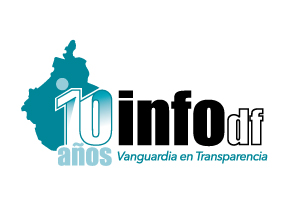 Políticas generalesLos Lineamientos para la publicidad y actualización de la información que poseen los sujetos obligados se fundamentan en las disposiciones de la Ley de Transparencia, Acceso a la Información y Rendición de Cuentas de la Ciudad de México (LTAIPRC), en particular en el Capítulo I del Título Quinto, y tienen como objeto establecer las pautas para la organización, difusión y actualización de la información derivada de las obligaciones de transparencia comunes y específicas de la Asamblea Constituyente de la Ciudad de México, de la siguiente manera:PRIMERA.- Los lineamientos generales para la difusión de la información son los siguientes:I.	La Asamblea Constituyente de la Ciudad de México debe poner a disposición de los particulares y mantener actualizada, en su sitio de Internet, tal como lo señala el artículo 114 de la LTAIPRC, la información derivada de las obligaciones de transparencia descritas en el Título Quinto de la Ley. Se deberá brindar la posibilidad de acceder a la información por tema, por artículo, por fracción y/o inciso;II.	La Asamblea Constituyente de la Ciudad de México pondrá a disposición de los particulares para su consulta, análisis y uso, la información derivada de las obligaciones de transparencia descritas en el Título Quinto de la LTAIPRC, por lo menos en un medio distinto al digital, a fin de garantizar su uso a las personas que no cuentan con acceso a Internet;III.	La Asamblea Constituyente tendrá en la página de inicio de su portal de Internet institucional un hipervínculo visible a una sección denominada “Transparencia”, con acceso directo al sitio donde se encuentre la información pública puesta a disposición de las personas en cumplimiento de sus obligaciones de transparencia, con el fin de atender a los principios de máxima publicidad y transparencia. Esto, de conformidad con el artículo 118 de la LTAIPRC, específicamente el Sistema de Portales de Obligaciones de Transparencia; IV.	La Asamblea Constituyente, en cumplimiento del artículo 118 de la LTAIPRC, contarán con un buscador (motor de búsqueda) en su sección de “Transparencia”, con el objetivo de facilitar a las y los usuarios la recuperación de información mediante palabras clave y temas;V.	La Asamblea Constituyente de la Ciudad de México deberá garantizar el ejercicio y cumplimiento de los principios de Gobierno Abierto así como de Parlamento Abierto; facilitando tanto el uso de la tecnología como los datos abiertos. Asimismo, deberá poner a disposición la información pública de oficio en formatos abiertos, útiles y reutilizables, para fomentar la transparencia, la colaboración y la participación ciudadana; promoviendo la transparencia proactiva en Gobierno Abierto, en cumplimiento de los artículos 100, 102 y 112 de la LTAIPRC.VI.  La Asamblea Constituyente usará los formatos especificados en cada rubro de información incluido en estos Lineamientos, con el objetivo de asegurar que la organización, presentación y publicación de ésta garantice su homologación y estandarización, como lo específica el artículo119 de la LTAIPRC.SEGUNDA.-La información que difunda y actualice la Asamblea Constituyente de la Ciudad de México en su sección de Internet “Transparencia”, deberá cumplir con los atributos de calidad de la información y accesibilidad en los siguientes términos:I.	Calidad de la información. La información que se ponga a disposición de cualquier interesado, como resultado de las políticas públicas en materia de transparencia, debe ser veraz, confiable, oportuna, congruente, integral, actualizada, accesible, comprensible y verificable, yII.	Accesibilidad. Se deberá facilitar la consulta de la información a las personas que no tienen acceso a Internet. Se dispondrá de equipos de cómputo con acceso a Internet en la oficina de la Unidad de Transparencia para uso de los particulares que quieran consultar la información o utilizar el sistema que para el procedimiento de acceso a la información se establezca. Adicionalmente se utilizarán medios alternativos de difusión de la información, cuando en determinadas poblaciones esto resulte de más fácil acceso y comprensión.TERCERA.- Con base en los atributos de calidad de la información y accesibilidad antes referidos, y en lo dispuesto por el artículo 115 y 119 de la LTAIPRC, se establece que la información publicada en el portal de transparencia de la Asamblea Constituyente de la Ciudad de México, deberá contar además con las siguientes características: veracidad, confiabilidad, oportunidad, congruencia, integralidad, actualidad, accesibilidad, comprensibilidad, verificabilidad y gratuita, las cuales se definen a continuación:I.	Veracidad: Que es exacta y dice, refiere o manifiesta siempre la verdad respecto de lo generado, utilizado o publicitado por el sujeto obligado en ejercicio de sus funciones o atribuciones;II.	Confiabilidad: Que es creíble, fidedigna y sin error. Que proporciona elementos y/o datos que permiten la identificación de su origen, fecha de generación, de emisión y difusión;III.	Oportunidad: Que se publica a tiempo para preservar su valor y utilidad para la toma de decisiones de los usuarios;IV.	Congruencia: Que mantiene relación y coherencia con otra información generada, utilizada y/o publicada por el sujeto obligado;V.	Integralidad: Que proporciona todos los datos, aspectos, partes o referentes necesarios para estar completa o ser global respecto del quehacer del sujeto obligado;VI.	Actualidad: Que es la última versión de la información y es resultado de la adición, modificación o generación de datos a partir de las acciones y actividades del sujeto obligado en ejercicio de sus funciones o atribuciones;VII.	Accesibilidad: Que está presentada de tal manera que todas las personas pueden consultarla, examinarla y utilizarla independientemente de sus capacidades técnicas, cognitivas o físicas;VIII.	Comprensibilidad: Que es sencilla, clara y entendible para cualquier persona, IX.	Verificabilidad: Que es posible comprobar la veracidad de la información, así como examinar el método por el cual el sujeto obligado la generó, yX.	Gratuita: Que es sin costo alguno para todas las personas, salvo las excepciones señaladas en la LTAIPRC; esto es, únicamente se podrá requerir el cobro correspondiente a la modalidad de reproducción y entrega solicitada, por ejemplo obtener copias simples o certificadas (costo de reproducción), o recibir la información en determinados medios como por ejemplo una memoria electrónica, CD o DVD. CUARTA.- Las políticas para actualizar la información son las siguientes:I.	La información publicada por la Asamblea Constituyente de la Ciudad de México en su portal de Internet deberá corresponder con su Tabla de Actualización y Conservación de la información pública derivada de las obligaciones de transparencia, incluida en el contenido de los presentes lineamientos.  II.	La información publicada y actualizada por la Asamblea Constituyente de la Ciudad de México deberá mostrar campos básicos para identificar, entre otros elementos, denominación del sujeto obligado que la generó, fecha de su última actualización, título general del cuadro o gráfica, periodo y área responsable de publicar y actualizar la información;III.	En la sección “Transparencia” donde se difundirá la información pública correspondiente a las obligaciones de transparencia comunes del artículo 121 de la LTAIPRC, aplicable a la Asamblea Constituyente de la Ciudad de México, así como de sus obligaciones específicas del artículo 125, se deberá incluir el número y el texto del artículo y de las fracciones y/o incisos, así como un hipervínculo para acceder a la información correspondiente.En caso de que respecto de alguna obligación de transparencia no se haya generado información en algún periodo determinado, se deberá incluir una explicación mediante una leyenda breve, clara, motivada y fundamentada. IV	Si la Asamblea Constituyente de la Ciudad de México no ha generado información que por normatividad sea de su competencia, podrá difundir la información que considere equivalente, explicando con una leyenda porque se considera equiparable. V.	En cada rubro de información se especificará la fecha de actualización, es decir, el día, mes y año en que la Asamblea Constituyente la modificó y puso al día por última vez la información que está publicada en su página de Internet, yVI.	En cada rubro de información se especificará la fecha de validación, que indica el día, mes y año en que la Asamblea Constituyente la verificó y confirmó la vigencia de la información publicada en su página de Internet. Esta fecha deberá ser igual o posterior a la de actualización.QUINTA.- Las políticas de aplicabilidad de la información son las siguientes:I.	Respecto de los artículos que aplican a la Asamblea Constituyente, cada uno de ellos deberá incluir el texto del artículo y sus respectivas fracciones y, de conformidad con su naturaleza y atribuciones;II.	La información derivada de las obligaciones de transparencia debe existir si se refiere a las facultades, competencias y funciones que los ordenamientos jurídicos y administrativos otorgan a la Asamblea Constituyente, conforme lo señalado por el artículo 17 de la LTAIPRC; en caso de que ciertas facultades, competencias o funciones no se hayan ejercido por parte del sujeto obligado y, en consecuencia, esté imposibilitado para publicar y actualizar alguna obligación de transparencia, no deberá incluirse como un rubro o fracción que no le aplica, sino que la información que deberá publicar y actualizar consiste en la exposición de los motivos y causas de la inexistencia de dicha información; III.	El Instituto publicará en su sección de Transparencia la Tabla de aplicabilidad de las Obligaciones de Transparencia comunes y específicas de la Asamblea Constituyente que se incluyen en el Padrón de Sujetos Obligados de la Ciudad de México. Por otra parte, la Asamblea Constituyente publicará la Tabla de aplicabilidad de las Obligaciones de Transparencia comunes y específicas que le corresponde, la cual deberá ser verificada y aprobada por el Instituto, yIV.	En caso de que la información relativa a algún artículo, fracción o subsección de la página de transparencia esté en proceso de elaboración o actualización, deberá indicarse con una leyenda y señalarse la fecha en que se concluirá y se publicará en el portal. Cuando sea necesario, se publicará una explicación breve y clara sobre las razones por las cuales no se publica la información.SEXTA.- Las políticas para la distribución de competencias y responsabilidades para la carga de la información prescrita en el Título Quinto de la LTAIPRC son las siguientes:I.	 de Transparencia tendrá la responsabilidad de recabar la información generada, organizada y preparada por las unidades administrativas y/o áreas del sujeto obligado, únicamente para supervisar que cumpla con los criterios establecidos en los presentes lineamientos;II.	La Unidad de Transparencia verificará que todas las unidades administrativas y/o áreas de la Asamblea Constituyente de la Ciudad de México colaboren con la publicación y actualización de la información derivada de sus obligaciones de transparencia en su portal de Internet en los tiempos y periodos establecidos en estos Lineamientos de acuerdo con lo dispuesto en el artículo 93 de la LTAIPRC. La responsabilidad última del contenido de la información es exclusiva de las unidades administrativas y/o áreas;III.	Las unidades administrativas y/o áreas deberán publicar, actualizar y/o validar la información de las obligaciones de transparencia en la sección correspondiente del portal de Internet institucional, en el tramo de administración y con las claves de acceso que le sean otorgadas por el administrador del sistema, y conforme a lo establecido en los Lineamientos;IV.	Será responsabilidad del titular de cada Unidad administrativa y/o área de la Asamblea Constituyente de la Ciudad de México establecer los procedimientos necesarios para identificar, organizar, publicar, actualizar y validar la información que generan y/o poseen en ejercicio de sus facultades, competencias y funciones, y que es requerida por las obligaciones de transparencia descritas en el Título Quinto de la LTAIPRC, de conformidad con las políticas establecidas por el Comité de Transparencia;V.	La difusión de la información de las obligaciones de transparencia se realizará a través del portal de Internet institucional y, por lo menos, uno de los medios alternativos que resulte de más fácil acceso y comprensión, como puede ser, la traducido en alguna lengua indígena; o los señalados en la cláusula OCTAVA, fracción IV de estos Lineamientos.VI.	La información pública derivada de las obligaciones de transparencia forma parte de los sistemas de archivos y gestión documental que la Asamblea Constituyente de la Ciudad de México construye y mantiene conforme a la normatividad aplicable, por tanto, debe asegurarse de que lo publicado en el portal de Internet guarde estricta correspondencia y coherencia plena con los documentos y expedientes en los que se documenta el ejercicio de sus facultades, funciones y competencias, sus servidores(as) públicos(as), integrantes, miembros o toda persona que desempeñe un empleo, cargo, comisión y/o ejerzan actos de autoridad;VII.	Los portales de Internet de los sujetos obligados son herramientas de difusión institucionales integrales; consecuentemente, toda la información publicada por la Asamblea Constituyente de la Ciudad de México, particularmente en la sección de transparencia, debe mantener coherencia en sus contenidos, ser vigente, pertinente y atender a las necesidades de las y los usuarios; yVIII.	Cuando se requiera la publicación de las fuentes primaria de información, la Asamblea Constituyente de la Ciudad de México deberá asegurarse de que se publica la copia fiel de la versión definitiva o la versión electrónica del documento original y, en caso de incluirse en formato PDF considerar una versión o formato que permita su reutilización.SÉPTIMA.- Las políticas para la verificación y vigilancia de la información son las siguientes:I.	El Instituto vigilará que la Asamblea Constituyente de la Ciudad de México cumpla con las obligaciones de transparencia dispuestas en los artículos 121 y 125 de la LTAIPRC y demás disposiciones aplicables;II.	Las verificaciones realizadas por el Instituto podrán ser de oficio o a petición de los particulares, tal como lo contempla el artículo 150 de la Ley.III.	Las acciones de verificación del Instituto se realizarán a través de la revisión virtual al portal, documental o presencial en la Asamblea Constituyente. Esta vigilancia surgirá de los resultados de la revisión que realice de manera oficiosa el Instituto al portal de transparencia del sujeto obligado y de forma aleatoria, por muestreo o periódica con base en los criterios que establezca el Instituto para tal efecto, con fundamento en el artículo 151 de la LTAIPRC;IV.	El Instituto llevará a cabo las verificaciones del cumplimiento de las obligaciones de transparencia en el ámbito de sus respectivas competencias, de acuerdo con lo establecido en los artículos 148 a 152 de la LTAIPRC y demás normatividad aplicable;V.	El Instituto realizará la verificación del cumplimiento de las obligaciones de transparencia cuando los particulares lo soliciten a través de la interposición de la denuncia por algún incumplimiento detectado a las obligaciones de transparencia, conforme al procedimiento señalado en los artículos 155 a 168 de la LTAIPRC, yVI.	El Instituto deberá incluir, como parte de la información difundida sobre los trámites que ofrecen, la denuncia ciudadana por incumplimiento a las obligaciones de transparencia. Asimismo, la Asamblea Constituyente de la Ciudad de México publicará una leyenda visible en la sección de transparencia de su portal de Internet, mediante la cual se informe a los usuarios sobre el procedimiento para presentar una denuncia.VII.  La Asamblea Constituyente de la Ciudad de México debe poner a disposición del Instituto toda clase de documentos, datos, archivos, información, documentación y la demás información que resulte necesaria, relativa a las obligaciones que les señala la presente Ley, y la normatividad aplicable de la materia, para la revisión y verificación del INFODF a efecto de comprobar y supervisar el cumplimiento de las mismas; para tal efecto, se encuentran obligados a conservarla en original y/o copia certificada durante los términos que determinen las leyes y normas que regulan la conservación y preservación de archivos públicos, de acuerdo a lo establecido en el artículo 29 de la Ley.OCTAVA.- Las políticas para accesibilidad de la información son las siguientes:I.	La Asamblea Constituyente deberá realizar las acciones necesarias para que la información derivada de las obligaciones de transparencia sea presentada bajo la perspectiva de género, es decir, con base en un concepto amplio en el que se garantice la igualdad y se evite la discriminación basada en el sexo, el género, la orientación sexual o la identidad sexo-genérica;II.	El Instituto y la Asamblea Constituyente promoverán y desarrollarán de forma progresiva, políticas y programas tendientes a garantizar la accesibilidad de la información en la máxima medida posible; además facilitarán el acceso y búsqueda de la información a personas con discapacidad;III.	Para facilitar la ampliación del ejercicio del derecho de acceso a la información, en la Unidad de Transparencia se pondrán a disposición de las personas interesadas equipos de cómputo con acceso a Internet, para que puedan consultar la información o utilizar el sistema de solicitudes de acceso;IV.	La Asamblea Constituyente deberá realizar un diagnóstico en las comunidades de usuarios de la información, con el objetivo de determinar el uso de medios alternativos a Internet para difundir la información pública derivada de las obligaciones de transparencia y que resulte de más fácil acceso y comprensión para determinadas poblaciones. Estos medios alternativos de difusión se caracterizarán por ser participativos, tomar en consideración las necesidades informativas y las propuestas de la población a la que se pretende informar; serán, entre otros: radios comunitarias, carteles, volantes, periódicos murales, audiovisuales pedagógicos, mantas, redes sociales, folletos;V.	La información publicada por la Asamblea Constituyente deberá ofrecerse en un soporte que permita su reutilización por los usuarios y por las máquinas, es decir, presentarse mediante el enfoque de datos abiertos, lo cual implica exportar el conjunto de datos a publicar en formatos estructurados para facilitar el consumo e interpretación. Los formatos utilizados pueden ser CVS (por sus siglas en inglés  Comma-SeparatedValues) y de estándar abierto, según convenga, de acuerdo con cada conjunto de datos, ya sea XML, JSon, RDF, GEOJSon, KML, DBF y/o propietarios como SHP y XLSX. Cuando se trate de documentos que deben difundirse con firmas y son publicados en formato PDF, se deberá incluir, adicionalmente, una versión en un formato que permita su reutilización;VI.	Atendiendo a las necesidades relacionadas con la protección de los datos personales, el Instituto establecerá medidas de seguridad para la protección de los mismos, por lo que la Asamblea Constituyente será responsable de los datos personales que tengan en posesión.Se establecerán medidas de seguridad especiales en la protección de los datos personales de menores de edad, en los términos establecidos en la Ley General de los Derechos de Niñas, Niños y Adolescentes, y demás normatividad de la materia, así como, de personas que hayan sido víctimas del delito, entre otros grupos vulnerables.VII.	Cuando la Asamblea Constituyente considere que la información se encuentra en alguna de las causales de reserva que señala el artículo 183 de la LTAIPRC deberán publicar una leyenda con su correspondiente fundamento legal que especifique que la información se encuentra clasificada y publicar los datos de la información reservada, de conformidad con lo establecido en el artículo 172.VIII.	Con base en el artículo 172 de la LTAIPRC, cada Área de la Asamblea Constituyente elaborará un índice de la información que previamente haya sido clasificada como reservada, por Área responsable de la información y tema. Dicho índice deberá elaborarse y publicarse en formatos abiertos; mismo que deberá indicar: el Área que generó la información, las características de la información, si se trata de una reserva completa o parcial, la fecha en que inicia y finaliza la reserva, su justificación, el plazo de reserva y, en su caso, las partes que se reservan y si se encuentra en prórroga. En ningún caso el índice será considerado como información reservadaIX.   La Asamblea Constituyente deberá elaborar la versión pública de los documentos que se encuentren bajo su poder, en caso de que se determine que la información contenida en los mismos actualiza alguno de los supuestos de reserva o confidencialidad, de acuerdo con lo dispuesto en la LTAIPRC, y en los Lineamientos generales en materia de clasificación y desclasificación de la información, así como para la elaboración de versiones públicas aprobados por el Sistema Nacional de Transparencia;X.	La Asamblea Constituyente cuidará no publicar información considerada reservada o confidencial, en los términos de los artículos 183 y 186 de la LTAIPRC, y con base en lo establecido en la Ley de Protección de Datos Personales del Distrito Federal, yXI.	Cuando la información se encuentre en archivos digitales de más de 5 MB, será necesario dividirlos para facilitar la descarga en cualquier tipo de equipo de cómputo.En las siguientes páginas se describen los criterios, tanto de contenido como de forma conforme a lo señalado en la Ley de Transparencia, Acceso a la Información Pública y Rendición de Cuentas de la Ciudad de México, que constituyen las normas mínimas de presentación de la información pública de oficio que deberá publicar la Asamblea Constituyente en su página de transparencia y que el Instituto tomará en consideración para sus tareas de verificación.Artículo 121. Los sujetos obligados, deberán mantener impresa para consulta directa de los particulares, difundir y mantener actualizada a través de los respectivos medios electrónicos, de sus sitios de internet y de la Plataforma Nacional de Transparencia, la información, por lo menos, de los temas, documentos y políticas siguientes según les corresponda:El marco normativo aplicable al sujeto obligado, en el que deberá incluirse la gaceta oficial, leyes, códigos, reglamentos, decretos de creación, reglas de procedimiento, manuales administrativos, reglas de operación, criterios, políticas emitidas aplicables al ámbito de su competencia, entre otros;Los sujetos obligados deberán publicar un listado con la normatividad que emplean para el ejercicio de sus funciones. Cada norma deberá estar categorizada y contener un hipervínculo al documento correspondiente.De existir normatividad que de ser publicada vulneraría el ejercicio de atribuciones relevantes de determinados sujetos obligados, éstos integrarán a su listado las versiones públicas de tales documentos aclarando a las personas que consulten la información de esta fracción, mediante leyenda fundamentada, motivada y actualizada al periodo que corresponda, las razones por las cuales se incluye un documento con la característica de versión pública. Los sujetos obligados bajo ese supuesto considerarán lo establecido en las disposiciones generales de los Lineamientos respecto de las versiones públicas.Cuando exista alguna reforma, adición, derogación o abrogación de alguna norma aplicable al sujeto obligado, ésta deberá actualizarse en el sitio de Internet y en la Plataforma Nacional en un plazo no mayor a 15 días hábiles a partir de su publicación.Para mayor claridad y accesibilidad, la información deberá organizarse mediante un catálogo con los tipos de normatividad siguientes:Tratados internacionalesConstitución Política de los Estados Unidos MexicanosConstitución Política de la entidad federativaLeyes: generales, federales y localesCódigosReglamentosDecreto de creaciónManuales: administrativos, de integración, organizacionalesReglas de operaciónCriteriosPolíticasOtros documentos normativos: condiciones, circulares, normas, bandos, resoluciones, lineamientos, acuerdos, convenios, contratos, estatutos sindicales, estatutos universitarios, estatutos de personas morales, memorandos de entendimiento, entre otros aplicables al sujeto obligado de conformidad con sus facultades y atribuciones.Desde cada tipo de normatividad se deberá desplegar un listado con la denominación de cada uno de los documentos aplicables al sujeto obligado, la fecha de publicación en el Diario Oficial de la Federación (DOF) o Gaceta Oficial de la Ciudad de México, la fecha de última modificación de la norma en el formato día/mes/año (por ej. 31/Marzo/2016) y un hipervínculo al texto completo de cada norma.Respecto de los tratados internacionales, deberán publicarse por lo menos los siguientes: Pacto Internacional de Derechos Civiles y Políticos, Convención Interamericana de Derechos Humanos, Pacto Internacional de Derechos Económicos, Sociales y Culturales. Además se incluirán los tratados internacionales relativos a la materia específica de cada sujeto obligado.Los sujetos obligados incluirán una leyenda fundamentada, motivada y actualizada al periodo que corresponda, respecto de tratados internacionales y demás normatividad que consideren relevante adicionar a lo requerido.En caso de que el sujeto obligado no cuente con ninguna norma del tipo: Manuales: administrativos, de integración, organizacionales; Reglas de operación, Criterios, Políticas, Otros documentos normativos: normas, circulares, bandos, resoluciones, lineamientos, acuerdos, estatutos; deberá incluir una leyenda actualizada al periodo que corresponda que lo aclare, por ejemplo: “No existen manuales de organización aplicables a la Secretaría de Turismo.”Todos los sujetos obligados deberán incluir la Constitución Política de los Estados Unidos Mexicanos, así como la normatividad en materia de transparencia, acceso a la información y protección de datos personales que les corresponda.En cuanto a las políticas que se incluirán como parte de la normatividad, se publicarán aquellos documentos normativos que tienen como objetivo orientar y establecer directrices de acción relativas a cada sujeto obligado, las cuales deben ser acatadas por los miembros del mismo y se han emitido mediante avisos, circulares u otras comunicaciones oficiales.________________________________________________________________________Periodo de actualización:Cuando se decrete, reforme, adicione, derogue o abrogue cualquier norma aplicable al sujeto obligado, la información deberá publicarse y/o actualizarse en un plazo no mayor a 15 días hábiles a partir de su publicación en Diario Oficial de la Federación (DOF), Periódico o Gaceta Oficial de la Ciudad de México, o acuerdo de aprobación en el caso de normas publicadas por medios distintos, como el sitio de InternetConservar en el sitio de Internet: información vigenteAplica a: todos los sujetos obligadosCriterios sustantivos de contenidoCriterios adjetivos de actualizaciónCriterios adjetivos de confiabilidadCriterios adjetivos de formatoFormato 1a_LTAIPRC_Art_121_Fr_INormatividad aplicable a <<sujeto obligado>>Área(s) o unidad(es) administrativa(s) que genera(n) o posee(n) la información respectiva y son responsables de publicar y actualizar la información: ______________Periodo de actualización de la información: Cuando se decrete, reforme, adicione, derogue o abrogue cualquier norma aplicable al sujeto obligado, la información deberá publicarse y/o actualizarse en un plazo no mayor a 15 días hábiles a partir de su publicación y/o aprobación en el medio oficial que corresponda.Fecha de actualización: día/mes/añoFecha de validación: día/mes/añoSu estructura orgánica completa, en un formato que permita vincular cada parte de la estructura, las atribuciones y responsabilidades que le corresponden a cada servidor público, prestador de servicios profesionales o miembro de los sujetos obligados, de conformidad con las disposiciones aplicables;El sujeto obligado incluirá la estructura orgánica que da cuenta de la distribución y orden de las funciones que se establecen para el cumplimiento de sus objetivos conforme a criterios de jerarquía y especialización, ordenados y codificados cuando así corresponda, mediante los catálogos de Áreas y de clave o nivel del puesto, de tal forma que sea posible visualizar los niveles jerárquicos y sus relaciones de dependencia de acuerdo con el estatuto orgánico u otro ordenamiento que le aplique.Se deberá publicar la estructura vigente, es decir, la que está en operación en el sujeto obligado y ha sido aprobada. En aquellos casos en los que dicha estructura no corresponda con la funcional, deberá especificarse cuáles puestos se encuentran en tránsito de aprobación por parte de las autoridades competentes. Si la estructura aprobada se modifica, los sujetos obligados deberán aclarar mediante leyenda fundamentada, motivada y actualizada al periodo que corresponda, cuáles son las áreas de reciente creación, las que cambiaron de denominación (anterior y actual) y aquéllas que desaparecieron. Esta leyenda se conservará durante un trimestre, el cual empezará a contar a partir de la actualización de la fracción.Los sujetos obligados que no tengan estructura orgánica autorizada deberán incluir una leyenda fundamentada, motivada y actualizada al periodo que corresponda, que explique la situación del sujeto obligado.Se publicará un hipervínculo al organigrama completo, con el objetivo de visualizar la representación gráfica de la estructura orgánica, la cual deberá incluir al titular del sujeto obligado y todos los servidores públicos adscritos a las unidades administrativas, áreas, institutos o los que correspondan, incluido el personal de gabinete de apoyo u homólogo, prestadores de servicios profesionales, miembros de los sujetos obligados, así como los respectivos niveles de adjunto, homólogo o cualquier otro equivalente, según la denominación que se le dé.En cada nivel de estructura el sujeto obligado deberá incluir, en su caso, a los prestadores de servicios profesionales contratados y/o a los miembros integrados de conformidad con las disposiciones aplicables (por ejemplo, en puestos honoríficos o que realicen actos de autoridad). Todos los sujetos obligados deberán incluir una leyenda que especifique claramente que los prestadores de servicios profesionales reportados no forman parte de la estructura orgánica en virtud de que fungen como apoyo para el desarrollo de las actividades de los puestos que sí conforman la estructura orgánica.Cada nivel de la estructura deberá desplegar un listado de las áreas que le están subordinadas jerárquicamente, así como las atribuciones, responsabilidades y/o funciones conferidas por las disposiciones aplicables a los(as) servidores(as) públicos(as) y/o toda persona que desempeñe un empleo, cargo o comisión y/o ejerza actos de autoridad, además de los(as) prestadores(as) de servicios profesionales contratados en cada una de esas áreas.La información a que se refiere esta fracción deberá guardar coherencia con lo publicado en las fracciones VIII (directorio), XIII (declaraciones patrimoniales) y XIV (unidad de transparencia) del artículo 121 de la Ley de Transparencia, Acceso a la Información Pública y Rendición de Cuentas de la Ciudad de México (LTAIPRC) Los catálogos de clave o nivel del puesto y el de la denominación de los puestos serán las llaves que enlacen con el resto de la información.________________________________________________________________________Periodo de actualización:En su caso, 15 días hábiles después de la aprobación de alguna modificación a la estructura orgánica; creación o cancelación de alguna plaza o por el alta o baja de alguna persona.Conservar en el sitio de Internet: información vigenteAplica a: la todos los sujetos obligadosCriterios sustantivos de contenidoCriterios adjetivos de actualizaciónCriterios adjetivos de confiabilidadCriterios adjetivos de formatoFormato 2_LTAIPRC_Art_121_Fr_II Estructura orgánica de <<sujeto obligado>>Área(s) o unidad(es) administrativa(s) que genera(n) o posee(n) la información: ______________Periodo de actualización de la información:En su caso, 15 días hábiles después de la aprobación de alguna modificación a la estructura orgánicaFecha de actualización: día/mes/añoFecha de validación: día/mes/añoEl directorio de todas las personas servidoras públicas, desde el titular del sujeto obligado hasta jefe de departamento o su equivalente, o de menor nivel, cuando se brinde atención al público; manejen o apliquen recursos públicos; realicen actos de autoridad o presten servicios profesionales bajo el régimen de confianza u honorarios y personal de base. El directorio deberá incluir, al menos el nombre, fotografía, cargo o nombramiento asignado, nivel del puesto en la estructura orgánica, fecha de alta en el cargo, número telefónico, domicilio para recibir correspondencia y dirección de correo electrónico oficiales;Para el cumplimiento de la presente fracción el sujeto obligado deberá integrar el directorio con los datos básicos para establecer contacto con sus servidores(as) públicos(as), integrantes y/o miembros, así como toda persona que desempeñe un empleo, cargo o comisión y/o ejerza actos de autoridad en los mismos.Se publicará la información correspondiente desde el nivel de jefe de departamento o equivalente, hasta el titular del sujeto obligado; y de menor nivel en caso de que brinden atención al público, manejen o apliquen recursos públicos, realicen actos de autoridad o presten servicios profesionales bajo el régimen de honorarios, confianza y personal de base.Respecto de los prestadores de servicios profesionales reportados se incluirá una leyenda que especifique que éstos no forman parte de la estructura orgánica del sujeto obligado toda vez que fungen como apoyo para el desarrollo de las actividades de los puestos que sí conforman la estructura.La información que se publique en cumplimiento de la presente fracción guardará correspondencia con lo publicado en las fracciones II (estructura orgánica), XIII (declaraciones patrimoniales) y XIV (Unidad de Transparencia), del artículo 121 Ley de Transparencia, Acceso  a la Información Pública y Rendición de Cuentas de la Ciudad de México (LTAIPRC)._______________________________________________________________________Periodo de actualización:Conservar en sitio de Internet: información vigenteAplica a: todos los sujetos obligadosCriterios sustantivos de contenidoCriterios adjetivos de actualizaciónCriterios adjetivos de confiabilidadCriterios adjetivos de formatoFormato 8_LTAIPRC_Art_121_Fr_VIIIDirectorio de <<sujeto obligado>>Área(s) o unidad(es) administrativa(s) que genera(n) o posee(n) la información: ______________________Periodo de actualización de la información:Fecha de actualización: día/mes/añoFecha de validación: día/mes/añoXII. Las contrataciones de servicios profesionales por honorarios, señalando los nombres de los prestadores de servicios, los servicios contratados, el monto de los honorarios y el periodo de contratación;En cumplimiento de la presente fracción, los sujetos obligados publicarán información de las personas contratadas bajo el régimen de servicios profesionales por honorarios y servicios profesionales por honorarios asimilados a salarios; entendiéndose éstos como los servicios que se contratan y/o prestan a cambio de una retribución por ellos.En el periodo en el que los sujetos obligados no cuenten con personal contratado bajo este régimen, deberán aclararlo mediante una leyenda debidamente fundamentada y motivada por cada periodo que así sea.La información a que se refiere esta fracción deberá guardar coherencia con lo publicado en la fracción VIII (directorio) del artículo 121 de la LTAIPRC.________________________________________________________________________Periodo de actualización:Conservar en el sitio de Internet: información vigenteAplica a: todos los sujetos obligadosCriterios sustantivos de contenidoCriterios adjetivos de actualizaciónCriterios adjetivos de confiabilidadCriterios adjetivos de formatoFormato 12_LTAIPRC_Art_121_Fr_XIIPersonal contratado por honorarios por <<sujeto obligado>>Área(s) o unidad(es) administrativa(s) que genera(n) o posee(n) la información: ______________________Periodo de actualización de la información:Fecha de actualización: día/mes/añoFecha de validación: día/mes/añoXIII. La Versión Pública en los sistemas habilitados para ello, de las Declaraciones Patrimoniales, de Intereses y Fiscal de las personas servidoras públicas y colaboradores de los sujetos obligados, que deban presentarlas de acuerdo a la normatividad aplicableEl Sujeto Obligado deberá publicar la versión públicade la declaración de intereses de los(as) servidores(as) públicos(as), integrantes, miembros del sujeto obligado y/o toda persona que desempeñe un empleo, cargo o comisión y/o ejerza actos de autoridad.Al tratarse de una obligación de transparencia nueva, en su caso, el Sujeto Obligado deberá solicitar al Órgano de Control correspondiente la información de los(as) servidores(as) públicos(as), y vincular a la página de Internet de la Contraloría donde ésta publica la información; http://www.contraloria.cdmx.gob.mx/combate/indexCombate.php.La información que se publique en la presente fracción deberá ser coherente con lo señalado en las fracciones II (estructura orgánica) y VIII (directorio) del artículo 121 de la LTAIPRC. _______________________________________________________________________Periodo de actualización: Conservar en el sitio de Internet: información vigente.Aplica a: todos los sujetos obligadosCriterios sustantivos de contenidoCriterios adjetivos de actualizaciónCriterios adjetivos de confiabilidadCriterios adjetivos de formatoFormato 13_LTAIPRC_Art_121_Fr_XIIIDeclaración de Intereses de los(as) servidores(as) públicos(as) de <<sujeto obligado>>Área(s) o unidad(es) administrativa(s) que genera(n) o posee(n) la información: ____________________Periodo de actualización de la información:Fecha de actualización: día/mes/añoFecha de validación: día/mes/añoEl domicilio de la Unidad de Transparencia, además de la dirección electrónica donde podrán recibirse las solicitudes para obtener la información;Todos los sujetos obligados publicarán la información necesaria para que las personas puedan establecer contacto y comunicación con su respectiva Unidad de Transparencia y, si así lo requieren, asesorar y orientar de manera sencilla, comprensible y accesible a los solicitantes sobre:a) La elaboración de solicitudes de información;b) Trámites y procedimientos que deben realizarse para solicitar información; yc) Las instancias a las que puede acudir a solicitar orientación, consultas o interponer quejas sobre la prestación del servicioTal como lo establece el artículo 93, fracción VI, de la LTAIPRC; además, si se requiere, deberán orientarlos al sistema de solicitudes de acceso a la información que corresponda.Por tal motivo, de forma complementaria al domicilio oficial y dirección electrónica, se incluirán los números telefónicos oficiales, horario de atención, nombre del(la) responsable de la Unidad de Transparencia, así como los nombres del personal habilitado para cumplir con las funciones establecidas en el referido artículo y sus correos electrónicos oficiales activos --independientemente de que su nivel sea menor al de jefe de departamento u homólogo--, los cuales deberán guardar correspondencia con los publicados en la fracción VIII (directorio) del artículo 121de la LTAIPRC, para lo cual se podrá establecer un hipervínculo.Además, los sujetos obligados deberán publicar una leyenda en la que se indique que las solicitudes de información pública que se reciben a través del correo electrónico ya señalado en las oficinas designadas para ello, vía telefónica, correo postal, mensajería, telégrafo, verbalmente o cualquier medio aprobado por el Sistema Nacional, podrán presentarse mediante los requisitosmáximos que indica la LTAIPRC y un hipervínculo al Sistema de solicitudes de acceso a la información, que formará parte del Sistema Nacional.La información que se publique en cumplimiento de la presente fracción deberá ser coherente con lo señalado en las fracciones II (estructura orgánica) y VIII (directorio) del artículo 121 de la LTAIPRC.________________________________________________________________________Periodo de actualización:En su caso, 15 días hábiles después de una modificación.Conservar en el sitio de Internet: información vigenteAplica a: todos los sujetos obligadosCriterios sustantivos de contenidoCriterios adjetivos de actualizaciónCriterios adjetivos de confiabilidadCriterios adjetivos de formatoFormato 14_LTAIPRC_Art_121_Fr_XIVUnidad de Transparencia (UT) de <<sujeto obligado>>Área(s) o unidad(es) administrativa(s) que genera(n) o posee(n) la información: ____________________Periodo de actualización de la información:En su caso, 15 días hábiles después de una modificaciónFecha de actualización: día/mes/añoFecha de validación: día/mes/añoXXXII. Las estadísticas que generen en cumplimiento de sus facultades, competencias o funciones con la mayor desagregación posible;Para dar cumplimiento a lo establecido en esta fracción, todos los sujetos obligados deberán publicar una relación de las estadísticas de cualquier tipo que hayan generado en cumplimiento de sus facultades, competencias y/o funciones, y vincular a los documentos, bases de datos y/o sistemas donde se registran los resultados periódicos respectivos, los cuales deberán ofrecerse en formato abierto, de acuerdo con el concepto establecido en la LTAIPRC, artículo 6, fracción XI, inciso c), que a la letra dice:“En formatos abiertos: Los datos estarán disponibles con el conjunto de características técnicas y de presentación que corresponden a la estructura lógica usada para almacenar datos en un archivo digital, cuyas especificaciones técnicas están disponibles públicamente, que no suponen una dificultad de acceso y que su aplicación y reproducción no estén condicionadas a contraprestación alguna.”El Sujeto Obligado deberá publicar y actualizar la información, a menos que de conformidad con la normatividad aplicable se establezcan otros periodos de actualización de los resultados estadísticos. Asimismo, se deberá conservar en el sitio de Internet la información de las series históricas que permitan brindar acceso al acervo de las bases de datos y los documentos técnicos relacionados con las estadísticas que generen los sujetos obligados de la Ciudad de México.El Sujeto Obligado presentará de manera homogénea los resultados de las diferentes estadísticas que genere y sus respectivas bases de datos, cuestionarios, fichas técnicas, descripción de variables y otros documentos, con el objetivo de conjuntar toda la información estadística generada y que se encuentra dispersa en diferentes sitios.En caso de que el Sujeto Obligado no genere estadísticas en cumplimiento de sus facultades, competencias o funciones, deberá especificar mediante una leyenda fundamentada, motivada y actualizada al periodo correspondiente la falta de información. Asimismo, cuando el Sujeto Obligado genere estadísticas cuyos datos sean confidenciales o reservados dada la naturaleza legal de los mismos, éste especificará en su relación de estadísticas cuáles de ellas se encuentran clasificadas por alguna de esas causales. Sin embargo, no se podrán reservar los nombres o títulos con los que se denominan a esas estadísticas, aun cuando existan causales de clasificación respecto a sus datos o contenido.________________________________________________________________________Periodo de actualización:Conservar en el sitio de Internet: información vigente.Aplica a: todos los sujetos obligadosLa información pública requerida a través de esta fracción se organizará mediante una tabla con los datos siguientes:Criterios sustantivos de contenidoEn cada uno de los rubros temáticos de las estadísticas se incluirá:Criterios adjetivos de actualizaciónCriterios adjetivos de confiabilidadCriterios adjetivos de formatoFormato 32_LTAIPRC_Art_121_Fr_XXXIIEstadísticas generadas por el <<Sujeto Obligado>>Área(s) o unidad(es) administrativa(s) que genera(n) o posee(n) la información: ____________________Periodo de actualización de la información: Fecha de actualización: día/mes/añoFecha de validación: día/mes/añoXXXV. Los convenios de coordinación de concertación con los sectores social y privado; así como los convenios institucionales celebrados por el Sujeto Obligado, especificando el tipo de convenio, con quién se celebra, objetivo, fecha de celebración y vigencia;Todos los sujetos obligados deberán publicar la información relativa a cualquier convenio de coordinación, concertación o institucional de todo tipo, celebrado con organismos de la sociedad civil organizada y/o con instituciones públicas y privadas, tanto en el ámbito nacional como internacional. En el caso de este último se deberán contemplar de forma enunciativa más no limitativa los convenios celebrados con organismos y organizaciones internacionales que persigan algún interés social o privado.Se incluirá un hipervínculo al documento completo del convenio en su versión final. El Sujeto Obligado cuidará que, en caso de que el cuerpo del instrumento jurídico contenga información reservada y/o datos personales, se elabore una versión pública del mismo para su difusión.________________________________________________________________________Periodo de actualización:Conservar en el sitio de Internet: información vigente.Aplica a: todos los sujetos obligadosCriterios sustantivos de contenidoRespecto de los convenios que hayan tenido modificaciones:Criterios adjetivos de actualizaciónCriterios adjetivos de confiabilidadCriterios adjetivos de formatoFormato 35 LTAIPRC_Art_121_Fr_XXXVConvenios de coordinación, de concertación o institucionales con el sector social o privado <<Sujeto Obligado>>Área(s) o unidad(es) administrativa(s) que genera(n) o posee(n) la información: ____________________Periodo de actualización de la información:Fecha de actualización: día/mes/añoFecha de validación: día/mes/añoXXXVIII. La relación del número de recomendaciones emitidas por el Instituto al Sujeto Obligado, y el seguimiento a cada una de ellas;En este rubro se publicará una relación ordenada cronológicamente con las recomendaciones que el Pleno del INFODF haya emitido al Sujeto Obligado. Se entiende por recomendación el instrumento por medio del cual el Instituto determina que el Sujeto Obligado no cumple con alguna disposición de la LTAIPRC o de la Ley de Protección de Datos Personales del Distrito Federal y establece las medidas necesarias para adoptar una determinada norma de conducta, modificar un comportamiento o situación o realizar las acciones para subsanar la circunstancia específica, así como un plazo determinado para hacerlo. Las recomendaciones aprobadas por el Pleno del INFODF pueden referirse a temas como los resultados de las verificaciones realizadas a la publicación de las obligaciones de transparencia que los Sujetos Obligados deben publicar y mantener actualizada en sus portales de Internet; las derivadas de las denuncias de los ciudadanos, así como toda aquella resolución del Pleno en la que se determine alguna infracción a las leyes de transparencia y protección de datos personales.De acuerdo con lo establecido en el artículo 53, fracción I de la LTAIPRC, las recomendaciones del INFODF son vinculantes: “emitir recomendaciones vinculatorias a los sujetos obligados respecto a la información que están obligados a publicar es decir, tienen fuerza jurídica obligatoria.”En su caso se deberá incluir una leyenda en la que se informe que no han sido objeto de recomendación alguna en materia de transparencia y acceso a la información y/o protección de datos personales.Asimismo, respecto del seguimiento de cada una de ellas, se deberá especificar el estado que guarda: si está en proceso de atención o si ya se atendió. En este último caso se agregará la fecha y número de oficio mediante el cual se informó al INFODF.________________________________________________________________________Periodo de actualización:Conservar en el sitio de Internet: la información vigenteAplica a: todos los sujetos obligadosLos datos deberán ordenarse en formato de tabla y son los siguientes:Criterios sustantivos de contenidoCriterios adjetivos de actualizaciónCriterios adjetivos de confiabilidadCriterios adjetivos de formatoFormato 38_LTAIPRC_Art_121_Fr_XXXVIIIRecomendaciones emitidas y el seguimiento a cada una de ellas por el Instituto a <<Sujeto Obligado>>Área(s) o unidad(es) administrativa(s) genera(n) o posee(n) la información: ___________________Periodo de actualización de la información: Fecha de actualización: día/mes/añoFecha de validación: día/mes/añoXL. Los mecanismos de participación ciudadana;El sujeto obligado publicará el conjunto de acciones que pretenden impulsar el desarrollo local y la democracia participativa, tales como actividades, acciones, informes, concursos, comités, sesiones, encuestas, consultas, foros, eventos, experiencias y demás mecanismos de participación ciudadana de los que dispongan, incluidos aquellos que utilicen como medio las tecnologías de la información y comunicación, como los sitios de Internet (o portales institucionales) de conformidad con la normatividad aplicable, procurando atender las mejores prácticas a nivel internacional, con el objetivo de disminuir las barreras de entrada a la consulta, participación y colaboración.En esta fracción se concentrarán los mecanismos que permitan, convoquen o fomenten la participación de las personas de la Ciudad de México a través de opiniones, propuestas, manifestaciones, análisis, colaboraciones, entre otras; que sean individuales o como parte de consejos o comités, y que estén relacionadas con la toma de decisiones de interés público y el quehacer de las instituciones.Se trata de que el sujeto obligado identifique y divulgue en su portal de Internet todos los puntos de encuentro o posibilidades que involucren la participación ciudadana institucionalizada, que distingue, aunque no excluye, otros tipos de participación (informal, individual, comités, etcétera); en su caso, mecanismos que combinen tanto la participación institucionalizada como la no institucionalizada o informal.Adicionalmente, en esta fracción el sujeto obligado especificará la forma en que recibirán las aportaciones de los ciudadanos y la validación de los resultados de sus mecanismos de participación ciudadana, entendida como la labor para considerar o retomar alguna(s) o todas la(s) propuesta(s) ciudadana(s). En caso de que el sujeto obligado derivado de sus atribuciones, no cuente con ningún mecanismo de participación ciudadana, deberá especificarlo mediante una leyenda fundamentada, motivada y actualizada al periodo que corresponda._______________________________________________________________________Periodo de actualización:Conservar en el sitio de Internet: información vigenteAplica a: todos los sujetos obligadosCriterios sustantivos de contenidoEl Sujeto Obligado indicará el método, medio y periodo de recepción de las propuestas:Respecto de la unidad administrativa y servidores públicos con los que se podrá establecer contacto, se incluirán los datos siguientes:Respecto del domicilio de la unidad administrativa que gestiona el mecanismo de participación, se deberá especificar:Al concluir la etapa de participaciones se incluirá:Criterios adjetivos de actualizaciónCriterios adjetivos de confiabilidadCriterios adjetivos de formatoFormato 40_LTAIPRC_Art_121_Fr_XLMecanismos de participación ciudadana de <<Sujeto Obligado>>Área(s) o unidad(es) administrativa(s) que genera(n) o posee(n) la información:____________________Periodo de actualización de la información:Fecha de actualización: día/mes/añoFecha de validación: día/mes/añoXLIII. Las actas y resoluciones del Comité de Transparencia de los sujetos obligados;En esta fracción se publicará información de las resoluciones del Comité de Transparencia, establecidas en el artículo 90 de la LTAIPRC, las cuales darán cuenta de las funciones de ese organismo colegiado.El reporte de las resoluciones del Comité de Transparencia se presentará en cinco formatos; el primero para dar cuenta de las determinaciones en materia de ampliación del plazo de respuesta a las solicitudes de acceso a la información, de clasificación de la información, declaración de inexistencia, o de incompetencia, así como para autorizar la ampliación del plazo de reserva de la información a que se refiere el artículo 169 de la LTAIPRC.El segundo formato contendrá información, de acuerdo al artículo 183 de la LTAIPRC, los sujetos obligados hayan clasificado como reservada, y se publicará de conformidad con lo establecido en el artículo 172 de la LTAIPRC, el cual establece que:Artículo 172. Cada Área del sujeto obligado elaborará un índice de la información que previamente haya sido clasificada como reservada, por Área responsable de la información y tema.Dicho índice deberá elaborarse semestralmente y publicarse en formatos abiertos al día siguiente de su elaboración; mismo que deberá indicar: el Área que generó la información, las características de la información, si se trata de una reserva completa o parcial, la fecha en que inicia y finaliza la reserva, su justificación, el plazo de reserva y, en su caso, las partes que se reservan y si se encuentra en prórroga.El tercer formato informará de las resoluciones del Comité para dar cumplimiento a las acciones y los procedimientos para asegurar la mayor eficacia en la gestión de las solicitudes en materia de acceso a la información; establecer políticas para facilitar el ejercicio del derecho de acceso a la información; promover la capacitación y actualización en materia de transparencia, acceso a la información, accesibilidad y protección de datos personales para todos los servidores públicos del Sujeto Obligado, incluidos los integrantes adscritos a la Unidad de Transparencia; y contendrá los reportes para la integración del informe anual que debe entregarse al órgano garante. Estos últimos deben guardar relación con la obligación de los informes a los que se refiere la fracción XXXI (informes que por disposición legal generen los sujetos obligados).El cuarto formato tendrá los datos del Presidente y los demás integrantes del Comité de Transparencia; y el quinto incluirá el calendario de reuniones que celebrará de ordinario el Comité de Transparencia en el ejercicio en curso.________________________________________________________________________Periodo de actualización:Conservar en el sitio de Internet: información vigenteAplica a: todos los sujetos obligadosCriterios sustantivos de contenidoResoluciones del Comité de Transparencia sobre Ampliación de plazo; Acceso restringido reservada; Acceso restringido Confidencial; Inexistencia de información; Incompetencia; Ampliación de plazo Reserva, según corresponda, con los siguientes datos:Respecto al Índice de la información clasificada como reservada se publicará lo siguiente:Respecto del Comité de Transparencia sobre las acciones, procedimientos, políticas, programas de capacitación y actualización, según corresponda, se publicará lo siguiente:Integrantes del Comité de TransparenciaCalendario de sesiones ordinarias del Comité de TransparenciaCriterios adjetivos de actualizaciónCriterios adjetivos de confiabilidadCriterios adjetivos de formatoFormato 43a_LTAIPRC_Art_121_Fr_XLIIIInforme de sesiones del Comité de Transparencia de <<Sujeto Obligado>>Resoluciones de Ampliación de plazo, Acceso restringido reservada, Acceso restringido confidencial, Inexistencia de información, Incompetencia, Ampliación de plazo reservaÁrea(s) o unidad(es) administrativa(s) que genera(n) o posee(n) la información: ____________________Periodo de actualización de la información:Fecha de actualización: día/mes/añoFecha de validación: día/mes/añoFormato43b_LTAIPRC_Art_121_Fr_XLIIIÍndice de la información clasificada como reservada por el <<sujeto obligado>>Área(s) o unidad(es) administrativa(s) que genera(n) o posee(n) la información: ____________________Periodo de actualización de la información:Fecha de actualización: día/mes/añoFecha de validación: día/mes/añoFormato43c_LTAIPRC_Art_121_Fr_XLIIIInforme de Resoluciones del Comité de Transparencia de <<Sujeto Obligado>>Área(s) o unidad(es) administrativa(s) que genera(n) o posee(n) la información: ____________________Periodo de actualización de la información: Fecha de actualización: día/mes/añoFecha de validación: día/mes/añoFormato43d_LTAIPRC_Art_121_Fr_XLIIIIntegrantes del Comité de Transparencia de <<Sujeto Obligado>>Área(s) o unidad(es) administrativa(s) que genera(n) o posee(n) la información: ____________________Periodo de actualización de la información:Fecha de actualización: día/mes/añoFecha de validación: día/mes/añoFormato 43e_LTAIPRC_Art_121_Fr_XLIIICalendario de sesiones ordinarias del Comité de Transparencia de <<Sujeto Obligado>>Área(s) o unidad(es) administrativa(s) que genera(n) o posee(n) la información: ___________________Periodo de actualización de la información:Fecha de actualización: día/mes/añoFecha de validación: día/mes/añoXLVII.	Los ingresos recibidos por cualquier concepto señalando el nombre de los responsables de recibirlos, administrarlos y ejercerlos, así como su destino, indicando el destino de cada uno de ellos;Los sujetos obligados publicarán información sobre los recursos recibidos por cualquier concepto, de conformidad con la respectiva ley de ingresos, incluidos, los obtenidos por impuestos, cuotas y aportaciones de seguridad social, contribuciones de mejoras, derechos, productos, aprovechamientos, ingresos por ventas de bienes y servicios, participaciones y aportaciones, transferencias, asignaciones, subsidios, ayudas e ingresos derivados de financiamientos, así como los ingresos recaudados con base en la Ley de Ingresos del Distrito Federal del ejercicio fiscal vigente.Esta información se organizará de tal forma que se identifiquen el (los) nombre (s) del (los) responsable (s) de recibir, administrar y ejercer los recursos; así como los informes trimestrales que especifiquen el destino de dichos recursos.De acuerdo con el artículo 61, inciso a) de la Ley General de Contabilidad Gubernamental aplicable a la Federación, las entidades federativas, los municipios y las demarcaciones territoriales del Distrito Federal (en su caso), estos sujetos obligados deberán incluir en sus leyes de ingresos y presupuesto de egresos u ordenamientos equivalentes los apartados específicos correspondientes a:Las fuentes de sus ingresos sean ordinarios o extraordinarios, desagregando el monto de cada una y, en el caso de las entidades federativas y municipios, incluyendo los recursos federales que se estime serán transferidos por la Federación a través de los fondos de participaciones y aportaciones federales, subsidios y convenios de reasignación; así como los ingresos recaudados con base en las disposiciones locales.La información publicada respecto de los(as) servidores(as) públicos(as) responsables de recibir, administrar y ejercer los ingresos recibidos deberá guardar correspondencia con los datos publicados con las fracciones II (estructura) y VIII (directorio) del artículo 121 de la LTAIPRC._______________________________________________________________________Periodo de actualización:Conservar en el sitio de Internet: información vigenteAplica a: todos los sujetos obligadosCriterios sustantivos de contenidoSobre la administración de los recursos se deberán especificar los siguientes datos:Criterios adjetivos de actualizaciónCriterios adjetivos de confiabilidadCriterios adjetivos de formatoFormato 47a_LTAIPRC_Art_121_Fr_XLVIIIngresos recibidos <<Sujeto Obligado>>Área(s) o unidad(es) administrativa(s) que genera(n) o posee(n) la información: ____________________Periodo de actualización de la información: Fecha de actualización: día/mes/añoFecha de validación: día/mes/añoFormato 47b_LTAIPRC_Art_121_Fr_XLVIIResponsables de recibir, administrar y ejercer los ingresos <<Sujeto Obligado>>Área(s) o unidad(es) administrativa(s) que genera(n) o posee(n) la información: ____________________Periodo de actualización de la información:Fecha de actualización: día/mes/añoFecha de validación: día/mes/añoXLIX. El catálogo de disposición y guía de archivo documental;El artículo 24, fracción VI de la LTAIPRC indica que todo Sujeto Obligado deberá “constituir y mantener actualizados sus sistemas de archivo y gestión documental, conforme a la normatividad aplicable”. Por lo anterior, los sujetos obligados de la Ciudad de México, deben elaborar los instrumentos de control y consulta archivística que le permitan organizar, administrar, conservar y localizar de manera expedita sus archivos. Dichos instrumentos deberán hacerse públicos y serán los siguientes:El catálogo de disposición documentalLa guía simple de archivosLa información publicada en este apartado deberá guardar correspondencia con los datos publicados en la fracción II (estructura), del artículo 121 de la LTAIPRC y se organizará en formato de tabla con los datos que a continuación se detallan:________________________________________________________________________Periodo de actualización:Conservar en el sitio de Internet: información vigenteAplica a: todos los sujetos obligadosCriterios sustantivos de contenidoCriterios adjetivos de actualizaciónCriterios adjetivos de confiabilidadCriterios adjetivos de formatoFormato 49_LTAIPRC_Art_121_Fr_XLIXCatálogo de disposición documental y guía simple de archivos <<Sujeto Obligado>>Área(s) o unidad(es) administrativa(s) que genera(n) o posee(n) la información: ____________________Periodo de actualización de la información:Fecha de actualización: día/mes/añoFecha de validación: día/mes/añoEjemplo: Datos que debe contener la Guía Simple de ArchivosListado de Información en Posesión de la Asamblea ConstituyenteÁrea(s) o unidad(es) administrativa(s) que genera(n) o posee(n) la información: ____________________Periodo de actualización de la información: Fecha de actualización: día/mes/añoFecha de validación: día/mes/añoL. La calendarización, las minutas y las actas de las reuniones públicas, ordinarias y extraordinarias de los diversos consejos, órganos colegiados, gabinetes, sesiones plenarias, comités, comisiones y sesiones de trabajo que convoquen los sujetos obligados en el ámbito de su competencia, así como las opiniones y recomendaciones que emitan, en su caso los consejos consultivos. Se deberán difundir las minutas o las actas de las reuniones y sesiones, así como la lista de los integrantes de cada uno de los órganos colegiados;En la presente fracción se deberán publicar en un formato de tabla todas aquellas actas y/o minutas derivadas de las sesiones celebradas por los consejos, órganos colegiados, gabinetes, sesiones plenarias, comités y comisiones de los sujetos obligados, incluyendo las opiniones, recomendaciones o acuerdos que provengan de los consejos consultivos, según sea el ámbito de su competencia, en el que se distingan las sesiones ordinarias y las extraordinarias, así como los documentos de las opiniones y recomendaciones que emitan dichos consejos; además se vinculará a los documentos correspondientes.Las reuniones públicas son aquellas previstas con ese carácter en las leyes, reglamentos y demás normatividad aplicable, y aquéllas a las que el Sujeto Obligado les dé tal carácter y/o se emita convocatoria para que cualquier persona pueda presenciar y/o participar en éstas. Por ejemplo: Sesiones del Pleno del Instituto, Consejo Delegacional de Desarrollo Social, Licitación pública de cualquier índole, Sesiones del Pleno del Tribunal Electoral, etcétera.La información que generen en la presente fracción deberá guardar correspondencia con lo publicado en el artículo 125, fracción VII (versiones estenográficas) de la LTAIPRC. Además incluir una liga de internet donde se pueda ver en directo las sesiones celebradas del pleno y las comisiones), de la LTAIPRC._______________________________________________________________________Periodo de actualización: Para el caso de la transmisión en vivo de las sesiones del pleno y las comisiones, se deberá tener disponibles en el portal del sujeto obligado la liga correspondiente a la sesión respectiva.Conservar en el sitio de Internet: información vigenteAplica a: todos los sujetos obligadosCriterios sustantivos de contenidoCriterios adjetivos de actualizaciónCriterios adjetivos de confiabilidadCriterios adjetivos de formatoFormato 50_LTAIPRC_Art_121_Fr_LActas y/o minutas de las Reuniones Públicas de<<Sujeto Obligado>>Área(s) o unidad(es) administrativa(s) que genera(n) o posee(n) la información: ____________________Periodo de actualización de la información:Fecha de actualización: día/mes/añoFecha de validación: día/mes/añoLII. Cualquier otra información que sea de utilidad o se considere relevante, para el conocimiento y evaluación de las funciones y políticas públicas responsabilidad del Sujeto Obligado además de la que, con base en la información estadística, responda a las preguntas hechas con más frecuencia por el público;En esta fracción los sujetos obligados publicarán información a partir de la demanda de la sociedad, con el propósito de promover su reutilización, permitir la generación de conocimiento público útil y disminuir asimetrías de información.La información dada a conocer en este apartado será útil para que las cuenten con elementos para la toma de decisiones en cualquier ámbito. Se incluirán tres tipos de información: información de interés público; preguntas frecuentes e información proactiva.Respecto a la información de interés público se publicará, con base en los Lineamientos para determinar los catálogos y publicación de información de interés público; y para la emisión y evaluación de políticas de Transparencia Proactiva aprobados por el Sistema Nacional, toda aquella información que consideren debe ser difundida, ya sea para dar a conocer resultados relativos al quehacer institucional y/o proporcionar información para hacerla del dominio público, con el objetivo de propiciar que las personas tomen decisiones informadas, contribuir a mejorar su calidad de vida, fomentar su participación pública y crear una cultura de apertura burocrática y rendición de cuentas. Por otra parte, con base en el análisis de la información estadística con que cuentan los sujetos obligados respecto a las Preguntas frecuentes realizadas por las personas, se determinará un listado de temas y se publicarán las preguntas planteadas, así como las respuestas a cada una de éstas.Adicionalmente, en su caso, deberá habilitarse un vínculo de acceso a la información generada por los sujetos obligados en términos de lo dispuesto en el Capítulo Segundo (De la Transparencia Proactiva) del Título Cuarto (Cultura de Transparencia y Apertura Gubernamental) de la Ley General y los Lineamientos para determinar los catálogos y publicación de información de interés público; y para la emisión y evaluación de políticas de Transparencia Proactiva antes referidos.La información a considerar en esta fracción deberá ser complementaria a la prevista en las demás disposiciones del Título Quinto de la LTAIPRC.________________________________________________________________________Periodo de actualización:Conservar en el sitio de Internet: información vigenteAplica a: todos los sujetos obligadosCriterios sustantivos de contenidoRespecto de la Información de interés público se publicará:Respecto a la información estadística que responde “Preguntas frecuentes”, deberá reportar la siguiente información:Respecto a la información publicada en cumplimiento al Capítulo Segundo del Título Cuarto de la LTAIPRC, deberá incluir un subtítulo denominado “De la Transparencia Proactiva” y reportar la siguiente información:Criterios adjetivos de actualizaciónCriterios adjetivos de confiabilidadCriterios adjetivos de formatoFormato 52a_LTAIPRC_Art_121_Fr_LIIOtra información de interés público de <<Sujeto Obligado>>Área(s) o unidad(es) administrativa(s) que genera(n) o posee(n) la información: ____________________Periodo de actualización de la información:Fecha de actualización: día/mes/añoFecha de validación: día/mes/añoFormato 52b_LTAIPRC_Art_121_Fr_LIIInformación de interés públicoÁrea(s) o unidad(es) administrativa(s) que genera(n) o posee(n) la información: ____________________Periodo de actualización de la información: Fecha de actualización: día/mes/añoFecha de validación: día/mes/añoFormato 52c_LTAIPRC_Art_121_Fr_LIIPreguntas frecuentesÁrea(s) o unidad(es) administrativa(s) que genera(n) o posee(n) la información: ____________________Periodo de actualización de la información: Fecha de actualización: día/mes/añoFecha de validación: día/mes/añoFormato 52d_LTAIPRC_Art_121_Fr_LIITransparencia proactivaÁrea(s) o unidad(es) administrativa(s) que genera(n) o posee(n) la información: ____________________Periodo de actualización de la información:Fecha de actualización: día/mes/añoFecha de validación: día/mes/añoPoder LegislativoEl catálogo de la información derivada de las Obligaciones de transparencia específicas que la Asamblea Constituyente de la Ciudad de México, debe publicar en su portal de Internet está detallado en el artículo 125 de la Ley de Transparencia, Acceso a la Información y Rendición de Cuentas de la Ciudad de México. Se trata de información pública de oficio por estar a disposición de las personas sin que medie petición alguna como se muestra a continuación.Artículo 125. Además de lo señalado en las obligaciones de transparencia comunes, el Poder Legislativo de la Ciudad de México, deberá mantener actualizada, de forma impresa para consulta directa y en los respectivos sitios de Internet, de acuerdo con sus funciones, según corresponda, la información respecto de los temas, documentos y políticas que a continuación se detallan:Para cumplir con estas obligaciones, la Asamblea Constituyente de la Ciudad de México debe poner a disposición de los particulares y mantener actualizada en una sección de transparencia en su portal de Internet, sin que medie solicitud alguna, un catálogo con la información que se deriva de las obligaciones de transparencia -señaladas en la LTAIPRC-, la cual genera en ejercicio de sus facultades, atribuciones, funciones u objeto social. En este apartado se detallan los criterios sustantivos y adjetivos que por cada rubro de información publicará y actualizará en su portal de Internet, la Asamblea Constituyente de la Ciudad de México.I. Ficha técnica por cada Diputado y Diputada, que contenga: nombres, fotografía y currículo , nombre del Diputado Suplente, las Comisiones o Comités a los que pertenece y las funciones que realice en los órganos legislativos, iniciativa y productos legislativos presentados, asistencia al Pleno, Comisiones y Comités, y asuntos recusados y excusados;En esta fracción, la Asamblea Constituyente de la Ciudad de México publicará la información relativa a los 100 Diputados que se encuentren en funciones, así como en una tabla relacional, su pertenencia a las comisiones constituidas para el cumplimiento de sus atribuciones legislativas. Asimismo, se deberá informar sobre quiénes son miembros integrantes de los comités –órganos auxiliares de carácter administrativo, para realizar tareas diferentes a las de las comisiones- de conformidad con la Reglamento para el Gobierno Interior de la Asamblea Constituyente de la Ciudad de México._______________________________________________________________________________Periodo de actualización: Conservar en el sitio de Internet: La información vigenteAplica a: la Asamblea Constituyente de la Ciudad de México.________________________________________________________________________Criterios sustantivos de contenidoCriterios adjetivos de actualizaciónCriterios adjetivos de confiabilidadCriterios adjetivos de formatoFormato 1a_LTAIPRC_Art_125_Fr_IDiputados en funciones, así como las Comisiones y Comités a los que pertenecenÁrea(s) o unidad(es) administrativa(s) que genera(n) o posee(n) la información: ___________________Periodo de actualización de la información:Fecha de actualización: día/mes/añoFecha de validación: día/mes/añoContenido a publicar del Currículum de cada DiputadoFormato 1b_LTAIPRC_Art_125_Fr_ISesiones del PlenoÁrea(s) o unidad(es) administrativa(s) que genera(n) o posee(n) la información: ___________________Periodo de actualización de la información:Fecha de actualización: día/mes/añoFecha de validación: día/mes/añoFormato 1c_LTAIPRC_Art_125_Fr_IComisiones/SubcomisionesÁrea(s) o unidad(es) administrativa(s) que genera(n) o posee(n) la información: ___________________Periodo de actualización de la información:Fecha de actualización: día/mes/añoFecha de validación: día/mes/añoFormato 1d_LTAIPRC_Art_125_Fr_ISecciónÁrea(s) o unidad(es) administrativa(s) que genera(n) o posee(n) la información: ___________________Periodo de actualización de la información:Fecha de actualización: día/mes/añoFecha de validación: día/mes/añoII. Agenda legislativa;La Asamblea Constituyente de la Ciudad de México deberá publicar su agenda legislativa, así como también las Comisiones y los Comités que las integran, cuando la normatividad lo establezca.En esta fracción la Asamblea Constituyente publicará la relación de los temas, sesiones, reuniones, comparecencias y toda clase de eventos que realicen, tanto el Pleno de la Asamblea como las Comisiones, los Comités y secciones y los Diputados en funciones.Este instrumento se compone por el conjunto de las actividades programadas para ser desahogadas durante determinado tiempo, por medio del proceso de creación de leyes y del cumplimiento de las responsabilidades que las leyes imponen a los órganos de la Asamblea Constituyente. ________________________________________________________________________Periodo de actualización:Conservar en el sitio de Internet: la información vigenteAplica a: la Asamblea Constituyente de la Ciudad de México________________________________________________________________________Criterios sustantivos de contenidoCriterios adjetivos de actualizaciónCriterios adjetivos de confiabilidadCriterios adjetivos de formatoFormato 2_LTAIPRC_Art_125_Fr_IIAgenda LegislativaÁrea(s) o unidad(es) administrativa(s) que genera(n) o posee(n) la información: ______________Periodo de actualización de la información:Fecha de actualización: día/mes/añoFecha de validación: día/mes/añoIII. Agenda legislativa de los Grupos Parlamentarios;La Asamblea Constituyente de la Ciudad de México publicará la relación de los temas, sesiones, reuniones, comparecencias y toda clase de eventos que realicen los Grupos Parlamentarios de dicha Asamblea, así como de aquellos diputados que no formen parte de algún grupo parlamentario (independientes).________________________________________________________________________Periodo de actualización:Conservar en el sitio de Internet: la información vigente.Aplica a: la Asamblea Constituyente de la Ciudad de México________________________________________________________________________Criterios sustantivos de contenidoCriterios adjetivos de actualizaciónCriterios adjetivos de confiabilidadCriterios adjetivos de formatoFormato 3_LTAIPRC_Art_125_Fr_IIIAgenda legislativa de los Grupos ParlamentariosÁrea(s) o unidad(es) administrativa(s) que genera(n) o posee(n) la información: ___________________Periodo de actualización de la información: Fecha de actualización: día/mes/añoFecha de validación: día/mes/añoIV. Gaceta ParlamentariaLa Asamblea Constituyente de la Ciudad de México tiene la obligación de hacer pública la Gaceta Parlamentaria, ésta es el instrumento técnico de carácter informativo de la Mesa Directiva, que tiene como propósito ordenar y difundir previamente los asuntos y documentos que serán tratados por los Diputados en cada Sesión de la Asamblea Constituyente.Asimismo, previo consentimiento del Pleno, la Gaceta Parlamentaria permite obviar la lectura o resumir algunos documentos que están publicados y los cuales ya se hicieron del conocimiento general, como son el acta de la sesión anterior, las comunicaciones, las iniciativas, los dictámenes de primera o segunda lectura, los puntos de acuerdo y las efemérides, entre otros. parlamentaria o equivalente deberá ser publicada el día previo a cada sesión. Esto deberá observarse dependiendo del calendario de sesiones y en concordancia con la normatividad que regula a cada órgano legislativo. Únicamente para los casos de los cuales no se posea información, el sujeto obligado incluirá una leyenda fundada, motivada y actualizada al periodo que corresponda, señalando las razones por las que no se publica determinado dato.________________________________________________________________________Periodo de actualización: por cada sesión del Pleno de la Asamblea ConstituyenteConservar en el sitio de Internet: la información vigente.Aplica a: la Asamblea Constituyente de la Ciudad de México________________________________________________________________________Criterios sustantivos de contenidoCriterios adjetivos de actualizaciónCriterios adjetivos de confiabilidadCriterios adjetivos de formatoFormato 4_LTAIPRC_Art_125_Fr_IVGaceta Parlamentaria de la Asamblea Constituyente de la Ciudad de MéxicoÁrea(s) o unidad(es) administrativa(s) que genera(n) o posee(n) la información: ___________________Periodo de actualización de la información: por cada sesión de Pleno.Fecha de actualización: día/mes/añoFecha de validación: día/mes/añoV. Orden del Día de las sesiones del Pleno, de las Comisiones y Comités;En esta fracción se deberá publicar el orden del día correspondiente a cada sesión parlamentaria. El orden del día es un listado en el que se consignan los asuntos que serán conocidos o resueltos por cada sesión de la Asamblea Constituyente, colocados conforme a un principio de antelación que tiene su fundamento en la normatividad.El orden del día deberá incluirse en la gaceta parlamentaria o equivalente, según la denominación que se le dé en el órgano legislativo, el día previo a cada sesión. Para establecer la periodicidad con la que se publica el orden del día deberán observarse el calendario de sesiones y la normatividad que regula al órgano legislativo.La información a que se refiere esta fracción deberá guardar correspondencia con las atribuciones de la Mesa Directiva para formular y cumplir el orden del día además de la normatividad específica establecida en el Reglamento del Gobierno Interior de la Asamblea Constituyente de la Ciudad de México.________________________________________________________________________Periodo de actualización: Por cada sesión del Pleno, de la reunión de Comisión y Sección.Conservar en el sitio de Internet: la información vigenteAplica a: la Asamblea Constituyente de la Ciudad de México ________________________________________________________________________Criterios sustantivos de contenidoCriterios adjetivos de actualizaciónCriterios adjetivos de confiabilidadCriterios adjetivos de formatoFormato 5_LTAIPRC_Art_125_Fr_VOrden del día de la Asamblea Constituyente de la Ciudad de MéxicoÁrea(s) o unidad(es) administrativa(s) que genera(n) o posee(n) la información: ___________________Periodo de actualización de la información: por cada Sesión del PlenoFecha de actualización: día/mes/añoFecha de validación: día/mes/añoVI. El Diario de Debates;La Asamblea Constituyente de la Ciudad de México deberá contar con su publicación oficial denominada “Diario de los Debates de la Asamblea Constituyente de la Ciudad de México”, donde se informa sobre: la sesión, el sumario, nombre de quien la preside, copia fiel del acta de la sesión anterior, versión de las discusiones en el orden que se desarrollen e inserción de todos los documentos a los que se les dé lectura y de aquellos documentos que se dispense su lectura. El Diario de los Debates de cada una de las sesiones deberá publicarse en el sitio oficial de Internet de la Asamblea Constituyente, en un plazo no mayor a 5 días hábiles de que se haya llevado a cabo la sesión de Pleno.La información a que se refiere esta fracción deberá guardar correspondencia con lo publicado en el artículo 142 de la Ley Orgánica del Congreso General de los Estados Unidos Mexicanos, respecto a la creación del órgano oficial denominado “Diario de los Debates” así como la normatividad específica que regule cada órgano legislativo. Para los Congresos estatales y la Asamblea Constituyente de la Ciudad de México deberá observarse el marco normativo que regule a cada entidad.Esta publicación deberá estar disponible en la sección de transparencia con los siguientes datos:________________________________________________________________________Periodo de actualización: Por cada sesión del pleno, en un plazo no mayor a 5 días hábiles de que se haya llevado a cabo la sesión.Conservar en el sitio de Internet: la información vigente.Aplica a: la Asamblea Constituyente de la Ciudad de México________________________________________________________________________Criterios sustantivos de contenidoCriterios adjetivos de actualizaciónCriterios adjetivos de confiabilidadCriterios adjetivos de formatoFormato 6_LTAIPRC_Art_125_Fr_VIDiario de los Debates de la Asamblea Constituyente de la Ciudad de MéxicoÁrea(s) o unidad(es) administrativa(s) que genera(n) o posee(n) la información: ________Periodo de actualización de la información: por cada sesión de Pleno, en un plazo no mayor a 5 días hábiles de que se haya llevado a cabo la sesión.Fecha de actualización: día/mes/añoFecha de validación: día/mes/añoVII. Las versiones estenográficas del Pleno, Mesa Directiva, Comisiones (permanente, ordinarias y especiales) y Comités;En esta fracción, la Asamblea Constituyente de la Ciudad de México deberá publicar la versión estenográfica de las sesiones de Pleno y cuando la normativa así lo considere, las Comisiones y Secciones también harán pública la información al respecto.Las versiones estenográficas consisten en la trascripción íntegra y fiel de las palabras pronunciadas en las sesiones de las Cámaras por los legisladores en funciones de la Mesa Directiva, Presidente, Vicepresidentes o Secretarios, en tribuna o desde su escaño por los oradores. La periodicidad con la que se publiquen las versiones estenográficas deberá observarse dependiendo de la programación de las sesiones y conforme a la normatividad de este Órgano Legislativo.________________________________________________________________________Periodo de actualización: quincenalConservar en el sitio de Internet: la información vigente.Aplica a: la Asamblea Constituyente de la Ciudad de México________________________________________________________________________Criterios sustantivos de contenido Criterios adjetivos de actualizaciónCriterios adjetivos de confiabilidadCriterios adjetivos de formatoFormato 7_LTAIPRC_Art_125_Fr_VIIVersión estenográfica de la sesión de la Asamblea Constituyente de la Ciudad de MéxicoÁrea(s) o unidad(es) administrativa(s) que genera(n) o posee(n) la información: __________Periodo de actualización de la información:Fecha de actualización: día/mes/añoFecha de validación: día/mes/añoVIII. La lista de asistencia a las sesiones del Pleno, Órgano de Gobierno y de Comisiones y Comités;La Asamblea Constituyente de la Ciudad de México deberá de publicar las listas de asistencia de los legisladores a las sesiones ordinarias y extraordinarias de Pleno y de las sesiones de Comisiones y Secciones.Los listados deberán contener el nombre de los legisladores, sus asistencias por sistema, asistencias por cédula, asistencias por comisión oficial, permisos de mesa directiva, inasistencias justificadas e inasistencias por votaciones.La información a que se refiere esta fracción deberá guardar correspondencia con lo publicado en los incisos b y c del numeral 1 del artículo 49 de la Ley Orgánica del Congreso General de los Estados Unidos Mexicanos, en el artículo 25 del Reglamento Interior del Congreso General de los Estados Unidos Mexicanos respecto a la obligación de elaborar y publicar las actas de asistencia.________________________________________________________________________Periodo de actualización: por cada sesión de Pleno, reunión de comisiones y secciones, de acuerdo a la normatividad de la Asamblea Constituyente.Conservar en el sitio de Internet: la información vigente.Aplica a: la Asamblea Constituyente de la Ciudad de México________________________________________________________________________Criterios sustantivos de contenidoCriterios adjetivos de actualizaciónCriterios adjetivos de confiabilidadCriterios adjetivos de formatoFormato 8_LTAIPRC_Art_125_Fr_VIIIListas de asistencia de la Asamblea Constituyente de la Ciudad de MéxicoÁrea(s) o unidad(es) administrativa(s) que genera(n) o posee(n) la información: _____________Periodo de actualización de la información: por cada sesión de Pleno y reunión de comisiones, de acuerdo a la normatividad de la Asamblea Constituyente de la Ciudad de MéxicoFecha de actualización: día/mes/añoFecha de validación: día/mes/añoIX. Las Convocatorias, Acta, Acuerdos, Lista de Asistencia y Votación de los diversos tipos de comisiones, comités y de las sesiones del Pleno, identificando el sentido del voto, en votación económica, y por cada legislador, en la votación nominal y el resultado de la votación por cédula, así como votos particulares y reservas de los dictámenes y acuerdos sometidos a consideración;La Asamblea Constituyente de la Ciudad de México publicará las convocatorias, actas y acuerdos de las sesiones de Pleno, la Mesa Directiva, Órganos de Gobierno, las Comisiones y Secciones. Este apartado guarda correspondencia con lo publicado en las fracciones IV (Gaceta parlamentaria), VI (El diario de debates), VII (Versiones estenográficas) del Artículo 125 de la LTAIPRC.Deberán indicar el sentido de las votaciones por cada uno de los miembros e incluir los votos particulares, las reservas de los dictámenes y los acuerdos sometidos a consideración.La información se organizará por tipo de figura, Pleno, Mesa Directiva, Órganos de Gobierno, Comisiones y Secciones, y se deberá presentar el documento y/o información respectiva señalada a continuación:________________________________________________________________________Periodo de actualización: por cada sesión de Pleno, de acuerdo a la normatividad de la Asamblea ConstituyenteConservar en el sitio de Internet: la información vigente.Aplica a: la Asamblea Constituyente de la Ciudad de México _______________________________________________________________________________Criterios sustantivos de contenidoRespecto de las convocatorias, se publicarán los siguientes datos:En relación con las actas de sesión se incluirán los siguientes criterios:Respecto de las listas de asistencia se publicará:Respecto de los acuerdos sometidos a consideración, incluirán los siguientes datos:Para las listas de votación en votación económica, votación nominal y votación por cédula, se publicará lo siguiente:En relación con los votos particulares y reservas de los dictámenes:Criterios adjetivos de actualizaciónCriterios adjetivos de confiabilidadCriterios adjetivos de formatoFormato 9a_LTAIPRC_Art_125_Fr_IXSesiones del Pleno, de las Comisiones y de las Secciones de la Asamblea Constituyente de la Ciudad de MéxicoÁrea(s) o unidad(es) administrativa(s) que genera(n) o posee(n) la información:__________Periodo de actualización de la información: por cada sesión de Pleno, de acuerdo a la normatividad de la Asamblea Constituyente de la Ciudad de MéxicoFecha de actualización: día/mes/añoFecha de validación: día/mes/añoFormato 9b_LTAIPRC_Art_125_Fr_IXConvocatorias de la Asamblea Constituyente de la Ciudad de MéxicoFormato 9c_LTAIPRC_Art_125_Fr_IXActas de la sesión de la Asamblea Constituyente de la Ciudad de México Área(s) o unidad(es) administrativa(s) que genera(n) o posee(n) la información:__________Periodo de actualización de la información: por cada sesión de Pleno, de acuerdo a la normatividad de la Asamblea Constituyente de la Ciudad de MéxicoFecha de actualización: día/mes/añoFecha de validación: día/mes/añoFormato 9d_LTAIPRC_Art_125_Fr_IXListas de asistencia a la sesión de la Asamblea Constituyente de la Ciudad de MéxicoÁrea(s) o unidad(es) administrativa(s) que genera(n) o posee(n) la información:__________Periodo de actualización de la información: por cada sesión de Pleno, de acuerdo a la normatividad de la Asamblea Constituyente de la Ciudad de MéxicoFecha de actualización: día/mes/añoFecha de validación: día/mes/añoFormato 9e_LTAIPRC_Art_125_Fr_IXAcuerdos de la Asamblea Constituyente de la Ciudad de México Área(s) o unidad(es) administrativa(s) que genera(n) o posee(n) la información:________Periodo de actualización de la información: por cada sesión de Pleno, de acuerdo a la normatividad de la Asamblea Constituyente de la Ciudad de México.Fecha de actualización: día/mes/añoFecha de validación: día/mes/añoFormato 9f_LTAIPRC_Art_125_Fr_IXListas de votación de la Asamblea Constituyente de la Ciudad de México Área(s) o unidad(es) administrativa(s) que genera(n) o posee(n) la información:________Periodo de actualización de la información: por cada sesión de Pleno, de acuerdo a la normatividad de la Asamblea Constituyente de la Ciudad de México.Fecha de actualización: día/mes/añoFecha de validación: día/mes/añoFormato 9g_LTAIPRC_Art_125_Fr_IXVotos particulares y reservas de la Asamblea Constituyente de la Ciudad de México Área(s) o unidad(es) administrativa(s) que genera(n) o posee(n) la información:_______________Periodo de actualización de la información: por cada sesión de Pleno, de acuerdo con la normatividad de la Asamblea Constituyente de la Ciudad de México.Fecha de actualización: día/mes/añoFecha de validación: día/mes/añoXII. Convocatorias, actas y acuerdos de cada una de las sesiones del Pleno, la Mesa Directiva, Órgano de Gobierno, las comisiones de análisis y dictamen legislativo o comités;En esta fracción, la Asamblea Constituyente organizará y relacionará la información y documentos de las convocatorias, actas y acuerdos, con los catálogos de Comisiones y Comités publicados en la fracción I; así como con cada una de las sesiones del Pleno, Órgano de Gobierno, comisiones de análisis y dictamen, de la Mesa Directiva, como órgano encargado de dirigir las funciones del Pleno de la Asamblea durante los periodos de sesiones.Este apartado guarda correspondencia con lo publicado en las fracciones IV (Gaceta parlamentaria), VI (El diario de debates), VII (Versiones estenográficas) del Artículo 125 de la LTAIPRC.La información se organizará por tipo de figura Comisiones, Comités y Mesa Directiva; se deberá presentar el documento y/o información respectiva señalada a continuación:________________________________________________________________________Periodo de actualización: por cada sesión de Pleno, de acuerdo a la normatividad del órgano legislativo.Conservar en el sitio de Internet: la información vigente.Aplica a: la Asamblea Constituyente de la Ciudad de México ________________________________________________________________________Criterios sustantivos de contenidoRespecto de las convocatorias, se publicarán los siguientes datos:En relación a las actas de sesión se incluirán los siguientes criterios:Respecto de los acuerdos sometidos a consideración, incluirán los siguientes datos:Criterios adjetivos de actualizaciónCriterios adjetivos de confiabilidadCriterios adjetivos de formatoFormato 12a_LTAIPRC_Art_125_Fr_XIISesiones de Pleno, de las Comisiones y de los ComitésÁrea(s) o unidad(es) administrativa(s) que genera(n) o posee(n) la información: __________Periodo de actualización de la información: por cada sesión de Pleno, de acuerdo a la normatividad de la Asamblea Constituyente de la Ciudad de MéxicoFecha de actualización: día/mes/añoFecha de validación: día/mes/añoFormato 12b_LTAIPRC_Art_125_Fr_XIIConvocatorias Área(s) o unidad(es) administrativa(s) que genera(n) o posee(n) la información: __________Periodo de actualización de la información: por cada sesión de Pleno, de acuerdo a la normatividad de la Asamblea Constituyente de la Ciudad de México.Fecha de actualización: día/mes/añoFecha de validación: día/mes/añoFormato 12c_LTAIPRC_Art_125_Fr_XIIActasXIII. Solicitudes presentadas de licencias temporales y definitivasLa Asamblea Constituyente de la Ciudad de México publicará la solicitud de licencias que realicen los diputados con carácter temporal o definitivo, especificando el motivo que los impulsa a realizar tal petición. Asimismo se publicará la respuesta a dicha solicitud de licencia.________________________________________________________________________Periodo de actualización:Conservar en el sitio de Internet: la información vigente.Aplica a: Asamblea Constituyente de la Ciudad de MéxicoCriterios sustantivos de contenidoCriterios adjetivos de actualizaciónCriterios adjetivos de confiabilidadCriterios adjetivos de formatoFormato 13_LTAIPRC_Art_125_Fr_XIIISolicitudes presentadas de licencias temporales y definitivasÁrea(s) o unidad(es) administrativa(s) que genera(n) o posee(n) la información: ______________________Periodo de actualización de la información:Fecha de actualización: día/mes/añoFecha de validación: día/mes/añoXV. Las versiones públicas de la información entregada en las audiencias públicas, comparecencias y en los procedimientos de designación, ratificación, elección, reelección o cualquier otro;La Asamblea Constituyente de la Ciudad de México deberá de publicar la información entregada en las audiencias públicas de funcionarios, titulares o invitados de otros organismos que se lleven a cabo dentro o fuera del recinto legislativo. Los procesos para realizar audiencias públicas deberán alinearse con los procesos y las normas que establece la propia Asamblea Constituyente por lo que la información generada corresponderá con su marco normativo y procedimientos.________________________________________________________________________Periodo de actualización:Conservar en el sitio de Internet: la información vigente.Aplica a: la Asamblea Constituyente de la Ciudad de México ________________________________________________________________________Criterios sustantivos de contenido de contenidoRespecto de audiencias públicas:Criterios adjetivos de actualizaciónCriterios adjetivos de confiabilidadCriterios adjetivos de formatoFormato 15_LTAIPRC_Art_125_Fr_XVAudiencias Públicas de la Asamblea Constituyente de la Ciudad de MéxicoÁrea(s) o unidad(es) administrativa(s) que genera(n) o posee(n) la información: ______________________Periodo de actualización de la información:Fecha de actualización: día/mes/añoFecha de validación: día/mes/añoÁrea(s) o unidad(es) administrativa(s) que genera(n) o posee(n) la información: ______________________Periodo de actualización de la información:Fecha de actualización: día/mes/añoFecha de validación: día/mes/añoXVIII. Los resultados de los estudios o investigaciones de naturaleza económica, política y social que realicen los centros de estudio o investigación legislativa;De acuerdo con el marco normativo que regule a la Asamblea Constituyente de la Ciudad de México, ésta deberá publicar los resultados de los estudios e investigaciones, que realicen las comisiones, secciones o grupos parlamentarios en materia económica, política y social.La Asamblea Constituyente de la Ciudad de México publicará la información de esta fracción de conformidad con la normatividad aplicable.  ________________________________________________________________________Periodo de actualización: mensualConservar en el sitio de Internet: la información vigenteAplica a: la Asamblea Constituyente de la Ciudad de México ________________________________________________________________________Criterios sustantivos de contenidoCriterios adjetivos de actualizaciónCriterios adjetivos de confiablidadCriterios adjetivos de formatoFormato 18_LTAIPRC_Art_125_Fr_XVIIIEstudios realizados por la Asamblea Constituyente de la Ciudad de MéxicoÁrea(s) o unidad(es) administrativa(s) que genera(n) o posee(n) la información: _______________Periodo de actualización de la información:Fecha de actualización: día/mes/añoFecha de validación: día/mes/añoXXIII. Los convenios, acuerdos de colaboración, contrataciones de servicios personales o figuras análogas que se celebren, señalando el objeto, monto, vigencia del contrato, el nombre o razón social, el tiempo de duración y los compromisos que adquiera el Poder Legislativo, Comisiones, Comités y Grupos Parlamentarios.En esta fracción la Asamblea Constituyente de la Ciudad de México publicará información relativa a los convenios, acuerdos o figuras análogas (pacto, tratado, resolución, etcétera) celebradas con organizaciones, instituciones públicas o privadas, empresas u organismos de la sociedad civil organizada.La información se organizará en formato de tabla y se deberá presentar por periodo con los siguientes datos:________________________________________________________________________Periodo de actualización: mensualConservar en el sitio de Internet: la información vigenteAplica a: la Asamblea Constituyente de la Ciudad de México ________________________________________________________________________Criterios sustantivos de contenidoCriterios adjetivos de actualizaciónCriterios adjetivos de confiablidadCriterios adjetivos de formatoFormato 23_LTAIPRC_Art_125_Fr_XXIIIConvenios, acuerdos de colaboración firmados por la Asamblea ConstituyenteÁrea(s) o unidad(es) administrativa(s) que genera(n) o posee(n) la información: _____________________Periodo de actualización de la información:Fecha de actualización: día/mes/añoFecha de validación: día/mes/añoXXVIII. Los demás informes que deban presentarse conforme a su Ley Orgánica y demás normatividad interna;En esta fracción la Asamblea Constituyente de la Ciudad de México deberá publicar la información de los diferentes informes a los publicados en la Gaceta Parlamentaria y que son resultado de sus procesos y actividades, como son los comunicados y mociones entre otros, que de acuerdo a su Reglamento para el Gobierno Interior deban emitir. La información se organizará por tipo, es decir, Comisiones, Secciones, Diputados, Órganos de Gobierno, Mesa Directiva, Foros, etcétera y, se incluirá un hipervínculo al documento respectivo. ________________________________________________________________________Periodo de actualización: mensualConservar en el sitio de Internet: Información vigente.Aplica a: la Asamblea Constituyente de la Ciudad de MéxicoCriterios sustantivos de contenidoCriterios adjetivos de actualizaciónCriterios adjetivos de confiablidadCriterios adjetivos de formatoFormato 28_LTAIPRC_Art_125_Fr_XXVIIIInformes de la Asamblea Constituyente de la Ciudad de México Área(s) o unidad(es) administrativa(s) que genera(n) o posee(n) la información: _______________Periodo de actualización de la información:Fecha de actualización: día/mes/añoFecha de validación: día/mes/añoXXIX. El padrón de cabilderos, de acuerdo a la normatividad aplicable;Para dar cumplimiento a esta fracción, la Asamblea Constituyente deberá publicar el padrón de cabilderos. Por cabildeo se entiende toda actividad que se haga ante cualquier diputado, diputada, órgano o autoridad de las Cámaras, en lo individual o en conjunto, para obtener una resolución o acuerdo favorable a los intereses propios o de terceros.Por cabildero se identifica al individuo, externo a las Cámaras, que represente a una persona física, organismo privado o social, que realice actividades por el cual obtenga un beneficio material o económico.El padrón de cabilderos está conformado por personas físicas y morales y deberá actualizarse de manera oportuna.De existir datos en el padrón de cabilderos que no sea obligación de la Asamblea Constituyente publicar, se informará mediante una leyenda fundada, motivada y actualizada al periodo que corresponda.Para el cumplimiento de esta fracción deberá observarse la normativa aplicable. ________________________________________________________________________Periodo de actualización:Conservar en el sitio de Internet: la información vigente.Aplica a: la Asamblea Constituyente de la Ciudad de MéxicoCriterios sustantivos de contenido de contenidoCriterios adjetivos de actualizaciónCriterios adjetivos de confiablidadCriterios adjetivos de formatoFormato 29_LTAIPRC_Art_125_Fr_XXIXPadrón de cabilderos de la Asamblea Legislativa de la Ciudad de MéxicoÁrea(s) o unidad(es) administrativa(s) que genera(n) o posee(n) la información: __________________Periodo de actualización de la información: Fecha de actualización: día/mes/añoFecha de validación: día/mes/añoXXXI. La integración del órgano que conduce las sesiones del Pleno, el órgano colegiado de gobierno que dirige el ejercicio de las funciones legislativas, políticas y administrativas del Poder legislativo, así como la Diputación Permanente que entra en funciones en los periodos de receso, indicar de cada uno el periodo de vigencia de dicha integración, especificando fechasEn esta fracción, la Asamblea Constituyente de la Ciudad de México deberá publicar la integración y periodo de vigencia con fechas de inicio y término de:La Mesa Directiva, como Órgano que conduce las sesiones del Pleno.La Mesa de Consulta como el órgano deliberativo y cuyas atribuciones se encuentran establecidas en el Reglamento para el Gobierno Interior de la Asamblea.Las Comisiones de dictamen como órgano colegiado que impulsará acuerdos, consensos y proyectos, y cuyas atribuciones se encuentran establecidas en el Reglamento para el Gobierno Interior de la Asamblea. Se deberá incluir a los integrantes de la Junta directiva y de las subcomisiones formadas, en su caso.Periodo de actualización: Conservar en el sitio de Internet: la información vigenteAplica a: la Asamblea Constituyente de la Ciudad de MéxicoCriterios sustantivos de contenido	Respecto de la Mesa DirectivaRespecto de la Mesa ConsultaRespecto de las Comisiones, Juntas Directivas y Subcomisiones
Criterios adjetivos de actualizaciónCriterios adjetivos de confiablidadCriterios adjetivos de formatoFormato 31a_LTAIPRC_Art_125_Fr_XXXIPeríodo de sesiones de la Asamblea Constituyente de la Ciudad de MéxicoÁrea(s) o unidad(es) administrativa(s) que genera(n) o posee(n) la información: ________________Periodo de actualización de la información:Fecha de actualización: día/mes/añoFecha de validación: día/mes/añoFormato 31b_LTAIPRC_Art_125_Fr_XXXIIntegración de la Mesa DirectivaÁrea(s) o unidad(es) administrativa(s) que genera(n) o posee(n) la información: ________________Periodo de actualización de la información:Fecha de actualización: día/mes/añoFecha de validación: día/mes/añoFormato 31c_LTAIPRC_Art_125_Fr_XXXIIntegración de la Mesa de ConsultaÁrea(s) o unidad(es) administrativa(s) que genera(n) o posee(n) la información: ________________Periodo de actualización de la información:Fecha de actualización: día/mes/añoFecha de validación: día/mes/añoFormato 31d_LTAIPRC_Art_125_Fr_XXXIIntegración de las Comisiones, Juntas Directivas y SubcomisionesÁrea(s) o unidad(es) administrativa(s) que genera(n) o posee(n) la información: ________________Periodo de actualización de la información: Fecha de actualización: día/mes/añoFecha de validación: día/mes/añoXXXV. Una descripción general del proceso legislativo.En esta fracción la Asamblea Constituyente elaborará un diagrama de flujo que explique en lenguaje ciudadano el proceso Legislativo para la elaboración de la Constitución Política de la Ciudad de México.Este diagrama de flujo contemplará desde la iniciativa, discusión, aprobación y dictaminación de todas las iniciativas presentadas para la elaboración de la Constitución, hasta su promulgación en la Gaceta Oficial de la Ciudad de México.________________________________________________________________________Periodo de actualización:Conservar en el sitio de Internet: información vigenteAplica a: la Asamblea Constituyente de la Ciudad de México________________________________________________________________________Criterios sustantivos de contenidoCriterios adjetivos de actualizaciónCriterios adjetivos de confiabilidadCriterios adjetivos de formatoFormato 35_LTAIPRC_Art_125_Fr_XXXVDescripción del proceso legislativoÁrea(s) o unidad(es) administrativa(s) que genera(n) o posee(n) la información: ________________Periodo de actualización de la información: Fecha de actualización: día/mes/añoFecha de validación: día/mes/añoTabla de Actualización y Conservación de la Información de las Obligaciones de Transparencia de la Asamblea Constituyente de la Ciudad de MéxicoNota: Los documentos normativos publicados en formato PDF deberán considerar una versión o formato que permita su reutilización.Criterio 1Tipo de normatividad (Incluir catálogo: Constitución Política de los Estados Unidos Mexicanos / Tratados internacionales / Estatuto de Gobierno del Distrito Federal, en tanto no se promulgue la Constitución Política de la Ciudad de México / Leyes: generales, federales y locales / Códigos / Reglamentos / Decreto de creación / Manuales administrativos, de integración, organizacionales / Reglas de operación / Criterios / Políticas / Otros documentos normativos: normas, bandos, resoluciones, lineamientos circulares, acuerdos, convenios, contratos, estatutos sindicales, estatutos universitarios, estatutos de personas morales, memorandos de entendimiento, entre otros aplicables al sujeto obligado de conformidad con sus facultades y atribuciones)Criterio 2Denominación de la norma que se reportaCriterio 3Fecha de publicación en la Gaceta Oficial de la Ciudad de México, DOF u otro medio oficial o institucional expresada en el formato día/mes/año (por ej. 31/Marzo/2016). Para el caso de Otros documentos normativos se incluirá la fecha de publicación y/o fecha de firma o aprobación y en el caso de Tratados Internacionales se registrará la fecha de publicación y/o fecha de ratificaciónCriterio 4Fecha de última modificación, en su caso, expresada en el formato día/mes/año (por ej. 31/Marzo/2016)Criterio 5Hipervínculo al documento completo de cada normaCriterio 6Incluir un hipervínculo al portal donde se publica la Gaceta Oficial de la Ciudad de MéxicoCriterio 7Periodo de actualización de la información: Cuando se decrete, reforme, adicione, derogue o abrogue cualquier norma aplicable al sujeto obligado, la información deberá publicarse y/o actualizarse en un plazo no mayor a 15 días hábiles a partir de su publicación y/o aprobación en el medio oficial que correspondaCriterio 8La información publicada deberá estar actualizada al periodo que corresponde, de acuerdo con la Tabla de actualización y conservación de la informaciónCriterio 9Conservar en el sitio de Internet la información vigente de acuerdo con la Tabla de actualización y conservación de la informaciónCriterio 10Área(s) o unidad(es) administrativa(s) que genera(n) o posee(n) la información respectiva y son responsables de publicarla y actualizarlaCriterio 11Fecha de actualización de la información publicada con el formato día/mes/año (por ej. 31/Marzo/2016)Criterio 12Fecha de validación de la información publicada con el formato día/mes/año (por ej. 31/Marzo/2016)Criterio 13La información publicada se organiza mediante el formato 1a, en el que se incluyen todos los campos especificados en los criterios sustantivos de contenidoCriterio 14El soporte de la información permite su reutilizaciónTipo de normatividad (Incluir catálogo: Constitución Política de los Estados Unidos Mexicanos / Tratados internacionales / Estatuto de gobierno del Distrito Federal, en tanto no se promulgue la Constitución Política de la Ciudad de México / Leyes: generales, federales y locales / Códigos / Reglamentos / Decreto de creación / Manuales administrativos, de integración, organizacionales / Reglas de operación / Criterios / Políticas / Otros documentos normativos: normas, bandos, resoluciones, lineamientos circulares, acuerdos, convenios, contratos, estatutos sindicales, estatutos universitarios, estatutos de personas morales, memorandos de entendimiento, entre otros aplicables al sujeto obligado de conformidad con sus facultades y atribuciones)Denominación de la normaFecha de publicación en DOF, Gaceta Oficial de la Ciudad de México u otro medio oficial o institucional. Para el caso de Otros documentos normativos se incluirá la fecha de publicación y/o fecha de firma o aprobación y en el caso de Tratados Internacionales se registrará la fecha de publicación y/o fecha de ratificaciónFecha de última modificación, en su casoHipervínculo al documento de la normaCriterio 1Denominación del Área (de acuerdo con el catálogo- el cual se encuentra contenido en su Estructura Orgánica).Criterio 2Denominación del puesto (de acuerdo con el catálogo- el cual se encuentra contenido en su Estructura Orgánica- que en su caso regule la actividad del sujeto obligado). La información deberá estar ordenada de tal forma que sea posible visualizar los niveles de jerarquía y sus relaciones de dependenciaCriterio 3Denominación del cargo (de conformidad con nombramiento otorgado)Criterio 4Clave o nivel del puesto (en su caso) de acuerdo con el catálogo y organigrama- los cuales se encuentran contenidos en su Estructura Orgánica- que en su caso regule la actividad del sujeto obligadoCriterio 5Tipo de integrante del sujeto obligado (funcionario / servidor público / empleado / representante popular / personal de confianza / prestador de servicios profesionales / otro [especificar denominación])Criterio 6Área de adscripción (Área inmediata superior)Criterio 7Por cada puesto y/o cargo de la estructura se deberá especificar la denominación de la norma que establece sus atribuciones, responsabilidades y/o funciones, según sea el casoCriterio 8Fundamento legal (artículo y/o fracción) que sustenta el puestoCriterio 9Por cada puesto o cargo deben desplegarse las atribuciones, responsabilidades y/o funciones, según sea el casoCriterio 10Hipervínculo al perfil y/o requerimientos del puesto o cargo, en caso de existir de acuerdo con la normatividad que apliqueCriterio 11En cada nivel de estructura se deben relacionar, en su caso, a los prestadores de servicios profesionales o los miembros que realicen funciones relacionadas con las áreas del sujeto obligado de conformidad con las disposiciones aplicables (por ejemplo, en puestos honoríficos)Criterio 12Hipervínculo al organigrama completo (forma gráfica) acorde a su normatividad, el cual deberá contener el número de dictamen o similarCriterio 13Respecto de los prestadores de servicios profesionales reportados se incluirá una leyenda que especifique que éstos no forman parte de la estructura orgánica del sujeto obligado, toda vez que fungen como apoyo para el desarrollo de las actividades de los puestos que sí conforman la estructuraCriterio 14Periodo de actualización de la información: En su caso, 15 días hábiles después de la aprobación de alguna modificación a la estructura orgánicaCriterio 15La información publicada deberá estar actualizada al periodo que corresponde, de acuerdo con la Tabla de actualización y conservación de la informaciónCriterio 16Conservar en el sitio de Internet la información vigente, de acuerdo con la Tabla de actualización y conservación de la informaciónCriterio 17Área(s) o unidad(es) administrativa(s) que genera(n) o posee(n) la información respectiva y son responsables de publicarla y actualizarlaCriterio 18Fecha de actualización de la información publicada con el formato día/mes/año (por ej. 31/Marzo/2016)Criterio 19Fecha de validación de la información publicada con el formato día/mes/año (por ej. 31/Marzo/2016)Criterio 20La información publicada se organiza mediante el formato 2, en el que se incluyen todos los campos especificados en los criterios sustantivos de contenidoCriterio 21El soporte de la información permite su reutilizaciónDenominación del Área (catálogo -el cual se encuentra contenido en su Estructura Orgánica-)Denominación del puesto (catálogo -el cual se encuentra contenido en su Estructura Orgánica-)Denominación del cargo (de conformidad con nombramiento otorgado)Clave o nivel de puestoTipo de integrante del sujeto obligado (funcionario / servidor público / empleado / representante popular / personal de confianza / prestador de servicios profesionales / otro [especificar denominación])Área de adscripción (área inmediata superior)Denominación de la norma que establece atribuciones, responsabilidades y/o funciones (Ley, Estatuto, Decreto, otro)Fundamento Legal (artículo y/o fracción)Atribuciones, responsabilidades y/o funciones por cada puesto o cargoHipervínculo al perfil y/o requerimientos del puesto o cargo, en caso de existir de acuerdo con la normatividad que apliquePrestadores de servicios profesionales/otro miembro (en su caso)Hipervínculo al Organigrama completo (forma gráfica)Leyenda respecto de los prestadores de servicios profesionalesCriterio 1Clave o nivel del puesto (de acuerdo con el catálogo- el cual se encuentra contenido en su Estructura Orgánica- que en su caso regule la actividad del sujeto obligado)Criterio 2Denominación del cargo o nombramiento otorgadoCriterio 3Nombre del servidor(a) público(a): (nombre[s], primer apellido, segundo apellido), integrante y/o miembro del sujeto obligado, y/o persona que desempeñe un empleo, cargo o comisión y/o ejerza actos de autoridad. En su caso, incluir una leyenda que especifique el motivo por el cual no existe servidor público ocupando el cargo, por ejemplo: VacanteCriterio 4Área o unidad administrativa de adscripción (de acuerdo con el catálogo de unidades administrativas o puestos)Criterio 5Fecha de alta en el cargo con el formato día/mes/año (ej. 31/Marzo/2016)Criterio 6Tipo de contratación (estructura, confianza, otro)Criterio 7Domicilio para recibir correspondencia oficial (tipo de vialidad [catálogo], nombre de vialidad [calle], número exterior, número interior [en su caso], tipo de asentamiento humano [catálogo], nombre de asentamiento humano [colonia], clave de la localidad [catálogo], nombre de la localidad [catálogo], clave del municipio [catálogo], nombre del municipio o delegación [catálogo], clave de la entidad federativa [catálogo], nombre de la entidad federativa [catálogo], código postal)Criterio 8Número(s) de teléfono(s) oficial(es) y extensión (es)Criterio 9Correo electrónico oficial, en su casoCriterio 10Respecto de los prestadores de servicios profesionales reportados se incluirá una leyenda que especifique que éstos no forman parte de la estructura orgánica del sujeto obligado toda vez que fungen como apoyo para el desarrollo de las actividades de los puestos que sí conforman la estructuraCriterio 11Fotografía (excepcionalmente y con base en lo establecido en el Artículo 183 fracción I de la LTAIPRC, podrá omitirse la publicación de la foto de los servidores públicos que realicen actividades directamente relacionadas con labores de seguridad pública, procuración de justicia, así como prevención y readaptación social que por ese sólo hecho pudieran poner en riesgo su integridad personal. En estos casos se deberá incluir la leyenda respectiva)Criterio 12Periodo de actualización de la información:Criterio 13La información publicada deberá estar actualizada al periodo que corresponde de acuerdo con la Tabla de actualización y conservación de la informaciónCriterio 14Conservar en el sitio de Internet la información de acuerdo con la Tabla de actualización y conservación de la informaciónCriterio 15Área(s) o unidad(es) administrativa(s) que genera(n) o posee(n) la información respectiva y son responsables de publicarla y actualizarlaCriterio 16Fecha de actualización de la información publicada con el formato día/mes/año (por ej. 31/Marzo/2016)Criterio 17Fecha de validación de la información publicada con el formato día/mes/año (por ej. 31/Marzo/2016)Criterio 18La información publicada se organiza mediante el formato 8, en el que se incluyen todos los campos especificados en los criterios sustantivos de contenidoCriterio 19El soporte de la información permite su reutilizaciónClave o nivel del puestoDenominación del cargo o nombramiento otorgadoNombre del servidor(a) público(a), integrante y/o, miembro del sujeto obligado, y/o persona que desempeñe un empleo, cargo o comisión y/o ejerza actos de autoridadNombre del servidor(a) público(a), integrante y/o, miembro del sujeto obligado, y/o persona que desempeñe un empleo, cargo o comisión y/o ejerza actos de autoridadNombre del servidor(a) público(a), integrante y/o, miembro del sujeto obligado, y/o persona que desempeñe un empleo, cargo o comisión y/o ejerza actos de autoridadÁrea o unidad administrativa de adscripciónFecha de alta en el cargo (día/mes/año)Tipo de contratación (estructura, confianza, otro)Clave o nivel del puestoDenominación del cargo o nombramiento otorgadoNombre(s)Primer apellidoSegundo apellidoÁrea o unidad administrativa de adscripciónFecha de alta en el cargo (día/mes/año)Tipo de contratación (estructura, confianza, otro)Domicilio oficialDomicilio oficialDomicilio oficialDomicilio oficialDomicilio oficialDomicilio oficialDomicilio oficialDomicilio oficialDomicilio oficialDomicilio oficialDomicilio oficialDomicilio oficialDomicilio oficialTipo vialidadNombre vialidadNúmero ExteriorNúmero Interior, en su casoTipo de asentamientoNombre del asentamientoClave de la localidadNombre de la localidadClave del municipioNombre del municipio o delegaciónClave de la entidad federativaNombre de la entidad federativa Código postal Número(s) de teléfono oficial y extensión(es)Correo electrónico oficialLeyenda respecto de los prestadores de servicios profesionalesFotografíaCriterio 1EjercicioCriterio 2Periodo que se informaCriterio 3Tipo de contratación: régimen de servicios profesionales por honorarios o servicios profesionales por honorarios asimilados a salariosCriterio 4Partida presupuestal de los recursos con que se cubran los honorarios pactados, con base en el Clasificador por Objeto del Gasto o Clasificador Contable que apliqueCriterio 5Nombre completo de la persona contratada (nombre[s], primer apellido, segundo apellido)Criterio 6Número de contratoCriterio 7Hipervínculo al contrato correspondienteCriterio 8Fecha de inicio del contrato expresada con el formato día/mes/año (ej. 31/Marzo/2016)Criterio 9Fecha de término del contrato expresada con el formato día/mes/año (ej. 31/Diciembre/2016)Criterio 10Servicios contratados (objeto del contrato)Criterio 11Remuneración mensual bruta o contraprestaciónCriterio 12Monto total a pagarCriterio 13Prestaciones, en su casoCriterio 14Hipervínculo a la normatividad que regula la celebración de contratos de servicios profesionales por honorariosCriterio 15Periodo de actualización de la información:Criterio 16La información publicada deberá estar actualizada al periodo que corresponde de acuerdo con la Tabla de actualización y conservación de la informaciónCriterio 17Conservar en el sitio de Internet la información de acuerdo con la Tabla de actualización y conservación de la informaciónCriterio 18Área(s) o unidad(es) administrativa(s) que genera(n) o posee(n) la información respectiva y son responsables de publicarla y actualizarlaCriterio 19Fecha de actualización de la información publicada con el formato día/mes/año (por ej. 31/Marzo/2016)Criterio 20Fecha de validación de la información publicada con el formato día/mes/año (por ej. 31/Marzo/2016)Criterio 21La información publicada se organiza mediante el formato 12, en el que se incluyen todos los campos especificados en los criterios sustantivos de contenidoCriterio 22El soporte de la información permite su reutilizaciónEjercicioPeriodo que se informaTipo de contratación
(Catálogo)Partida presupuestal de los recursos con que se cubran los honorarios pactadosNombre de la persona contratadaNombre de la persona contratadaNombre de la persona contratadaNúmero de contratoEjercicioPeriodo que se informaTipo de contratación
(Catálogo)Partida presupuestal de los recursos con que se cubran los honorarios pactadosNombre(s)Primer apellidoSegundo apellidoNúmero de contratoHipervínculo al contratoFecha de inicio del contrato(día/mes/año)Fecha de término del contrato(día/mes/año)Servicios contratadosRemuneración mensual bruta o contraprestaciónMonto total a pagarPrestaciones (en su caso)Hipervínculo a la normatividad que regula la celebración de contratos de servicios profesionales por honorariosCriterio 1EjercicioCriterio 2Tipo de integrante del sujeto obligado (funcionario, servidor[a] público[a], empleado y/o toda persona que desempeñe un empleo, cargo o comisión y/o ejerza actos de autoridad, representante popular, personal de confianza, prestador de servicios profesionales, otro [especificar denominación])Criterio 3Clave o nivel del puesto [(en su caso] de acuerdo con el catálogo que regule la actividad del sujeto obligado)Criterio 4Denominación del puesto (de acuerdo con el catálogo que en su caso regule la actividad del sujeto obligado)Criterio 5Denominación del cargo (de conformidad con nombramiento otorgado)Criterio 6Área de adscripción (de acuerdo con el catálogo de unidades administrativas o puestos, si así corresponde)Criterio 7Nombre completo del/la servidor(a) público(a) y/o toda persona que desempeñe un empleo, cargo o comisión y/o ejerza actos de autoridad (nombre [s], primer apellido, segundo apellido)Criterio 8Hipervínculo a la versión pública de la Declaración de intereses y/o a los sistemas habilitados que registren y resguarden las bases de datos correspondientes.(Las versiones públicas de las declaraciones, se encuentran publicadas en la página de Internet de la Contraloría General en la dirección: http://www.contraloria.cdmx.gob.mx/combate/indexCombate.php)Criterio 9Periodo de actualización de la información:Criterio 10La información publicada deberá estar actualizada al periodo que corresponde de acuerdo con la Tabla de actualización y conservación de la informaciónCriterio 11Conservar en el sitio de Internet la información de acuerdo con la Tabla de actualización y conservación de la informaciónCriterio 12Área(s) o unidad(es) administrativa(s) que genera(n) o posee(n) la información respectiva y son responsables de publicarla y actualizarlaCriterio 13Fecha de actualización de la información publicada con el formato día/mes/año (por ej. 31/Marzo/2016)Criterio 14Fecha de validación de la información publicada con el formato día/mes/año (por ej. 31/Marzo/2016)Criterio 15La información publicada se organiza mediante el formato 13, en el que se incluyen todos los campos especificados en los criterios sustantivos de contenidoCriterio 16El soporte de la información permite su reutilizaciónEjercicioTipo de integrante del sujeto obligado (funcionario, servidor[a] público[a], empleado y/o toda persona que desempeñe un empleo, cargo o comisión y/o ejerzan actos de autoridad, representante popular, personal de confianza, prestador de servicios profesionales, otro [especificar denominación])Clave o nivel del puesto Denominación del puesto Denominación del cargoÁrea de adscripción Servidor(a) público(a) y/o toda persona que desempeñe un empleo, cargo o comisión y/o ejerzan actos de autoridadServidor(a) público(a) y/o toda persona que desempeñe un empleo, cargo o comisión y/o ejerzan actos de autoridadServidor(a) público(a) y/o toda persona que desempeñe un empleo, cargo o comisión y/o ejerzan actos de autoridadHipervínculo a la versión pública de la Declaración de intereses y/o a los sistemas habilitados que registren y resguarden las bases de datos correspondientes.Área de adscripción Nombre(s)Primer apellidoSegundo apellidoHipervínculo a la versión pública de la Declaración de intereses y/o a los sistemas habilitados que registren y resguarden las bases de datos correspondientes.Criterio 1Domicilio oficial de la Unidad de Transparencia (tipo de vialidad [catálogo], nombre de vialidad [calle], número exterior, número interior [en su caso], Tipo de asentamiento humano [catálogo], nombre de asentamiento humano [colonia], Clave de la localidad [catálogo], nombre de la localidad [catálogo], clave del municipio [catálogo], nombre del municipio o delegación [catálogo], clave de la entidad federativa [catálogo], nombre de la entidad federativa [catálogo], código postal)Criterio 2Teléfono(s) oficial(es) y, en su caso, extensión(es)Criterio 3Horario de atención de la Unidad de TransparenciaCriterio 4Correo electrónico oficial activo de la Unidad de Transparencia mediante el cual se recibirán las solicitudes de informaciónCriterio 5Leyenda que indique que se reciben solicitudes de información pública. Ejemplo: “Se reciben solicitudes de información pública respecto a <<sujeto obligado>>, a través del correo electrónico oficial de la Unidad de Transparencia, en el domicilio oficial de ésta, vía telefónica, por correo postal, mensajería, telégrafo, verbalmente ante el personal habilitado que las capturará en el sistema electrónico de solicitudes; o cualquier medio aprobado por el Sistema Nacional”Criterio 6Hipervínculo a la dirección electrónica del Sistema de solicitudes de acceso a la informaciónCriterio 7Nombres completos del responsable de la Unidad de Transparencia y del personal habilitado para cumplir con las funciones establecidas en el artículo 92 y 93 de la LTAIPRC, independientemente de que su nivel sea menor al de jefe de departamento u homólogo (nombre[s], primer apellido, segundo apellido), los cuales deberán guardar correspondencia con los publicados en la fracción VIII (directorio)Criterio 8Cargo o puesto que ocupan el(la) responsable de la Unidad de Transparencia y el personal habilitado para cumplir con las funciones establecidas en el artículo 92 de la LTAIPRC en el sujeto obligadoCriterio 9Cargo y/o función que desempeña el personal asignado en la Unidad de TransparenciaCriterio 10Periodo de actualización de la información: En su caso, 15 días hábiles después de una modificaciónCriterio 11La información publicada deberá estar actualizada al periodo que corresponde de acuerdo con la Tabla de actualización y conservación de la informaciónCriterio 12Conservar en el sitio de Internet la información vigente de acuerdo con la Tabla de actualización y conservación de la informaciónCriterio 13Área(s) o unidad(es) administrativa(s) que genera(n) o posee(n) la información respectiva y son responsables de publicarla y actualizarlaCriterio 14Fecha de actualización de la información publicada con el formato día/mes/año (por ej. 31/Marzo/2016)Criterio 15Fecha de validación de la información publicada con el formato día/mes/año (por ej. 31/Marzo/2016)Criterio 16La información publicada se organiza mediante el formato 14, en el que se incluyen todos los campos especificados en los criterios sustantivos de contenidoCriterio 17El soporte de la información permite su reutilizaciónDomicilio oficial de la UTDomicilio oficial de la UTDomicilio oficial de la UTDomicilio oficial de la UTDomicilio oficial de la UTDomicilio oficial de la UTDomicilio oficial de la UTDomicilio oficial de la UTDomicilio oficial de la UTDomicilio oficial de la UTDomicilio oficial de la UTDomicilio oficial de la UTDomicilio oficial de la UTTipo vialidadNombre vialidadNúmero ExteriorNúmero Interior, en su casoTipo de asentamientoNombre del asentamientoClave de la localidadNombre de la localidadClave del municipioNombre del municipio o delegaciónClave de la entidad federativaNombre de la entidad federativa Código postal Número telefónico oficial 1Ext.Número telefónico oficial 2, en su casoExt.Horario de atención de la UTCorreo electrónico oficialLeyendaHipervínculo a la dirección electrónica del Sistema de solicitudes de acceso a la informaciónResponsable y personal habilitado para cumplir con las funciones de la Unidad de Transparencia (UT)Responsable y personal habilitado para cumplir con las funciones de la Unidad de Transparencia (UT)Responsable y personal habilitado para cumplir con las funciones de la Unidad de Transparencia (UT)Responsable y personal habilitado para cumplir con las funciones de la Unidad de Transparencia (UT)Responsable y personal habilitado para cumplir con las funciones de la Unidad de Transparencia (UT)Horario de atención de la UTCorreo electrónico oficialLeyendaHipervínculo a la dirección electrónica del Sistema de solicitudes de acceso a la informaciónNombre(s)Primer apellidoSegundo apellidoCargo o puesto en el sujeto obligadoCargo o función en la UTCriterio 1EjercicioCriterio 2Listado con las denominaciones temáticas de las estadísticas que genera el Sujeto ObligadoCriterio 3Periodo de actualización de datos: Quincenal/Mensual/Bimestral/ Trimestral/Anual/Bienal/Sexenal/Otro (especificar)Criterio 4Periodo que se informaCriterio 5Denominación del proyectoCriterio 6Descripción de variablesCriterio 7Documentos técnicos, metodológicos y normativos relacionados con la generación de estadísticas y el manejo de las bases de datosCriterio 8Tipos de archivo de las bases de datos: HTML/XLS/IQY/CSV/XML/ SAV/Otro (especificar)Criterio 9Hipervínculo a las bases de datos respectivasCriterio 10Hipervínculo a las series o bancos de datos existentesCriterio 11Periodo de actualización de la información:Criterio 12La información publicada deberá estar actualizada al periodo que corresponde de acuerdo con la Tabla de actualización y conservación de la informaciónCriterio 13Conservar en el sitio de Internet la información de acuerdo con la Tabla de actualización y conservación de la informaciónCriterio 14Área(s) o unidad(es) administrativa(s) que genera(n) o posee(n) la información respectiva y son responsables de publicarla y actualizarlaCriterio 15Fecha de actualización de la información publicada con el formato día/mes/año (por ej. 31/Marzo/2016)Criterio 16Fecha de validación de la información publicada con el formato día/mes/año (por ej. 30/Abril/2016)Criterio 17La información publicada se organiza mediante el formato 32, en el que se incluyen todos los campos especificados en los criterios sustantivos de contenidoCriterio 18El soporte de la información permite su reutilizaciónEjercicioTemasPeriodo de actualización: Quincenal/Mensual/Bimestral/Trimestral/Anual/Sexenal/Otro (especificar)Periodo que se informaDenominación del ProyectoDescripción de variablesDocumentos técnicos, metodológicos y normativos relacionados con la generación de estadísticas y el manejo de las bases de datosTipos de archivo de las bases de datos: HTML/XLS/IQY/CSV/XML/SAV/Otro (especificar)Hipervínculo a las bases de datosHipervínculo a las series o bancos de datos existentesCriterio 1EjercicioCriterio 2Periodo que se informaCriterio 3Tipo de convenio: De coordinación con el sector social/De coordinación con el sector privado/De concertación con el sector social/De concertación con el sector privado/InstitucionalCriterio 4Fecha de firma del convenio con el formato día/mes/año (por ej. 31/Marzo/2016)Criterio 5Nombre de la unidad(es) administrativa(s) o áreas responsable(s) de dar seguimiento al convenioCriterio 6Con quién se celebra el convenio nombre(s), primer apellido, segundo apellido en caso de persona física; razón social si es persona moralCriterio 7Objetivo(s) del convenioCriterio 8Tipo y fuente de los recursos que se emplearánCriterio 9Vigencia del convenio: Inicio y término, ambos datos expresados en el formato día/mes/año (por ej. 31/Marzo/2016). En el caso de la fecha de término se considerará también la opción de registrar la palabra “abierta”, para aquellos casos en que la vigencia de un convenio no se especifique en su texto y, por ende tenga esta característicaCriterio 10Fecha de publicación en el Diario Oficial de la Federación, Gaceta Oficial de la Ciudad de México u otro medio homólogo, con el formato día/mes/año (por ej. 31/Marzo/2016). Para los casos en que el convenio no hubiere sido publicado por un medio oficial, se deberá registrar la leyenda “no publicado en medio oficial”Criterio 11Hipervínculo al documento, en su caso a la versión pública o al documento signado, si es que no existe la publicación en periódico oficialCriterio 12Hipervínculo al documento con las modificaciones realizadas, en su casoCriterio 13Periodo de actualización de la información:Criterio 14La información deberá estar actualizada al periodo que corresponde, de acuerdo con la Tabla de actualización y conservación de la informaciónCriterio 15Conservar en el sitio de Internet la información de acuerdo con la Tabla de actualización y conservación de la informaciónCriterio 16Área(s) o unidad(es) administrativa(s) que genera(n) o posee(n) la información respectiva y son responsables de publicarla y actualizarlaCriterio 17Fecha de actualización de la información publicada con el formato día/mes/año (por ej. 31/Marzo/2016)Criterio 18Fecha de validación de la información publicada con el formato día/mes/año (por ej. 31/Marzo/2016)Criterio 19La información publicada se organiza mediante el formato 35, en el que se incluyen todos los campos especificados en los criterios sustantivos de contenidoCriterio 20El soporte de la información permite su reutilizaciónEjercicioPeriodo que se informaTipo de convenio: De coordinación con el sector social/De coordinación con el sector privado/De concertación con el sector social/De concertación con el sector privado/InstitucionalFecha de firma del convenio(día/mes/año)Nombre de la Unidad Administrativa o área responsable de dar seguimiento al convenioCon quién se celebra el convenioCon quién se celebra el convenioCon quién se celebra el convenioCon quién se celebra el convenioEjercicioPeriodo que se informaTipo de convenio: De coordinación con el sector social/De coordinación con el sector privado/De concertación con el sector social/De concertación con el sector privado/InstitucionalFecha de firma del convenio(día/mes/año)Nombre de la Unidad Administrativa o área responsable de dar seguimiento al convenioNombre(s)Primer apellidoSegundo apellidoRazón socialObjetivo(s) del convenioTipo y fuente de los recursos que se emplearánPeriodo de vigenciaPeriodo de vigenciaFecha de publicación en DOF, GOCDMX u otro medio oficial (día/mes/año)Hipervínculo al documento, en su caso a la versión pública o al documento signadoHipervínculo al documento con las modificaciones realizadas, en su casoObjetivo(s) del convenioTipo y fuente de los recursos que se emplearánInicio (día/mes/año)Término (día/mes/año)Fecha de publicación en DOF, GOCDMX u otro medio oficial (día/mes/año)Hipervínculo al documento, en su caso a la versión pública o al documento signadoHipervínculo al documento con las modificaciones realizadas, en su casoCriterio 1EjercicioCriterio 2Periodo que se reportaCriterio 3Número de oficio mediante el cual el INFODF emitió la notificación de la recomendación al Sujeto ObligadoCriterio 4Fecha del oficio mediante el cual el INFODF emitió la notificación de la recomendación al Sujeto Obligado expresada con el formato día/mes/año (por ej. 31/Marzo/2016)Criterio 5Número de Acuerdo del Pleno del INFODF mediante el cual se aprobó la recomendaciónCriterio 6Motivo de la recomendación y fundamento legalCriterio 7Plazo otorgado por el INFODF para solventar la recomendaciónCriterio 8Fecha en la que el Sujeto Obligado recibió la notificación de la recomendación expresada con el formato día/mes/año (por ej. 31/Marzo/2016)En la misma tabla se deberá incluir respecto del seguimiento que el Sujeto Obligado ha dado a cada una de las recomendaciones y/o resoluciones los siguientes datosEn la misma tabla se deberá incluir respecto del seguimiento que el Sujeto Obligado ha dado a cada una de las recomendaciones y/o resoluciones los siguientes datosCriterio 9Número de expediente o folio asignado por el Sujeto ObligadoCriterio 10Estado: En proceso, Atendida totalmente, Atendida parcialmenteCriterio 11Fecha en la que se informó al INFODF expresada con el formato día/mes/año (por ej. 31/Marzo/2016)Criterio 12Número de oficio mediante el cual se informó al INFODFCriterio 13Periodo de actualización de la información:Criterio 14La información deberá estar actualizada al periodo que corresponde, de acuerdo con la Tabla de actualización y conservación de la informaciónCriterio 15Conservar en el sitio de Internet la información de acuerdo con la Tabla de actualización y conservación de la informaciónCriterio 16Área(s) o unidad(es) administrativa(s) que genera(n) o posee(n) la información respectiva y son responsables de publicarla y actualizarlaCriterio 17Fecha de actualización de la información publicada con el formato día/mes/año (por ej. 31/Marzo/2016)Criterio 18Fecha de validación de la información publicada con el formato día/mes/año (por ej. 31/Marzo/2016)Criterio 19La información publicada se organiza mediante el formato 38, en el que se incluyen todos los campos especificados en los criterios sustantivos de contenidoCriterio 20El soporte de la información permite su reutilizaciónEjercicioPeriodo que se reportaNúmero de oficio mediante el cual el INFODF emitió la notificación de la recomendaciónFecha del oficio mediante el cual el INFODF emitió la notificación de la recomendaciónNúmero de Acuerdo del Pleno del INFODF mediante el cual se aprobó la recomendaciónMotivo de la recomendación y fundamento legalPlazo otorgado para atender la recomendación y/o resoluciónFecha de recepción de la notificación de la recomendación y/o resoluciónNúmero de expediente o folioEstado: En proceso, atendida totalmente, atendida parcialmenteFecha en la que se informó al INFODFNúmero de oficioCriterio 1EjercicioCriterio 2Denominación del mecanismo de participación ciudadanaCriterio 3Fundamento jurídico, en su casoCriterio 4Objetivo(s) del mecanismo de participación ciudadanaCriterio 5Alcances del mecanismo de participación ciudadana: Local/Delegacional/Unidad territorial/Unidad habitacional/Otro (especificar)Criterio 6Hipervínculo a la convocatoriaCriterio 7Temas sujetos a revisión y consideración a través de los diferentes mecanismos de participación ciudadanaCriterio 8Requisitos de participaciónCriterio 9Cómo recibirá el Sujeto Obligado las propuestas ciudadanasCriterio 10Medio de recepción de las propuestasCriterio 11Periodo de recepción de las propuestas ciudadanas; especificando fecha de inicio y término, con el formato día/mes/año (por ej. 31/Marzo/2016)Criterio 12Nombre de la(s) unidad(es) administrativa(s) que gestiona el mecanismo de participaciónCriterio 13Nombre(s), primer apellido, segundo apellido del(a) servidor(a) público(a) y/o de toda persona que desempeñe un empleo, cargo o comisión y/o ejerza actos de autoridad, y que sea la señalada para establecer contactoCriterio 14Correo electrónico oficialCriterio 15Domicilio de la oficina de atención (tipo de vialidad [catálogo], nombre de vialidad [calle], número exterior, número interior [en su caso], tipo de asentamiento humano [catálogo], nombre de asentamiento humano [colonia], clave de la localidad [catálogo], nombre de la localidad [catálogo], Clave de la demarcación territorial [catálogo], Nombre de la demarcación territorial [catálogo], clave de la entidad federativa [catálogo], nombre de la entidad federativa [catálogo], código postal)Criterio 16Teléfono(s) y extensión(es)Criterio 17Horario y días de atenciónCriterio 18ResultadosCriterio 19Número total de participantesCriterio 20Respuesta de la dependencia a los resultados de la participación, descripción sintética de lo que se tomó en cuenta y los criterios utilizados para retomar determinados elementosCriterio 21Periodo de actualización de la información:Criterio 22La información deberá estar actualizada al periodo que corresponde, de acuerdo con la Tabla de actualización y conservación de la informaciónCriterio 23Conservar en el sitio de Internet la información de acuerdo con la Tabla de actualización y conservación de la informaciónCriterio 24Área(s) o unidad(es) administrativa(s) que genera(n) o posee(n) la información respectiva y son responsables de publicarla y actualizarlaCriterio 25Fecha de actualización de la información publicada con el formato día/mes/año (por ej. 31/Marzo/2016)Criterio 26Fecha de validación de la información publicada con el formato día/mes/año (por ej. 31/Marzo/2016)Criterio 27La información publicada se organiza mediante el formato 40, en el que se incluyen todos los campos especificados en los criterios sustantivos de contenidoCriterio 28El soporte de la información permite su reutilizaciónEjercicioDenominación del mecanismo de participación ciudadanaFundamento jurídico, en su casoObjetivo(s) del mecanismo de participación ciudadanaAlcances del mecanismo de participación ciudadana Local/Delegacional/Unidad territorial/Unidad habitacional/Otro (especificar)Hipervínculo a la convocatoriaTemas sujetos a revisión y consideración a través de los diferentes mecanismos de participación ciudadanaRequisitos de participaciónCómo recibirá el Sujeto Obligado las propuestas ciudadanasMedio de recepción de las propuestasPeriodo de recepción de las propuestasPeriodo de recepción de las propuestasNombre de la(s) unidad(es) administrativa(s) que gestiona el mecanismo de participaciónCómo recibirá el Sujeto Obligado las propuestas ciudadanasMedio de recepción de las propuestasFecha de inicio (día/mes/año)Fecha de término (día/mes/año)Nombre de la(s) unidad(es) administrativa(s) que gestiona el mecanismo de participaciónDatos de contactoDatos de contactoDatos de contactoDatos de contactoDatos de contactoDatos de contactoDatos de contactoDatos de contactoDatos de contactoDatos de contactoDatos de contactoDatos de contactoServidor(a) público(a)Servidor(a) público(a)Servidor(a) público(a)Servidor(a) público(a)Unidad administrativa (UA) responsableUnidad administrativa (UA) responsableUnidad administrativa (UA) responsableUnidad administrativa (UA) responsableUnidad administrativa (UA) responsableUnidad administrativa (UA) responsableUnidad administrativa (UA) responsableUnidad administrativa (UA) responsableNombre(s)Primer ApellidoSegundo ApellidoCorreo electrónicoTipo vialidadNombre vialidadNúmero ExteriorNúmero Interior, en su casoTipo de asentamientoNombre del asentamientoClave de la localidadNombre de la localidadDatos de contactoDatos de contactoDatos de contactoDatos de contactoDatos de contactoUnidad administrativa (UA) responsableUnidad administrativa (UA) responsableUnidad administrativa (UA) responsableUnidad administrativa (UA) responsableUnidad administrativa (UA) responsableClave de la demarcación territorialNombre de la demarcación territorialClave de la entidad federativaNombre de la entidad federativaCódigo postalDatos de contactoDatos de contactoResultadosNúmero total de participantesRespuesta de la dependenciaUnidad administrativa (UA) responsableUnidad administrativa (UA) responsableResultadosNúmero total de participantesRespuesta de la dependenciaTeléfono y extensiónHorario y días de atenciónCriterio 1EjercicioCriterio 2Periodo que se informaCriterio 3Número de sesión (por ej. Primera sesión ordinaria/Primera sesión extraordinaria)Criterio 4Fecha de la sesión con el formato día/mes/año (por ej. 30/Junio/2016)Criterio 5Folio de la solicitud de acceso a la informaciónCriterio 6Número o clave de acuerdo del Comité (por ej. 001/SCT-29-01/2016)Criterio 7Área(s) que presenta(n) la propuestaCriterio 8Propuesta: Ampliación de plazo/Acceso restringido reservada/Acceso restringido confidencial/Inexistencia de información/Incompetencia/ Ampliación de plazo reservaCriterio 9Sentido de la resolución del Comité: Confirma/Modifica/RevocaCriterio 10Votación (por unanimidad o mayoría de votos)Criterio 11Hipervínculo a la resolución del Comité de TransparenciaCriterio 12Tipo de reserva(Completa/Parcial)Criterio 13Características de la informaciónCriterio 14Justificación de la reservaCriterio 15Fecha de inicio de la reservaCriterio 16Fecha de término de la reservaCriterio 17Plazo de reservaCriterio 18Partes que se reservanCriterio 19Si se encuentra en PrórrogaCriterio 20Área que generó la informaciónCriterio 21EjercicioCriterio 22Periodo que se informaCriterio 23Fecha de la resolución y/o actaCriterio 24Hipervínculo al documento de la resolución y/o actaCriterio 25Nombre completo del Presidente y de los integrantes del Comité de Transparencia del Sujeto Obligado para cumplir con las funciones establecidas en el Capítulo III, Título Segundo de la LTAIPRC, independientemente de que su nivel sea menor al de jefe de departamento u homólogo (nombre[s], primer apellido, segundo apellido), los cuales deberán guardar correspondencia con los publicados en la fracción VIII (directorio)Criterio 26Cargo o puesto que ocupa en el Sujeto ObligadoCriterio 27Cargo y/o función que desempeña en el Comité de TransparenciaCriterio 28Correo electrónico oficial activo del Presidente y de los demás integrantes del Comité de TransparenciaCriterio 29EjercicioCriterio 30Número de sesiónCriterio 31MesCriterio 32DíaCriterio 33Hipervínculo al acta de la sesiónCriterio 34Periodo de actualización de la información:Criterio 35La información deberá estar actualizada al periodo que corresponde, de acuerdo con la Tabla de actualización y conservación de la informaciónCriterio 36Conservar en el sitio de Internet la información de acuerdo con la Tabla de actualización y conservación de la informaciónCriterio 37Área(s) o unidad(es) administrativa(s) que genera(n) o posee(n) la información respectiva y son responsables de publicarla y actualizarlaCriterio 38Fecha de actualización de la información publicada con el formato día/mes/año (por ej. 30/Junio/2016)Criterio 39Fecha de validación de la información publicada con el formato día/mes/año (por ej. 16/Julio/2016)Criterio 40La información publicada se organiza mediante los formatos 43a, 43b, 43c, 43d y 43e, en los que se incluyen todos los campos especificados en los criterios sustantivos de contenidoCriterio 41El soporte de la información permite su reutilizaciónEjercicioPeriodo que se informaNúmero de sesiónFecha de la sesión día/mes/añoFolio de la solicitud de acceso a la informaciónNúmero o clave del acuerdo de la resoluciónÁrea(s) que presenta(n) la propuestaPropuesta (ampliación de plazo; acceso restringido reservada; acceso restringido confidencial; inexistencia de información; incompetencia; ampliación de plazo reserva)Sentido de la resolución (Confirma, modifica, revoca)Votación (por unanimidad o mayoría de votos)Hipervínculo a la resoluciónTipo de reserva(Completa/Parcial)Características de la informaciónJustificaciónFecha de inicio de la reservaFecha de término de la reservaPlazo de reservaPartes que se reservanPrórrogaÁrea que generó la informaciónEjercicioPeriodo que se informaFecha de resolución y/o acta con el formato día/mes/añoHipervínculo al documento de la resolución y/o actaNombre(s)Primer apellidoSegundo apellidoCargo o puesto en el Sujeto ObligadoCargo y/o función en el Comité de TransparenciaCorreo electrónico oficialEjercicioNúmero de sesiónMesDíaHipervínculo al acta de la sesiónCriterio 1EjercicioCriterio 2Periodo que se informaCriterio 3Concepto de los ingresos con base en las disposiciones aplicables en la materiaCriterio 4Fuente de los ingresos: Ingresos del Gobierno Federal/Ingresos propios de Organismos y Empresas/ Ingresos derivados de financiamientos/Otra (especificar)Criterio 5Denominación de la entidad o dependencia que entregó los ingresosCriterio 6Monto de los ingresos por conceptoCriterio 7Fecha de los ingresos recibidos con el formato día, mes, año (por ej. 31/Marzo/2016)Criterio 8Destino de los ingresos recibidos (hipervínculo a los informes de avance trimestral u homólogos en donde se especifique el destino de los recursos)Criterio 9Nombre(s), primer apellido, segundo apellido de los responsables de recibir los ingresosCriterio 10Cargo de los(as) servidores(as) públicos(as) y/o toda persona que desempeñe un cargo o comisión y/o ejerza actos de autoridad y sea responsables de recibir los ingresosCriterio 11Nombre(s), primer apellido, segundo apellido de los responsables de administrar los ingresosCriterio 12Cargo de los(as) servidores(as) públicos(as) y/o toda persona que desempeñe un cargo o comisión y/o ejerza actos de autoridad y sea responsable de administrar los recursosCriterio 13Nombre(s), primer apellido, segundo apellido de los(as) servidores(as) públicos(as) y/o toda persona que desempeñe un cargo o comisión y/o ejerza actos de autoridad y sea responsable de ejercer los ingresosCriterio 14Cargo de los(as) servidores(as) públicos(as) y/o toda persona que desempeñe un cargo o comisión y/o ejerza actos de autoridad y sea responsables de ejercerlosCriterio 15Periodo de actualización de la información:Criterio 16La información deberá estar actualizada al periodo que corresponde de acuerdo con la Tabla de actualización y conservación de la informaciónCriterio 17Conservar en el sitio de Internet la información del ejercicio en curso de acuerdo con la Tabla de actualización y conservación de la informaciónCriterio 18Área(s) o unidad(es) administrativa(s) que genera(n) o posee(n) la información respectiva y son responsables de publicarla y actualizarlaCriterio 19Fecha de actualización de la información publicada con el formato día/mes/año (por ej. 31/Marzo/2016)Criterio 20Fecha de validación de la información publicada con el formato día/mes/año (por ej. 31/Marzo/2016)Criterio 21La información publicada se organiza mediante los formatos 48a y 48b,en los que se incluyen todos los campos especificados en los criterios sustantivos de contenidoCriterio 22El soporte de la información permite su reutilizaciónEjercicioPeriodo que se informaConcepto de los ingresos con base en las disposiciones aplicables en la materiaFuente de los ingresos: Ingresos del Gobierno Federal/Ingresos propios de Organismos y Empresas/ Ingresos derivados de financiamientos/ Otra (especificar)Denominación de la entidad o dependencia que entregó los ingresosMonto de los ingresos por conceptoFecha de los ingresos recibidosFecha de los ingresos recibidosFecha de los ingresos recibidosHipervínculo a los informes de destino de los ingresos recibidos (informes de avance trimestral)EjercicioPeriodo que se informaConcepto de los ingresos con base en las disposiciones aplicables en la materiaFuente de los ingresos: Ingresos del Gobierno Federal/Ingresos propios de Organismos y Empresas/ Ingresos derivados de financiamientos/ Otra (especificar)Denominación de la entidad o dependencia que entregó los ingresosMonto de los ingresos por conceptoDíaMesAñoHipervínculo a los informes de destino de los ingresos recibidos (informes de avance trimestral)Responsables de recibir los ingresosResponsables de recibir los ingresosResponsables de recibir los ingresosCargo de los responsables de recibir los ingresosResponsables de administrar los ingresosResponsables de administrar los ingresosResponsables de administrar los ingresosCargo de los responsables de administrar los recursosResponsables de ejercer los ingresosResponsables de ejercer los ingresosResponsables de ejercer los ingresosCargo de los responsables de ejercerlosNombre(s)Primer apellidoSegundo apellidoCargo de los responsables de recibir los ingresosNombre(s)Primer apellidoSegundo apellidoCargo de los responsables de administrar los recursosNombre(s)Primer apellidoSegundo apellidoCargo de los responsables de ejercerlosCriterio 1EjercicioCriterio 2Denominación del instrumento archivístico: Catálogo de disposición documental/ Guía simple de archivosCriterio 3Hipervínculo a los documentos: Catálogo de disposición documental y Guía simple de archivos, o en su caso, otros instrumentos adicionalesCriterio 4Nombre completo del (la) responsable e integrantes del área o unidad coordinadora de archivosCriterio 5Puesto del (la) responsable e integrantes del área o unidad coordinadora de archivoCriterio 6Cargo del (la) responsable e integrantes del área o unidad coordinadora de archivoCriterio 7Periodo de actualización de la información:Criterio 8La información deberá estar actualizada al periodo que corresponde de acuerdo con la Tabla de actualización y conservación de la informaciónCriterio 9Conservar en el sitio de Internet la información de acuerdo con la Tabla de actualización y conservación de la informaciónCriterio 10Área(s) o unidad(es) administrativa(s) que genera(n) o posee(n) la información respectiva y son responsables de publicarla y actualizarlaCriterio 11Fecha de actualización de la información publicada con el formato día/mes/año (por ej. 31/Marzo/2016)Criterio 12Fecha de validación de la información publicada con el formato día/mes/año (por ej. 31/Marzo/2016)Criterio 13La información publicada se organiza mediante el formato 49, en el que se incluyen todos los campos especificados en los criterios sustantivos de contenidoCriterio 14El soporte de la información permite su reutilizaciónEjercicioDenominación de instrumento archivístico: (catálogo de disposición documental, guía simple de archivos; otros)Hipervínculo a los documentosResponsable e integrantes del área coordinadora de archivosResponsable e integrantes del área coordinadora de archivosResponsable e integrantes del área coordinadora de archivosResponsable e integrantes del área coordinadora de archivosResponsable e integrantes del área coordinadora de archivosEjercicioDenominación de instrumento archivístico: (catálogo de disposición documental, guía simple de archivos; otros)Hipervínculo a los documentosNombre(s)Primer apellidoSegundo apellidoPuestoCargoTipo de InformaciónTipo de InformaciónFondo Documental SecciónSubsección (en su caso)Serie (rubro general)Ejercicio que corresponde cada rubro generalMedio de DifusiónLugar de ConsultaHistórica(Si/No)Con caducidad/vigenciaCriterio 1EjercicioCriterio 2Periodo que se informaCriterio 3Fecha en que se realizaron las sesiones expresada con el formato día/mes/añoCriterio 4Denominación del órgano que celebra la reunión pública: consejo, órgano colegiado, gabinete, sesión plenaria, comité, comisión de trabajo o sesión de trabajoCriterio 5Tipo de sesión (ordinaria/extraordinaria)Criterio 6Número de la sesiónCriterio 7Número del acta o minuta (en su caso)Criterio 8Orden del día; en su caso, incluir un hipervínculo al documentoCriterio 9Hipervínculo a los documentos completos de las actas o minutas (versiones públicas)Criterio 10Nombre(s), primer apellido, segundo apellido de los integrantes de cada uno de los órganos que celebran la sesiónCriterio 11Liga a la transmisión de la sesión del pleno / comisionesCriterio 12Periodo de actualización de la información:Criterio 13Actualizar al periodo que corresponde de acuerdo con la Tabla de actualización y conservación de la informaciónCriterio 14Conservar en el sitio de Internet la información de acuerdo con la Tabla de actualización y conservación de la informaciónCriterio 15Área(s) o unidad(es) administrativa(s) que genera(n) o posee(n) la información respectiva y son responsables de publicarla y actualizarlaCriterio 16Fecha de actualización de la información publicada con el formato día/mes/año (por ej. 31/Marzo/2016)Criterio 17Fecha de validación de la información publicada con el formato día/mes/año (por ej. 31/Marzo/2016)Criterio 18La información publicada se organiza mediante el formato 50, en los que se incluyen todos los campos especificados en los criterios sustantivos de contenidoCriterio 19El soporte de la información permite su reutilizaciónEjercicioPeriodo que se informaFecha en que se realizaron las sesiones expresada con el formato día/mes/añoDenominación del órgano que celebra la reunión pública Tipo de sesión (ordinaria/extraordinaria)Número de la sesiónNúmero del acta o minuta (en su caso)Temas de la sesión (orden del día)Hipervínculo a los documentos completos de las actas o minutasNombre(s)Primero apellidoSegundo apellidoLiga transmisión de la sesiones Pleno/ComisionesCriterio 1EjercicioCriterio 2Periodo que se informaCriterio 3Tipo de información: Información de interés público/Preguntas frecuentes/Información proactivaCriterio 4Descripción breve, clara y precisa que dé cuenta del contenido de la informaciónCriterio 5Fecha de elaboración expresada con el formato día/mes/año (por ej. 31/Marzo/2016)Criterio 6Hipervínculo a la información, documentos o datos respectivosCriterio 7Temática de las preguntas frecuentes, por ejemplo: ejercicio de recursos públicos; regulatorio, actos de gobierno, relación con la sociedad, organización interna, programático, informes, programas, atención a la ciudadanía; evaluaciones, estudiosCriterio 8Planteamiento de las preguntas frecuentesCriterio 9Respuesta a cada una de las preguntas frecuentes planteadasCriterio 10Hipervínculo al Informe estadístico (en su caso)Criterio 11Número total de preguntas realizadas por las personas al Sujeto ObligadoCriterio 12Hipervínculo a la información publicada de manera proactiva (en su caso)Criterio 13Periodo de actualización de la información:Criterio 14La información deberá estar actualizada al periodo que corresponde de acuerdo con la Tabla de actualización y conservación de la informaciónCriterio 15Conservar en el sitio de Internet la información de acuerdo con la Tabla de actualización y conservación de la informaciónCriterio 16Área(s) o unidad(es) administrativa(s) que genera(n) o posee(n) la información respectiva y son responsables de publicarla y actualizarlaCriterio 17Fecha de actualización de la información publicada con el formato día/mes/año (por ej. 31/Marzo/2016)Criterio 18Fecha de validación de la información publicada con el formato día/mes/año (por ej. 31/Marzo/2016)Criterio 19La información publicada se organiza mediante los formatos 52a, 52b, 52c y 52d, en los que se incluyen todos los campos especificados en los criterios sustantivos de contenidoCriterio 20El soporte de la información permite su reutilizaciónEjercicioPeriodo que se informaTipo de información:Información de interés público; Preguntas frecuentes; Información proactivaInformación de interés públicoInformación de interés públicoInformación de interés públicoDescripción breve, clara y precisaFecha de elaboraciónHipervínculo a la información, documento(s) o datos respectivosPreguntas frecuentesPreguntas frecuentesPreguntas frecuentesPreguntas frecuentesPreguntas frecuentesTemática de las preguntas frecuentes, por ejemplo: ejercicio de recursos públicos; regulatorio, actos de gobierno, relación con la sociedad, organización interna, programático, informes, programas, atención a la ciudadanía; evaluaciones, estudiosPlanteamiento de las preguntasRespuesta a cada una de las preguntas planteadasHipervínculo al Informe estadístico (En su caso)Número total de preguntas realizadas al Sujeto ObligadoTransparencia ProactivaHipervínculo a la información publicada de manera proactiva (en su caso)Criterio 1Fotografía del Diputado(a) en funcionesFotografía del Diputado(a) en funcionesCriterio 2Nombre completo de cada uno de los 100 Diputados y Diputadas en funciones (nombre[s], primer apellido, segundo apellido), hipervínculo al currículum.Nombre completo de cada uno de los 100 Diputados y Diputadas en funciones (nombre[s], primer apellido, segundo apellido), hipervínculo al currículum.Criterio 3Fracción parlamentaria (partido político) a la que perteneceFracción parlamentaria (partido político) a la que pertenecePor medio del nombre del Diputado en funciones incluir un hipervínculo al currículum vitae que deberá contener al menos los siguientes datos:Por medio del nombre del Diputado en funciones incluir un hipervínculo al currículum vitae que deberá contener al menos los siguientes datos:Por medio del nombre del Diputado en funciones incluir un hipervínculo al currículum vitae que deberá contener al menos los siguientes datos:Criterio 4EdadEdadCriterio 5NacionalidadNacionalidadCriterio 6Experiencia laboralExperiencia laboralLa información anterior deberá poder vincularse con la correspondiente a la de las Comisiones y los Comités a los que pertenece cada Diputado en funciones, para lo cual, se deberá organizar en una tabla relacional específica para cada una, que contenga los siguientes datos:Respecto a la asistencia en las sesiones del Pleno deberá publicar los siguientes datos:La información anterior deberá poder vincularse con la correspondiente a la de las Comisiones y los Comités a los que pertenece cada Diputado en funciones, para lo cual, se deberá organizar en una tabla relacional específica para cada una, que contenga los siguientes datos:Respecto a la asistencia en las sesiones del Pleno deberá publicar los siguientes datos:La información anterior deberá poder vincularse con la correspondiente a la de las Comisiones y los Comités a los que pertenece cada Diputado en funciones, para lo cual, se deberá organizar en una tabla relacional específica para cada una, que contenga los siguientes datos:Respecto a la asistencia en las sesiones del Pleno deberá publicar los siguientes datos:Criterio 7Periodo de sesiones (ordinario y extraordinario)Periodo de sesiones (ordinario y extraordinario)Criterio 8Hipervínculo a la Lista de Asistencia al Pleno (en formato que permita su reutilización)Hipervínculo a la Lista de Asistencia al Pleno (en formato que permita su reutilización)Respecto al trabajo en Comisiones y subcomisiones deberá publicar los siguientes datos:Respecto al trabajo en Comisiones y subcomisiones deberá publicar los siguientes datos:Respecto al trabajo en Comisiones y subcomisiones deberá publicar los siguientes datos:Criterio 9Nombre completo de cada uno de los Diputados y Diputadas en funciones (nombre[s] primer apellido, segundo apellido)Nombre completo de cada uno de los Diputados y Diputadas en funciones (nombre[s] primer apellido, segundo apellido)Criterio 10De qué comisión/subcomisión es miembro el Diputado en funcionesDe qué comisión/subcomisión es miembro el Diputado en funcionesCriterio 11Cargo que ocupa el Diputado en cada una de las Comisiones/subcomisionesCargo que ocupa el Diputado en cada una de las Comisiones/subcomisionesCriterio 12Hipervínculo a la Lista de Asistencia a la sesión de Comisión/subcomisiónHipervínculo a la Lista de Asistencia a la sesión de Comisión/subcomisiónCriterio 13Iniciativas y/o productos legislativos presentados Iniciativas y/o productos legislativos presentados Criterio 14Asuntos recusados y excusados.(Fundados y motivados)Asuntos recusados y excusados.(Fundados y motivados)Respecto al trabajo en Secciones deberá publicar los siguientes datos:Respecto al trabajo en Secciones deberá publicar los siguientes datos:Criterio 15Nombre completo de cada uno de los Diputados y Diputadas en funciones (nombre[s] primer apellido, segundo apellido)Nombre completo de cada uno de los Diputados y Diputadas en funciones (nombre[s] primer apellido, segundo apellido)Criterio 16De qué sección es miembro el Diputado en funcionesDe qué sección es miembro el Diputado en funcionesCriterio 17Cargo que ocupa el Diputado en cada una de las seccionesCargo que ocupa el Diputado en cada una de las seccionesCriterio 18Hipervínculo a la Lista de Asistencia a la sesión celebrada por la sección.Hipervínculo a la Lista de Asistencia a la sesión celebrada por la sección.Criterio 19Iniciativas y/o productos legislativos presentadosIniciativas y/o productos legislativos presentadosCriterio 20Asuntos recusados y excusados.(Fundados y motivados)Asuntos recusados y excusados.(Fundados y motivados)Criterio 21Periodo de actualización de la información:Criterio 22La información publicada deberá estar actualizada al periodo que corresponde, de acuerdo con la Tabla de actualización y conservación de la informaciónCriterio 23Conservar en el sitio de Internet la información de acuerdo con la Tabla de actualización y conservación de la informaciónCriterio 24Área(s) o unidad(es) administrativa(s) que genera(n) o posee(n) la información respectiva y son responsables de publicarla y actualizarlaCriterio 25Fecha de actualización de la información publicada con el formato día/mes/año (por ej. 31/Marzo/2016)Criterio 26Fecha de validación de la información publicada con el formato día/mes/año (por ej. 31/Marzo/2016)Criterio 27La información publicada se organiza mediante el formato 1a, 1b, 1c y 1d, en el que se incluyen todos los campos especificados en los criterios sustantivos de contenidoCriterio 28El soporte de la información permite su reutilizaciónFotografía del Diputado en funcionesNombre completo de los Diputados y Diputadas en funcionesNombre completo de los Diputados y Diputadas en funcionesNombre completo de los Diputados y Diputadas en funcionesNombre completo de los Diputados y Diputadas en funcionesFracción parlamentaria (Partido político) a la que perteneceFotografía del Diputado en funcionesNombre(s)apellido paternoapellido maternohipervínculo al currículumFracción parlamentaria (Partido político) a la que perteneceEdadNacionalidadExperiencia LaboralPeriodo de sesiones (ordinario/extraordinario)Hipervínculo a la Lista de Asistencia al Pleno (en formato que permita su reutilización)Nombre completo del  Diputado o Diputada en funcionesNombre completo del  Diputado o Diputada en funcionesNombre completo del  Diputado o Diputada en funcionesDe que comisiones es miembro el Diputado en funcionesCargo que ocupa el Diputado en cada uno de las Comisiones/subcomisionesHipervínculo a la lista de asistencia de la Comisión/SubcomisiónIniciativas y/o productos legislativos presentadosAsuntos recusados y excusados.(Fundados y motivados)Nombre (s)Apellido paternoApellido maternoDe que comisiones es miembro el Diputado en funcionesCargo que ocupa el Diputado en cada uno de las Comisiones/subcomisionesHipervínculo a la lista de asistencia de la Comisión/SubcomisiónIniciativas y/o productos legislativos presentadosAsuntos recusados y excusados.(Fundados y motivados)Nombre completo del  Diputado o Diputada en funcionesNombre completo del  Diputado o Diputada en funcionesNombre completo del  Diputado o Diputada en funcionesDe que sección es miembro el Diputado en funcionesCargo que ocupa el Diputado en cada uno de la secciónHipervínculo a la lista de asistencia a la sesiónIniciativas y/o productos legislativos presentadosAsuntos recusados y excusados.(Fundados y motivados)Nombre (s)Apellido paternoApellido maternoDe que sección es miembro el Diputado en funcionesCargo que ocupa el Diputado en cada uno de la secciónHipervínculo a la lista de asistencia a la sesiónIniciativas y/o productos legislativos presentadosAsuntos recusados y excusados.(Fundados y motivados)Criterio 1Periodo (ordinario o extraordinario)Criterio 2Periodo que se reporta (mes)Criterio 3Fecha de inicio del periodo de sesiones con el formato día/mes/año (por ej. 31/Marzo/2016)Criterio 4Fecha de término del periodo de sesiones con el formato día/mes/año (por ej. 31/Marzo/2016)Criterio 5Tipo de figura administrativa: Pleno, Comité, Sección, Reuniones de Diputados. Criterio 6Denominación del grupo o fracción parlamentaria; o en su caso especificar si es una agenda comúnCriterio 7Fecha de presentación de la agenda legislativa con el formato día/mes/año (por ej. 31/Marzo/2016)Criterio 8Denominación de la normatividad que obliga a la publicación de la agenda legislativa (Ley, Código, Reglamento o la norma que corresponda)Criterio 9Fundamento legal que obliga a la publicación de la agenda legislativa (número y texto del artículo, fracción, inciso)Criterio 10Hipervínculo a la agenda legislativaCriterio 11Tipo de evento: Sesión del Pleno/Sesión Solemne/Sesión de Diputación Permanente/Reuniones/Comparecencias/Otro (especificar)Criterio 12Fecha de cada evento expresada con el formato día/mes/añoCriterio 13Título o denominación del eventoCriterio 14Relación de temasCriterio 15Hipervínculo al tipo de actividad realizadaCriterio 16Periodo de actualización de la información:Criterio 17La información publicada deberá estar actualizada al periodo que corresponde, de acuerdo con la Tabla de actualización y conservación de la informaciónCriterio 18Conservar en el sitio de Internet la información de acuerdo con la Tabla de actualización y conservación de la informaciónCriterio 19Área(s) o unidad(es) administrativa(s) que genera(n) o posee(n) la información respectiva y son responsables de publicarla y actualizarlaCriterio 20Fecha de actualización de la información publicada con el formato día/mes/año (por ej. 31/Marzo/2016)Criterio 21Fecha de validación de la información publicada con el formato día/mes/año (por ej. 31/Marzo/2016)Criterio 22La información publicada se organiza mediante el formato 2, en el que se incluyen todos los campos especificados en los criterios sustantivos de contenidoCriterio 23El soporte de la información permite su reutilizaciónPeriodo (ordinario o extraordinario)Periodo que se reporta (mes)Periodo de SesionesPeriodo de SesionesPeriodo (ordinario o extraordinario)Periodo que se reporta (mes)Fecha de inicio (día/mes/año)Fecha de término (día/mes/año)Tipo de figura administrativaDenominación del grupo o fracción parlamentaria; o en su caso especificar si es una agenda comúnFecha de presentación de la agenda legislativa con el formato día/mes/añoDenominación de la normatividad que obliga a la publicación de la agenda legislativa (Ley, Código, Reglamento o la norma que corresponda)Fundamento legal que obliga a la publicación de la agenda legislativa (número y texto del artículo, fracción, inciso)Hipervínculo a la agenda legislativaTipo de eventoFecha de cada eventoTítulo o denominación del eventoRelación de temasHipervínculo al tipo de actividad realizadaCriterio 1Periodo(ordinario o extraordinario)Criterio 2Periodo que se reporta (mes)Criterio 3Fecha de inicio del periodo de sesiones con el formato día/mes/año (por ej. 31/Marzo/2016)Criterio 4Fecha de término del periodo de sesiones con el formato día/mes/año (por ej. 31/Marzo/2016)Criterio 5Denominación del grupo o fracción parlamentaria; o en su caso especificar si es una agenda común; así como la agenda de algún diputado independiente en el caso de existir.Criterio 6Fecha de presentación de la agenda legislativa con el formato día/mes/año (por ej. 31/Marzo/2016)Criterio 7Denominación de la normatividad que obliga a la publicación de la agenda legislativa (Ley, Código, Reglamento o la norma que corresponda)Criterio 8Fundamento legal que obliga a la publicación de la agenda legislativa (número y texto del artículo, fracción, inciso)Criterio 9Hipervínculo a la agenda legislativaCriterio 10Tipo de evento: Sesión del Pleno/Sesión Solemne/Sesión de Diputación Permanente/Reuniones/Comparecencias/OtroCriterio 11Fecha de cada evento expresada con el formato día/mes/año (por ej. 31/Marzo/2016)Criterio 12Título o denominación del eventoCriterio 13Relación de temasCriterio 14Hipervínculo al tipo de actividad realizadaCriterio 15Periodo de actualización de la información: quincenal.Criterio 16La información publicada deberá estar actualizada al periodo que corresponde, de acuerdo con la Tabla de actualización y conservación de la informaciónCriterio 17Conservar en el sitio de Internet la información de acuerdo con la Tabla de actualización y conservación de la informaciónCriterio 18Área(s) o unidad(es) administrativa(s) que genera(n) o posee(n) la información respectiva y son responsables de publicarla y actualizarlaCriterio 19Fecha de actualización de la información publicada con el formato día/mes/año (por ej. 31/Marzo/2016)Criterio 20Fecha de validación de la información publicada con el formato día/mes/año (por ej. 31/Marzo/2016)Criterio 21La información publicada se organiza mediante el formato 3, en el que se incluyen todos los campos especificados en los criterios sustantivos de contenidoCriterio 22El soporte de la información permite su reutilizaciónPeriodo legislativo (ordinario o extraordinario)Periodo que se reporta (mes)Periodo de SesionesPeriodo de SesionesPeriodo legislativo (ordinario o extraordinario)Periodo que se reporta (mes)Fecha de inicio (día/mes/año)Fecha de término (día/mes/año)Denominación del grupo o fracción parlamentaria; o en su caso especificar si es una agenda comúnFecha de presentación de la agenda legislativa por grupo o fracción parlamentaria con el formato día/mes/añoDenominación de la normatividad que obliga a la publicación de la agenda legislativa (Ley, Código, Reglamento o la norma que corresponda) Fundamento legal que obliga a la publicación de la agenda legislativa (número y texto del artículo, fracción, inciso)Hipervínculo a la agenda legislativaTipo de eventoFecha de cada eventoTítulo o denominación del eventoRelación de temasHipervínculo al tipo de actividad realizadaCriterio 1Periodo de sesiones (ordinario o extraordinario)Criterio 2Fecha de inicio del periodo de sesiones con el formato día/mes/año (por ej. 31/Marzo/2016)Criterio 3Fecha de término del periodo de sesiones con el formato día/mes/año (por ej. 31/Marzo/2016)Criterio 4Denominación de la normatividad que obliga a la publicación de la gaceta parlamentaria o equivalente, según la denominación que se le dé en los órganos legislativos (Ley, Código, Reglamento o la norma que corresponda)Criterio 5Fundamento legal que obliga a la publicación de la gaceta parlamentaria o equivalente, según la denominación que se le dé en los órganos legislativos (número y texto del artículo, fracción, inciso)Criterio 6Número de gaceta parlamentaria o equivalente, según la denominación que se le dé en los órganos legislativosCriterio 7Fecha con el formato día/mes/año de la gaceta parlamentaria o equivalente, según la denominación que se le dé en los órganos legislativosCriterio 8Hipervínculo a la gaceta parlamentaria o equivalente según la denominación que se le dé en los órganos legislativosCriterio 9Periodo de actualización de la información: por cada sesión de Pleno de la Asamblea Constituyente.Criterio 10La información publicada deberá estar actualizada al periodo que corresponde, de acuerdo con la Tabla de actualización y conservación de la informaciónCriterio 11Conservar en el sitio de Internet la información de acuerdo con la Tabla de actualización y conservación de la informaciónCriterio 12Área(s) o unidad(es) administrativa(s) que genera(n) o posee(n) la información respectiva y son responsables de publicarla y actualizarlaCriterio 13Fecha de actualización de la información publicada con el formato día/mes/año (por ej. 31/Marzo/2016)Criterio 14Fecha de validación de la información publicada con el formato día/mes/año (por ej. 31/Marzo/2016)Criterio 15La información publicada se organiza mediante el formato 4, en el que se incluyen todos los campos especificados en los criterios sustantivos de contenidoCriterio 16El soporte de la información permite su reutilizaciónPeriodos de sesiones (ordinario o extraordinario)Periodo de sesionesPeriodo de sesionesPeriodos de sesiones (ordinario o extraordinario)Fecha de inicio (día/mes/año)Fecha de término (día/mes/año)Denominación de la normatividad que obliga a la publicación de la gaceta parlamentaria o equivalente, según la denominación que se le dé en los órganos legislativos (Ley, Código, Reglamento o la norma que corresponda)Fundamento legal que obliga a la publicación de la gaceta parlamentaria o equivalente, según la denominación que se le dé en los órganos legislativos (número y texto del artículo, fracción, inciso)Número de gaceta parlamentaria o equivalente, según la denominación que se le dé en los órganos legislativos (Ley, Código, Reglamento, o la norma que corresponda)Fecha de la gaceta parlamentaria o equivalente, según la denominación que se le dé en los órganos legislativos (Ley, Código, Reglamento, o la norma que corresponda) (día/mes/año )Hipervínculo a la Gaceta parlamentaria o equivalente, según la denominación que se le dé en los órganos legislativos (Ley, Código, Reglamento, o la norma que corresponda)Criterio 1Periodo de sesiones (ordinario o extraordinario)Criterio 2Fecha de inicio del periodo de sesiones con el formato día/mes/año (por ej. 31/Marzo/2016)Criterio 3Fecha de término del periodo de sesiones con el formato día/mes/año (por ej. 31/Marzo/2016)Criterio 4Número de sesión Criterio 5Fecha de la sesión con el formato día/mes/año (por ej. 31/Marzo/2016)Criterio 6Listado de las comunicaciones de legisladores, comisiones y seccionesCriterio 7Listado de las comunicaciones oficialesCriterio 8Listado de las solicitudes o comunicaciones de particulares Criterio 9Listado de las solicitudes de licencia y toma de protesta de legisladores Criterio 10Listado y temas de las comparecencias de servidores públicos y desahogo de preguntas o interpelaciones parlamentarias Criterio 11Listado de las Minutas Criterio 12Listado de las iniciativas de ley o decreto del Titular del Poder Ejecutivo y de las iniciativas ciudadanasCriterio 13Listado de las propuestas de punto de acuerdo de los órganos de gobierno Criterio 14Listado de los dictámenes a discusión y votación Criterio 15Listado de las declaratorias de publicidad de los dictámenes y de las iniciativas y de las minutas con vencimiento de plazosCriterio 16Listado de las proposiciones calificadas por el Pleno de urgente u obvia resolución Criterio 17Listado de las solicitudes de excitativas Criterio 18Listado de proposiciones realizadas por los(as) legisladores(as) de forma individual o a nombre de grupo parlamentarioCriterio 19Denominación de la normatividad que obliga a la publicación del orden del día (Ley, Código, Reglamento o la norma que corresponda)Criterio 20Fundamento legal que obliga a la publicación del orden del día (número y texto del artículo, fracción, inciso)Criterio 21Criterio 22Criterio 23Criterio 24Hipervínculo al documento del orden del díaTotal de Diputados que asistieronHipervínculo a la lista de asistenciaHipervínculo al resultado de las votacionesCriterio 25Periodo de actualización de la información: por cada Sesión del PlenoCriterio 26La información publicada deberá estar actualizada al periodo que corresponde, de acuerdo con la Tabla de actualización y conservación de la informaciónCriterio 27Conservar en el sitio de Internet la información de acuerdo con la Tabla de actualización y conservación de la informaciónCriterio 28Área(s) o unidad(es) administrativa(s) que genera(n) o posee(n) la información respectiva y son responsables de publicarla y actualizarlaCriterio 29Fecha de actualización de la información publicada con el formato día/mes/año (por ej. 31/Marzo/2016)Criterio 30Fecha de validación de la información publicada con el formato día/mes/año (por ej. 31/Marzo/2016)Criterio 31La información publicada se organiza mediante el formato 5, en el que se incluyen todos los campos especificados en los criterios sustantivos de contenidoCriterio 32El soporte de la información permite su reutilizaciónPeriodos de sesiones (ordinario o extraordinario)Periodo de sesionesPeriodo de sesionesNúmero de sesiónFecha de la sesión (día/mes/año)Periodos de sesiones (ordinario o extraordinario)Fecha de inicio (día/mes/año)Fecha de término (día/mes/año)Número de sesiónFecha de la sesión (día/mes/año)Listado de las comunicaciones de legisladores, comisiones y secciones Listado de las comunicaciones oficiales Listado de las solicitudes o comunicaciones de particulares Listado de las solicitudes de licencia y toma de protesta de legisladores Listado y temas de las comparecencias de servidores públicos y desahogo de preguntas o interpelaciones parlamentarias Listado de las Minutas Listado de las iniciativas de ley o de decreto del Titular del Poder ejecutivo y de las iniciativas ciudadanasListado de las propuestas de punto de acuerdo de los órganos de gobierno de Asamblea Legislativa de la Ciudad de MéxicoListado de los dictámenes a discusión y votación Listado de las declaratorias de publicidad de los dictámenes y de las iniciativas y de las minutas con vencimiento de plazosListado de las proposiciones calificadas por el Pleno de urgente u obvia resolución Listado de las solicitudes de excitativasListado de proposiciones realizadasDenominación de la normatividad que obliga a la publicación del orden del día (Ley, Código, Reglamento o la norma que corresponda)Fundamento legal que obliga a la publicación del orden del día (número y texto del artículo, fracción, inciso)Hipervínculo al documento del orden del díaTotal de Diputados que asistieronHipervínculo a la lista de asistenciaHipervínculo al resultado de la votaciónCriterio 1Periodos de sesiones (ordinario o extraordinario)Criterio 2Fecha de inicio del periodo de sesiones con el formato día/mes/año (por ej. 31/Marzo/2016)Criterio 3Fecha de término del periodo de sesiones con el formato día/mes/año (por ej. 31/Marzo/2016)Criterio 4Número de sesiónCriterio 5Lugar donde se lleva a cabo la sesiónCriterio 6Fecha de la sesión en el formato día/mes/año (por ej. 31/Marzo/2016)Criterio 7Hora de inicio de la sesiónCriterio 8Hora de término de la sesiónCriterio 9Hipervínculo a la lista de asistencia de la sesión anterior de los legisladores(as)Criterio 10Hipervínculo al orden del díaCriterio 11Nombre(s), primer apellido, segundo apellido de quien presideCriterio 12Hipervínculo al acta de la sesión anteriorCriterio 13Listado de los textos leídosCriterio 14Listado de los textos no leídos cuya inserción ordenan el Presidente o el Pleno, en su casoCriterio 15Listado de los documentos a los que se les de turnoCriterio 16Listado de las propuestas y resoluciones aprobadasCriterio 17Listado de los dictámenes y votos particularesCriterio 18Listado de las reservas realizadas por los legisladoresCriterio 19Hipervínculo a las listas de votacionesCriterio 20Resumen de las actividades desarrolladasCriterio 21Listado con el significado de las siglas y abreviaturas incluidasCriterio 22Denominación de la normatividad que obliga a la publicación del diario de debates (Ley, Código, Reglamento o la norma que corresponda)Criterio 23Fundamento legal que obliga a la publicación del diario de debates (número y texto del artículo, fracción, inciso)Criterio 24Hipervínculo al Diario de los DebatesCriterio 25Periodo de actualización de la información: por cada sesión de Pleno, en un plazo no mayor a 5 días hábiles de que se haya llevado a cabo la sesión. Criterio 26La información publicada deberá estar actualizada al periodo que corresponde, de acuerdo con la Tabla de actualización y conservación de la informaciónCriterio 27Conservar en el sitio de Internet la información de acuerdo con la Tabla de actualización y conservación de la informaciónCriterio 28Área(s) o unidad(es) administrativa(s) que genera(n) o posee(n) la información respectiva y son responsables de publicarla y actualizarlaCriterio 29Fecha de actualización de la información publicada con el formato día/mes/año (por ej. 31/Marzo/2016)Criterio 30Fecha de validación de la información publicada con el formato día/mes/año (por ej. 31/Marzo/2016)Criterio 31La información publicada se organiza mediante el formato 6, en el que se incluyen todos los campos especificados en los criterios sustantivos de contenidoCriterio 32El soporte de la información permite su reutilizaciónPeriodos de sesiones (ordinario o extraordinario)Periodo de sesionesPeriodo de sesionesPeriodos de sesiones (ordinario o extraordinario)Fecha de inicio (día/mes/año)Fecha de término (día/mes/año)Número de sesiónLugar donde se lleva a cabo la sesiónFecha de la sesión en el formato día/mes/añoHora de inicio de la sesiónHora de término de la sesiónHipervínculo a la lista de asistencia de la sesión anterior de los legisladoresHipervínculo al orden del díaNombre de quién presideNombre de quién presideNombre de quién presideHipervínculo a la lista de asistencia de la sesión anterior de los legisladoresHipervínculo al orden del díaNombre(s)Primer apellidoSegundo apellidoHipervínculo al acta de la sesión anteriorListado de los textos leídosListado de los textos no leídos cuya inserción ordenan el Presidente o el PlenoListado de los documentos a los que se les de turnoListado de las propuestas y resoluciones aprobadasListado de los dictámenes y votos particularesListado de las reservas realizadasHipervínculo a las actas de votacionesResumen de las actividades desarrolladasListado del significado de las siglas y abreviaturas incluidasDenominación de la normatividad que obliga a la publicación del diario de debates (Ley, Código, Reglamento o la norma que corresponda)Fundamento legal que obliga a la publicación del diario de debates (número y texto del artículo, fracción, inciso)Hipervínculo al Diario de los DebatesCriterio 1Periodos de sesiones (ordinario o extraordinario)Criterio 2Fecha de inicio del periodo de sesiones con el formato día/mes/año (por ej. 31/Marzo/2016)Criterio 3Fecha de término del periodo de sesiones con el formato día/mes/año (por ej. 31/Marzo/2016)Criterio 4Número de sesión o reunión, en su caso, conforme a la normatividad aplicableCriterio 5Lugar donde se lleva a cabo la sesión o reunión, en su caso, conforme a la normatividad aplicableCriterio 6Fecha de la sesión o reunión, en su caso, conforme a la normatividad aplicable en el formato día/mes/añoCriterio 7Hora de inicio de la sesión o reunión, en su caso, conforme a la normatividad aplicableCriterio 8Hora de término de la sesión o reunión, en su caso, conforme a la normatividad aplicableCriterio 9Denominación del sujeto obligado (Pleno, Comisión o Sección, en su caso, conforme a la normatividad aplicable)Criterio 10Nombre(s), primer apellido, segundo apellido de quién presideCriterio 11Denominación de la normatividad que obliga a la publicación de las versiones estenográficas (Ley, Código, Reglamento o la norma que corresponda)Criterio 12Fundamento legal que obliga a la publicación de las versiones públicas (número y texto del artículo, fracción, inciso)Criterio 13Criterio 14Criterio 15Hipervínculo a la versión estenográficaHipervínculo a los acuerdos tomadosHipervínculo al dictamenCriterio 16Periodo de actualización de la información: quincenal.Criterio 17La información publicada deberá estar actualizada al periodo que corresponde, de acuerdo con la Tabla de actualización y conservación de la informaciónCriterio 18Conservar en el sitio de Internet la información de acuerdo con la Tabla de actualización y conservación de la informaciónCriterio 19Área(s) o unidad(es) administrativa(s) que genera(n) o posee(n) la información respectiva y son responsables de publicarla y actualizarlaCriterio 20Fecha de actualización de la información publicada con el formato día/mes/año (por ej. 31/Marzo/2016)Criterio 21Fecha de validación de la información publicada con el formato día/mes/año (por ej. 31/Marzo/2016)Criterio 22La información publicada se organiza mediante el formato 7, en el que se incluyen todos los campos especificados en los criterios sustantivos de contenidoCriterio 23El soporte de la información permite su reutilizaciónPeriodos de sesiones (ordinario o extraordinario)Periodo de sesiones Periodo de sesiones Periodos de sesiones (ordinario o extraordinario)Fecha de inicio (día/mes/año)Fecha de término (día/mes/año)Número de sesión o reunión, en su caso, conforme a la normatividad aplicableLugar donde se lleva a cabo la sesión o reunión, en su caso, conforme a la normatividad aplicableFecha de la sesión o reunión, en su caso, conforme a la normatividad aplicable en el formato día/mes/añoHora de inicio de la sesión o reunión, en su caso, conforme a la normatividad aplicableHora de término de la sesión o reunión, en su caso, conforme a la normatividad aplicableSujeto obligado (Pleno, Comisión, Sección, en su caso, conforme a la normatividad aplicable)Nombre de quién presideNombre de quién presideNombre de quién presideSujeto obligado (Pleno, Comisión, Sección, en su caso, conforme a la normatividad aplicable)Nombre(s)Primer apellidoSegundo apellidoDenominación de la normatividad que obliga a la publicación de las versiones estenográficas (Ley, Código, Reglamento o la norma que corresponda)Fundamento legal que obliga a la publicación de las versiones públicas (número y texto del artículo, fracción, inciso)Hipervínculo a la versión estenográficaHipervínculo a los acuerdos tomadosHipervínculo al DictamenCriterio 1Periodos de sesiones (ordinario, extraordinario)Criterio 2Fecha de inicio del periodo de sesiones con el formato día/mes/añoCriterio 3Fecha de término del periodo de sesiones con el formato día/mes/añoCriterio 4Número de sesión o reuniónCriterio 5Fecha de la sesión o reunión celebrada con el formato (día/mes/año)Criterio 6Número de Gaceta Parlamentaria o equivalente, según la denominación que se le dé en los órganos legislativos, en la que fue publicada la sesión o reuniónCriterio 7Fecha de la Gaceta Parlamentaria o equivalente, según la denominación que se le dé en los órganos legislativos, en la que fue publicada la sesión o reunión, expresada con el formato (día/mes/año)Criterio 8Organismo que llevó a cabo la sesión o reunión (Pleno, Comisión o Sección)Criterio 9Nombre completo de los(as) legisladores(as) (Primer apellido segundo apellido)Criterio 10Cargo de los(as) legisladores(as) (Presidente, vicepresidente, secretario, integrante)Criterio 11Grupo o representación parlamentaria de adscripciónCriterio 12Tipo de registro: asistencia por sistema, asistencia por cédula, asistencia por comisión oficial, permiso de mesa directiva, inasistencia justificada, inasistencia por votacionesCriterio 13Denominación de la normatividad que obliga a la publicación de la lista de asistencia de cada una de las sesiones del Pleno y de las Comisiones y Comités (Ley, Código, Reglamento o la norma que corresponda)Criterio 14Fundamento legal que obliga a la publicación de la lista de asistencia de cada una de las sesiones del Pleno, de las Comisiones y Secciones (número y texto del artículo, fracción, inciso)Criterio 15Hipervínculo a la lista de asistenciaCriterio 16Periodo de actualización de la información: por cada sesión de Pleno, reunión de comisiones y secciones, de acuerdo a la normatividad de la Asamblea Constituyente.Criterio 17La información publicada deberá estar actualizada al periodo que corresponde, de acuerdo con la Tabla de actualización y conservación de la informaciónCriterio 18Conservar en el sitio de Internet la información de acuerdo con la Tabla de actualización y conservación de la informaciónCriterio 19Área(s) o unidad(es) administrativa(s) que genera(n) o posee(n) la información respectiva y son responsables de publicarla y actualizarlaCriterio 20Fecha de actualización de la información publicada con el formato día/mes/añoCriterio 21Fecha de validación de la información publicada con el formato día/mes/añoCriterio 22La información publicada se organiza mediante el formato 8, en el que se incluyen todos los campos especificados en los Criterios sustantivos de contenido Criterio 23El soporte de la información permite su reutilizaciónPeriodos de sesiones (ordinario, extraordinario)Fecha de inicio del periodo de sesiones día/mes/añoFecha de término del periodo de sesiones día/mes/añoNúmero de sesión o reuniónFecha de la sesión o reunión día/mes/añoNúmero de Gaceta Parlamentaria o equivalente, según la denominación que se le dé en los órganos legislativos en la que fue publicadaFecha de la Gaceta Parlamentaria o equivalente, según la denominación que se le dé en los órganos legislativos en la que fue publicada con el formato día/mes/añoOrganismo que llevó a cabo la sesión o reunión (Pleno, Comisión o Comité)Nombre completo de los Legisladores(as) asistentesNombre completo de los Legisladores(as) asistentesNombre completo de los Legisladores(as) asistentesNombre(s)Primer apellidoSegundo apellidoCargo (Presidente, vicepresidente secretario, integrante)Grupo o representación parlamentaria de adscripciónTipo de registro: asistencia por sistema, asistencia por cédula, asistencia por comisión oficial, permiso de mesa directiva, inasistencia justificada, inasistencia por votacionesDenominación de la normatividad que obliga a la publicación de la lista de asistencia de cada una de las sesiones del Pleno, de las Comisiones y Secciones (Ley, Código, Reglamento o la norma que corresponda)Fundamento legal que obliga a la publicación de la lista de asistencia de cada una de las sesiones del Pleno, de las Comisiones y Secciones (número y texto del artículo, fracción, inciso)Hipervínculo a la lista de asistenciaCriterio 1Periodos de sesiones (ordinario, extraordinario)Criterio 2Fecha de inicio del periodo de sesiones con el formato día/mes/añoCriterio 3Fecha de término del periodo de sesiones con el formato día/mes/añoCriterio 4Número de sesión o reuniónCriterio 5Número de gaceta parlamentaria o equivalente, según la denominación que se le dé en los órganos legislativosCriterio 6Fecha de la gaceta con el formato día/mes/añoCriterio 7Organismo que llevó a cabo la sesión o reunión (Pleno, Mesa Directiva, órgano de gobierno, Comisión, Sección)Criterio 8Periodos de sesiones (ordinario, extraordinario)Criterio 9Fecha de inicio del periodo de sesiones con el formato día/mes/añoCriterio 10Fecha de término del periodo de sesiones con el formato día/mes/añoCriterio 11Número de sesión o reuniónCriterio 12Número de gaceta parlamentaria o equivalente, según la denominación que se le dé en los órganos legislativosCriterio 13Fecha de la gaceta con el formato día/mes/añoCriterio 14Organismo que llevó a cabo la sesión o reunión (Pleno, Mesa Directiva, órgano de gobierno Comisión, Sección)Criterio 15Orden del díaCriterio 16Nombre completo de quién convoca (nombre[s], primer apellido, segundo apellido)Criterio 17NombramientoCriterio 18Denominación de la normatividad que obliga a la publicación de las convocatorias (Ley, Código, Reglamento o la norma que corresponda)Criterio 19Fundamento legal que obliga a la publicación de las convocatorias (número y texto del artículo, fracción, inciso)Criterio 20Hipervínculo a la convocatoria o citatorio según correspondaCriterio 21Periodos de sesiones (ordinario, extraordinario)Criterio 22Fecha de inicio del periodo de sesiones con el formato día/mes/año (por ej. 31/Marzo/2016)Criterio 23Fecha de término del periodo de sesiones con el formato día/mes/año (por ej. 31/Marzo/2016)Criterio 24Número de sesión o reuniónCriterio 25Número de gaceta parlamentaria o equivalente, según la denominación que se le dé en los órganos legislativosCriterio 26Fecha de la gaceta con el formato día/mes/añoCriterio 27Organismo que llevó a cabo la sesión o reunión (Pleno, Mesa Directiva, órgano de gobierno, Comisión, Sección)Criterio 28Número del acta (en su caso, conforme a la normatividad aplicable)Criterio 29Temas de la sesión o reunión (orden del día)Criterio 30Nombre(s), primer apellido, segundo apellido de los legisladores integrantesCriterio 31Cargo (Presidente, vicepresidente, secretario, integrante)Criterio 32Grupo o representación parlamentaria de adscripciónCriterio 33Denominación de la normatividad que obliga a la publicación de las actas de sesión (Ley, Código, Reglamento o la norma que corresponda)Criterio 34Fundamento legal que obliga a la publicación de las actas de sesión (número y texto del artículo, fracción, inciso)Criterio 35Hipervínculo al acta de la sesión o reunión, que deberá de contener el registro de asistencia/falta, declaratoria de quórum, temas tratados, los acuerdosCriterio 36Periodos de sesiones (ordinario, extraordinario)Criterio 37Fecha de inicio del periodo de sesiones con el formato día/mes/año (por ej. 31/Marzo/2016)Criterio 38Fecha de término del periodo de sesiones con el formato día/mes/año (por ej. 31/Marzo/2016)Criterio 39Número de sesión o reuniónCriterio 40Número de gaceta parlamentaria o equivalente, según la denominación que se le dé en los órganos legislativosCriterio 41Fecha de la gaceta con el formato día/mes/añoCriterio 42Organismo que llevó a cabo la sesión o reunión (Pleno, Mesa Directiva, órgano de gobierno Comisión, Sección)Criterio 43Número consecutivo, en su caso, del acta, sesión o reuniónCriterio 44Nombre(s), primer apellido, segundo apellido de los legisladores integrantesCriterio 45Cargo (Presidente, vicepresidente, secretario, integrante)Criterio 46Grupo o representación parlamentaria de adscripciónCriterio 47Tipo de registro: asistencia por sistema, asistencia por cédula, asistencia por comisión oficial, permiso de mesa directiva, inasistencia justificada, inasistencia por votacionesCriterio 48Denominación de la normatividad que obliga a la publicación de las listas de asistencia (Ley, Código, Reglamento o la norma que corresponda)Criterio 49Fundamento legal que obliga a la publicación de las listas de asistencia (número y texto del artículo, fracción, inciso)Criterio 50Hipervínculo a la lista de asistenciaCriterio 51Periodos de sesiones (ordinario, extraordinario)Criterio 52Fecha de inicio del periodo de sesiones con el formato día/mes/año (por ej. 31/Marzo/2016)Criterio 53Fecha de término del periodo de sesiones con el formato día/mes/año (por ej. 31/Marzo/2016)Criterio 54Número de sesión o reuniónCriterio 55Número de gaceta parlamentaria o equivalente, según la denominación que se le dé en los órganos legislativosCriterio 56Fecha de la gaceta con el formato día/mes/año (por ej. 31/Marzo/2016)Criterio 57Organismo que llevó a cabo la sesión o reunión (Pleno, Mesa Directiva, órgano de gobierno Comisión, Sección)Criterio 58Título del acuerdo (por ej. “Acuerdo de los grupos parlamentarios por el que se postula a los diputados que habrán de integrar la Mesa Directiva”)Criterio 59Nombre(s), primer apellido, segundo apellido de los legisladores integrantesCriterio 60Antecedentes (fundamento breve del asunto a tratar)Criterio 61Número, denominación o nomenclatura de los acuerdo(s)Criterio 62Denominación de la normatividad que obliga a la publicación de los acuerdos sometidos a consideración (Ley, Código, Reglamento o la norma que corresponda)Criterio 63Fundamento legal que obliga a la publicación de los acuerdos sometidos a consideración (número y texto del artículo, fracción, inciso)Criterio 64Hipervínculo al documento completo del acuerdo rubricadoCriterio 65Periodos de sesiones (ordinario, extraordinario)Criterio 66Fecha de inicio del periodo de sesiones con el formato día/mes/año (por ej. 31/Marzo/2016)Criterio 67Fecha de término del periodo de sesiones con el formato día/mes/año (por ej. 31/Marzo/2016)Criterio 68Número de sesión o reuniónCriterio 69Número de gaceta parlamentaria o equivalente, según la denominación que se le dé en los órganos legislativosCriterio 70Fecha de la gaceta con el formato día/mes/añoCriterio 71Organismo que llevó a cabo la sesión o reunión (Pleno, Mesa Directiva, órgano de gobierno, Comisión, Sección)Criterio 72Tipo de votación (votación económica, votación nominal, votación por cédula)Criterio 73Tipo de asunto que se vota (breve descripción)Criterio 74Título del asunto (por ej. “Acuerdo de los grupos parlamentarios por el que se postula a los diputados que habrán de integrar la Mesa Directiva”)Criterio 75Nombre completo de los legisladores (nombre[s], primer apellido, segundo apellido)Criterio 76Sentido del voto (afirmativa/negativa/abstención)Criterio 77Denominación de la normatividad que obliga a la publicación de la votación de las comisiones y comités (Ley, Código, Reglamento o la norma que corresponda)Criterio 78Fundamento legal que obliga a la publicación de la votación de las comisiones y comités (número y texto del artículo, fracción, inciso)Criterio 79Hipervínculo al acta de votaciónCriterio 80Periodos de sesiones (ordinario, extraordinario)Criterio 81Fecha de inicio del periodo de sesiones con el formato día/mes/año (por ej. 31/Marzo/2016)Criterio 82Fecha de término del periodo de sesiones con el formato día/mes/año (por ej. 31/Marzo/2016)Criterio 83Número de sesión o reuniónCriterio 84Número de gaceta parlamentaria o equivalente, según la denominación que se le dé en los órganos legislativosCriterio 85Fecha de la gaceta con el formato día/mes/añoCriterio 86Organismo que llevó a cabo la sesión o reunión, en su caso (Pleno, Mesa Directiva, órgano de gobierno, Comisión, Sección)Criterio 87Nombre completo de los legisladores que presenten un voto particular o una reserva (nombre [s], primer apellido, segundo apellido)Criterio 88Número de dictamen, en su caso, conforme a la normatividad aplicableCriterio 89Hipervínculo al dictamenCriterio 90Tipo de voto: (voto particular o reserva de dictamen)Criterio 91Denominación de la normatividad que obliga a la publicación de los votos particulares y reservas de los dictámenes (Ley, Código, Reglamento o la norma que corresponda)Criterio 92Fundamento legal que obliga a la publicación de los votos particulares y reservas de los dictámenes (número y texto del artículo, fracción, inciso)Criterio 93Hipervínculo al documentoCriterio 94Periodo de actualización de la información: por cada sesión de Pleno, de acuerdo a la normatividad de la Asamblea ConstituyenteCriterio 95La información publicada deberá estar actualizada al periodo que corresponde, de acuerdo con la Tabla de actualización y conservación de la informaciónCriterio 96Conservar en el sitio de Internet la información de acuerdo con la Tabla de actualización y conservación de la informaciónCriterio 97Área(s) o unidad(es) administrativa(s) que genera(n) o posee(n) la información respectiva y son responsables de publicarla y actualizarlaCriterio 98Fecha de actualización de la información publicada con el formato día/mes/añoCriterio 99Fecha de validación de la información publicada con el formato día/mes/año (por ej. 31/Marzo/2016)Criterio 100La información publicada se organiza mediante los formatos 9a, 9b, 9c, 9d, 9e, 9f y 9g, en los que se incluyen todos los campos especificados en los Criterios sustantivos de contenido Criterio 101El soporte de la información permite su reutilización.Periodos de sesiones (ordinario, extraordinario)Fecha de inicio del periodo de sesiones con el formato día/mes/añoFecha de término del periodo de sesiones con el formato día/mes/añoNúmero de sesión o reuniónNúmero de gaceta parlamentaria o equivalente, según la denominación que se le dé en los órganos legislativosFecha de la gaceta día/mes/añoOrganismo que llevó a cabo la sesión (Pleno, Mesa Directiva, órgano de gobierno Comisión, Sección)Periodos de sesiones (ordinario, extraordinario)Fecha de inicio del periodo de sesiones con el formato día/mes/añoFecha de término del periodo de sesiones con el formato día/mes/añoNúmero de sesión o reuniónNúmero de gaceta parlamentaria o equivalente, según la denominación que se le dé en los órganos legislativosFecha de la gaceta día/mes/añoOrganismo que llevó a cabo la sesión (Pleno, Mesa Directiva, órgano de gobierno Comisión, Sección)Orden del díaNombre completo de quién convocaNombre completo de quién convocaNombre completo de quién convocaNombramientoDenominación de la normatividad que obliga a la publicación de las convocatorias (Ley, Código, Reglamento o la norma que corresponda)Fundamento legal que obliga a la publicación de las convocatorias (número y texto del artículo, fracción, inciso)Hipervínculo a la convocatoria o citatorio según correspondaOrden del díaNombre (s)Apellido paternoApellido maternoNombramientoDenominación de la normatividad que obliga a la publicación de las convocatorias (Ley, Código, Reglamento o la norma que corresponda)Fundamento legal que obliga a la publicación de las convocatorias (número y texto del artículo, fracción, inciso)Hipervínculo a la convocatoria o citatorio según correspondaÁrea(s) o unidad(es) administrativa(s) que genera(n) o posee(n) la información:__________Periodo de actualización de la información: por cada sesión de Pleno, de acuerdo a la normatividad de la Asamblea ConstituyenteFecha de actualización: día/mes/añoFecha de validación: día/mes/añoPeriodos de sesiones (ordinario, extraordinario)Fecha de inicio del periodo de sesiones con el formato día/mes/añoOrganismo que llevó a cabo la sesión o reunión(Pleno, Mesa Directiva, órgano de gobierno Comisión, Sección)Número de acta, en su caso, conforme la normatividad aplicableTemas de la sesión (orden del día)Legisladores/as asistentesLegisladores/as asistentesLegisladores/as asistentesCargo (Presidente, vicepresidente, secretario, integrante)Número de acta, en su caso, conforme la normatividad aplicableTemas de la sesión (orden del día)Nombre(s)Primer apellidoSegundo apellidoCargo (Presidente, vicepresidente, secretario, integrante)Grupo o representación parlamentaria de adscripciónDenominación de la normatividad que obliga a la publicación de las actas (Ley, Código, Reglamento o la norma que corresponda)Fundamento legal que obliga a la publicación de las actas (número y texto del artículo, fracción, inciso)Hipervínculo al actaPeriodos de sesiones (ordinario, extraordinario)Fecha de inicio del periodo de sesiones con el formato día/mes/añoFecha de término del periodo de sesiones con el formato día/mes/añoNúmero de sesión o reuniónNúmero de gaceta parlamentaria o equivalente, según la denominación que se le dé en los órganos legislativosFecha de la gaceta día/mes/añoOrganismo que llevó a cabo la sesión o reunión(Pleno, Mesa Directiva, órgano de gobierno Comisión, Sección)Número consecutivo, en su caso, del acta, sesión o reuniónLegisladores/as asistentesLegisladores/as asistentesLegisladores/as asistentesCargo / nombramientoNúmero consecutivo, en su caso, del acta, sesión o reuniónNombre(s)Primer apellido Segundo apellido Cargo / nombramientoGrupo o representación parlamentaria de adscripciónTipo de registro: asistencia por sistema, asistencia por cédula, asistencia por comisión oficial, permiso de mesa directiva, inasistencia justificada, inasistencia por votacionesDenominación de la normatividad que obliga a la publicación de las listas de asistencia (Ley, Código, Reglamento o la norma que corresponda)Fundamento legal que obliga a la publicación de las listas de asistencia (número y texto del artículo, fracción, inciso)Hipervínculo a la lista de asistenciaPeriodos de sesiones (ordinario, extraordinario)Fecha de inicio del periodo de sesiones con el formato día/mes/añoFecha de término del periodo de sesiones con el formato día/mes/añoNúmero de sesión o reuniónNúmero de gaceta parlamentaria o equivalente, según la denominación que se le dé en los órganos legislativosFecha de la gaceta día/mes/añoOrganismo que llevó a cabo la sesión o reunión(Pleno, Mesa Directiva, órgano de gobierno Comisión, Sección)Título del acuerdo (por ej. “Acuerdo de los grupos parlamentarios por el que se postula a los diputados que habrán de integrar la Mesa Directiva”)Legisladores/as asistentesLegisladores/as asistentesLegisladores/as asistentesAntecedentes (fundamento breve del asunto a tratar)Organismo que llevó a cabo la sesión o reunión(Pleno, Mesa Directiva, órgano de gobierno Comisión, Sección)Título del acuerdo (por ej. “Acuerdo de los grupos parlamentarios por el que se postula a los diputados que habrán de integrar la Mesa Directiva”)Nombre(s)Primer apellidoSegundo apellidoAntecedentes (fundamento breve del asunto a tratar)Número, denominación o nomenclatura de los acuerdosDenominación de la normatividad que obliga a la publicación de los acuerdos sometidos a consideración (Ley, Código, Reglamento o la norma que corresponda)Fundamento legal que obliga a la publicación de los acuerdos sometidos a consideración (número y texto del artículo, fracción, inciso)Hipervínculo al documento completo del acuerdo rubricadoPeriodos de sesiones (ordinario, extraordinario)Fecha de inicio del periodo de sesiones con el formato día/mes/añoFecha de término del periodo de sesiones con el formato día/mes/añoNúmero de sesión o reuniónNúmero de gaceta parlamentaria o equivalente, según la denominación que se le dé en los órganos legislativosFecha de la gaceta día/mes/añoOrganismo que llevó a cabo la sesión o reunión (Pleno, Mesa Directiva, órgano de gobierno Comisión, Sección)Tipo de votación (votación económica, votación nominal, votación por cédula)Tipo de asunto que se votaTítulo del asunto (por ej. “Acuerdo de los grupos parlamentarios por el que se postula a los diputados que habrán de integrar la Mesa Directiva”)Legisladores/as asistentesLegisladores/as asistentesLegisladores/as asistentesSentido del votoDenominación de la normatividad que obliga a la publicación de la votación de las Comisiones y Comités (Ley, Código, Reglamento o la norma que corresponda)Fundamento legal que obliga a la votación de las Comisiones y Comités (número y texto del artículo, fracción, inciso)Hipervínculo al acta de votaciónNombre(s)Apellido paternoApellido maternoSentido del votoDenominación de la normatividad que obliga a la publicación de la votación de las Comisiones y Comités (Ley, Código, Reglamento o la norma que corresponda)Fundamento legal que obliga a la votación de las Comisiones y Comités (número y texto del artículo, fracción, inciso)Hipervínculo al acta de votaciónPeriodos de sesiones (ordinario, extraordinario)Fecha de inicio del periodo de sesiones con el formato día/mes/añoFecha de término del periodo de sesiones con el formato día/mes/añoNúmero de sesión o reuniónNúmero de gaceta parlamentaria o equivalente, según la denominación que se le dé en los órganos legislativosFecha de la gaceta día/mes/añoOrganismo que llevó a cabo la sesión o reunión(Pleno, Mesa Directiva, órgano de gobierno Comisión, Sección)Legisladores/as que presenten un voto particular o reservaLegisladores/as que presenten un voto particular o reservaLegisladores/as que presenten un voto particular o reservaNúmero del dictamen, en su caso, conforme a la normatividad aplicableHipervínculo al dictamenTipo de voto (voto particular o reserva de dictamen)Denominación de la normatividad que obliga a la publicación de los votos particulares y reservas de los dictámenes (Ley, Código, Reglamento o la norma que corresponda)Fundamento legal que obliga a la publicación de los votos particulares y reservas de los dictámenes (número y texto del artículo, fracción, inciso)Hipervínculo al documentoNombre(s)Primer ApellidoSegundo ApellidoNúmero del dictamen, en su caso, conforme a la normatividad aplicableHipervínculo al dictamenTipo de voto (voto particular o reserva de dictamen)Denominación de la normatividad que obliga a la publicación de los votos particulares y reservas de los dictámenes (Ley, Código, Reglamento o la norma que corresponda)Fundamento legal que obliga a la publicación de los votos particulares y reservas de los dictámenes (número y texto del artículo, fracción, inciso)Hipervínculo al documentoCriterio 1Periodos de sesiones (ordinario, extraordinario)Criterio 2Fecha de inicio del periodo de sesiones con el formato día/mes/añoCriterio 3Fecha de término del periodo de sesiones con el formato día/mes/añoCriterio 4Número de sesión o reuniónCriterio 5Número de gaceta parlamentaria o equivalente, según la denominación que se le dé en los órganos legislativosCriterio 6Fecha de la gaceta con el formato día/mes/añoCriterio 7Organismo que llevó a cabo la sesión o reunión (Pleno, Comisión, Comité, Mesa Directiva)Criterio 8Orden del díaCriterio 9Nombre completo de quién convoca (nombre[s], primer apellido, segundo apellido)Criterio 10NombramientoCriterio 11Denominación de la normatividad que obliga a la publicación de las convocatorias (Ley, Código, Reglamento o la norma que corresponda)Criterio 12Fundamento legal que obliga a la publicación de las convocatorias (número y texto del artículo, fracción, inciso)Criterio 13Hipervínculo a la convocatoria o citatorio según correspondaCriterio 14Periodos de sesiones (ordinario, extraordinario)Criterio 15Fecha de inicio del periodo de sesiones con el formato día/mes/año (por ej. 31/Marzo/2016)Criterio 16Fecha de término del periodo de sesiones con el formato día/mes/año (por ej. 31/Marzo/2016)Criterio 17Número de sesión o reuniónCriterio 18Número de gaceta parlamentaria o equivalente, según la denominación que se le dé en los órganos legislativosCriterio 19Fecha de la gaceta con el formato día/mes/añoCriterio 20Organismo que llevó a cabo la sesión o reunión (Pleno, Comisión, Comité, Mesa Directiva)Criterio 21Número del acta (en su caso, conforme a la normatividad aplicable)Criterio 22Temas de la sesión o reunión (orden del día)Criterio 23Nombre(s), primer apellido, segundo apellido de los legisladores integrantesCriterio 24Cargo (Presidente, vicepresidente, secretario, integrante)Criterio 25Grupo o representación parlamentaria de adscripciónCriterio 26Denominación de la normatividad que obliga a la publicación de las actas de sesión (Ley, Código, Reglamento o la norma que corresponda)Criterio 27Fundamento legal que obliga a la publicación de las actas de sesión (número y texto del artículo, fracción, inciso)Criterio 28Hipervínculo al acta de la sesión o reunión, que deberá de contener el registro de asistencia/falta, declaratoria de quórum, temas tratados, los acuerdosCriterio 29Periodos de sesiones (ordinario, extraordinario)Criterio 30Fecha de inicio del periodo de sesiones con el formato día/mes/año (por ej. 31/Marzo/2016)Criterio 31Fecha de término del periodo de sesiones con el formato día/mes/año (por ej. 31/Marzo/2016)Criterio 32Número de sesión o reuniónCriterio 33Número de gaceta parlamentaria o equivalente, según la denominación que se le dé en los órganos legislativosCriterio 34Fecha de la gaceta con el formato día/mes/año (por ej. 31/Marzo/2016)Criterio 35Organismo que llevó a cabo la sesión o reunión (Pleno, Comisión, Comité, Mesa Directiva)Criterio 36Título del acuerdo (por ej. “Acuerdo de los grupos parlamentarios por el que se postula a los diputados que habrán de integrar la Mesa Directiva”)Criterio 37Nombre(s), primer apellido, segundo apellido de los legisladores integrantesCriterio 38Antecedentes (fundamento breve del asunto a tratar)Criterio 39Número, denominación o nomenclatura de los acuerdo(s)Criterio 40Denominación de la normatividad que obliga a la publicación de los acuerdos sometidos a consideración (Ley, Código, Reglamento o la norma que corresponda)Criterio 41Fundamento legal que obliga a la publicación de los acuerdos sometidos a consideración (número y texto del artículo, fracción, inciso)Criterio 42Hipervínculo al documento completo del acuerdo rubricadoCriterio 43Periodo de actualización: por cada sesión del PlenoCriterio 44La información publicada deberá estar actualizada al periodo que corresponde, de acuerdo con la Tabla de actualización y conservación de la informaciónCriterio 45Conservar en el sitio de Internet la información de acuerdo con la Tabla de actualización y conservación de la informaciónCriterio 46Área(s) o unidad(es) administrativa(s) que genera(n) o posee(n) la información respectiva y son responsables de publicarla y actualizarlaCriterio 47Fecha de actualización de la información publicada con el formato día/mes/año (por ej. 31/Marzo/2016)Criterio 48Fecha de validación de la información publicada con el formato día/mes/año (por ej. 31/Marzo/2016)Criterio 49La información publicada se organiza mediante los formatos 12a, 12b, 12c y 12d, en los que se incluyen todos los campos especificados en los Criterios sustantivos de contenido Criterio 50El soporte de la información permite su reutilizaciónPeriodos de sesiones (ordinario, extraordinario)Fecha de inicio del periodo de sesiones con el formato día/mes/añoFecha de término del periodo de sesiones con el formato día/mes/añoNúmero de sesión o reuniónNúmero de gaceta parlamentaria o equivalente, según la denominación que se le dé en los órganos legislativosFecha de la gaceta día/mes/añoSesión o reunión celebrada y el tipo de la misma (por ej. Primera sesión ordinaria, Cuarta Sesión extraordinaria, en su caso, solemne)Organismo que llevó a cabo la sesión (Pleno, Comisión, Comité)Orden del díaNombre completo de quién convocaNombre completo de quién convocaNombre completo de quién convocaNombramiento (presidente, vicepresidente secretario, integrante)Denominación de la normatividad que obliga a la publicación de las convocatorias (Ley, Código, Reglamento o la norma que corresponda)Fundamento legal que obliga a la publicación de las convocatorias (número y texto del artículo, fracción, inciso)Hipervínculo a la convocatoriaOrden del díaNombre(s)Primer apellidoSegundo apellidoNombramiento (presidente, vicepresidente secretario, integrante)Denominación de la normatividad que obliga a la publicación de las convocatorias (Ley, Código, Reglamento o la norma que corresponda)Fundamento legal que obliga a la publicación de las convocatorias (número y texto del artículo, fracción, inciso)Hipervínculo a la convocatoriaPeriodos de sesiones (ordinario, extraordinario)Fecha de inicio del periodo de sesiones con el formato día/mes/añoCriterio 1Periodo de la sesión en la que entró la solicitud de licencia temporal y definitiva (ordinario, extraordinario)Criterio 2Fecha de recepción del Oficio de solicitud expresada con el formato día/mes/añoCriterio 3Fundamento Legal de solicitudes de licenciaCriterio 4Nombre del Diputado solicitanteCriterio 5Carácter de la solicitud de licencia: temporal o definitivaCriterio 6Motivo que lo motiva a pedir licenciaCriterio 7Periodo que solicitaCriterio 8Hipervínculo al Oficio de solicitud en versión públicaCriterio 9     Hipervínculo al oficio de autorización o negativa de solicitud de licenciaHipervínculo al oficio de autorización o negativa de solicitud de licenciaCriterio 10Periodo de actualización: mensualCriterio 11La información publicada deberá estar actualizada al periodo que corresponde, de acuerdo con la Tabla de actualización y conservación de la informaciónCriterio 12Conservar en el sitio de Internet la información de acuerdo con la Tabla de actualización y conservación de la informaciónCriterio 13Área(s) o unidad(es) administrativa(s) que genera(n) o posee(n) la información respectiva y son responsables de publicarla y actualizarlaCriterio 14Fecha de actualización de la información publicada con el formato día/mes/año (por ej. 31/Marzo/2016)Criterio 15Fecha de validación de la información publicada con el formato día/mes/año (por ej. 31/Marzo/2016)Criterio 16La información publicada se organiza mediante el formato 13, en el que se incluyen todos los campos especificados en los Criterios sustantivos de contenido Criterio 17El soporte de la información permite su reutilizaciónPeriodo de la sesión en la que entró la solicitud de licencia temporal y definitiva(ordinario, Extraordinario)Fecha de recepción del Oficio expresada con el formato día/mes/añoFundamento Legal de solicitudes de licenciaNombre del Diputado solicitanteNombre del Diputado solicitanteNombre del Diputado solicitanteCarácter de la solicitud de licencia: temporal o definitivaMotivo que lo motiva a pedir licenciaPeriodo que solicitaPeriodo que solicitaHipervínculo al Oficio de solicitudHipervínculo al oficio de autorización o negativa de solicitud de licenciaApellido PaternoApellido MaternoNombre (s)Carácter de la solicitud de licencia: temporal o definitivaMotivo que lo motiva a pedir licenciaFecha de inicio (día/mes/año)Fecha de término (día/mes/año)Hipervínculo al Oficio de solicitudHipervínculo al oficio de autorización o negativa de solicitud de licenciaCriterio 1Periodo que se reporta (ordinario, extraordinario)Criterio 2Denominación de la normatividad que obliga a la publicación de las versiones públicas de la información entregada en las audiencias públicas o cualquier otro (Ley, Código, Reglamento o la norma que corresponda)Criterio 3Fundamento legal que obliga a la publicación de las versiones públicas de la información entregada en las audiencias públicas, o cualquier otro (número y texto del artículo, fracción, inciso)Criterio 4Organismo convocante o entidad ante quien se efectúa o se verifica la audiencia pública (Pleno /Comisiones)Criterio 5Fecha de la audiencia pública con el formato día/mes/año (por ej. 31/Marzo/2016)Criterio 6Finalidad de la audienciaCriterio 7Tema a tratar en la audienciaCriterio 8Nombre completo de la persona que dirige la sesión o reunión (nombre[s], primer apellido, segundo apellido)Criterio 9Cargo de la persona que preside o dirige la sesión o reuniónCriterio 10Nombre completo de la persona que comparece (nombre[s], primer apellido, segundo apellido)Criterio 11Organismo que representa la persona que compareceCriterio 12Cargo de la persona que compareceCriterio 13Hipervínculo al documento que contiene la versión pública de la información entregada en la audiencia públicaCriterio 14Periodo de actualización: Criterio 15La información publicada deberá estar actualizada al periodo que corresponde, de acuerdo con la Tabla de actualización y conservación de la informaciónCriterio 16Conservar en el sitio de Internet la información de acuerdo con la Tabla de actualización y conservación de la informaciónCriterio 17Área(s) o unidad(es) administrativa(s) que genera(n) o posee(n) la información respectiva y son responsables de publicarla y actualizarlaCriterio 18Fecha de actualización de la información publicada con el formato día/mes/año año (por ej. 31/Marzo/2016)Criterio 19Fecha de validación de la información publicada con el formato día/mes/año (por ej. 31/Marzo/2016)Criterio 20La información publicada se organiza mediante el formato 15, en el que se incluyen todos los campos especificados en los Criterios sustantivos de contenido Criterio 21El soporte de la información permite su reutilizaciónPeriodo que se reportaDenominación de la normatividad que obliga a la publicación de las versiones públicas de la información entregada en las audiencias públicas, o cualquier otro (Ley, Código, Reglamento o la norma que corresponda)Fundamento legal que obliga a la publicación de las versiones públicas de la información entregada en las audiencias públicas o cualquier otro (número y texto del artículo, fracción, inciso)Respecto de las audiencias públicas:Respecto de las audiencias públicas:Respecto de las audiencias públicas:Respecto de las audiencias públicas:Respecto de las audiencias públicas:Respecto de las audiencias públicas:Respecto de las audiencias públicas:Organismo convocante o entidad ante quien se efectúa o se verifica la audiencia pública (Pleno, Comisiones)Fecha de la audiencia pública (formato día/mes/año)Finalidad de la audienciaTema a tratar  en la audienciaNombre de la persona que dirige la sesión o reuniónNombre de la persona que dirige la sesión o reuniónNombre de la persona que dirige la sesión o reuniónOrganismo convocante o entidad ante quien se efectúa o se verifica la audiencia pública (Pleno, Comisiones)Fecha de la audiencia pública (formato día/mes/año)Finalidad de la audienciaTema a tratar  en la audienciaNombre(s)Primer apellidoSegundo apellidoRespecto de las audiencias públicas:Respecto de las audiencias públicas:Respecto de las audiencias públicas:Respecto de las audiencias públicas:Respecto de las audiencias públicas:Respecto de las audiencias públicas:Respecto de las audiencias públicas:Cargo de la persona que preside o dirige la sesión o reuniónNombre de la persona que compareceNombre de la persona que compareceNombre de la persona que compareceOrganismo que representa la persona que compareceCargo de la persona que compareceHipervínculo al documento que contiene la versión pública de la información entregada en la audiencia pública Cargo de la persona que preside o dirige la sesión o reuniónNombre(s)Primer apellidoSegundo apellidoOrganismo que representa la persona que compareceCargo de la persona que compareceHipervínculo al documento que contiene la versión pública de la información entregada en la audiencia pública Criterio 1Nombre del organismo legislativo que es responsable de elaborar cada uno de los estudios, investigaciones o análisisCriterio 2Título de los estudios, investigaciones realizados (por ej. en materia legislativa, judicial, estadística, política social, opinión pública, ciencia, tecnología, política interior, entre otros) según correspondaCriterio 3Autor/a que realizó los estudios, investigaciones o análisisCriterio 4Medio de difusión entendido como el material o vía por el que se pueden dar a conocer los estudios, investigaciones o análisis (por ej. Medios impresos: gacetas, revistas, Medios electrónicos: Internet, portal institucional, micrositios, Eventos Generales: presentaciones, foros, conferencias)Criterio 5Especificar la fecha en que se dio a conocer el estudio, investigación o análisis con el formato (mes/año)Criterio 6Denominación de la normatividad que obliga a la publicación de los resultados de estudios o investigaciones de naturaleza económica, política y social que realicen los centros de estudio o investigación legislativa (Ley, Código, Reglamento o la norma que corresponda)Criterio 7Fundamento legal que obliga a la publicación de los resultados de estudios o investigaciones de naturaleza económica, política y social que realicen los centros de estudio o investigación legislativa (número y texto del artículo, fracción, inciso)Criterio 8Hipervínculo a los resultados de los estudios o investigaciones (por. ej. Informes, estadísticas, indicadores, entre otros)Criterio 9Hipervínculo a los documentos completos de los estudios e investigaciones realizadosCriterio 10Periodo de actualización de la información: mensualCriterio 11La información publicada deberá estar actualizada al periodo que corresponde, de acuerdo con la Tabla de actualización y conservación de la informaciónCriterio 12Conservar en el sitio de Internet la información de acuerdo con la Tabla de actualización y conservación de la informaciónCriterio 13Área(s) o unidad(es) administrativa(s) que genera(n) o posee(n) la información respectiva y son responsables de publicarla y actualizarlaCriterio 14Fecha de actualización de la información publicada con el formato día/mes/año (por ej. 31/Marzo/2016)Criterio 15Fecha de validación de la información publicada con el formato día/mes/año (por ej. 31/Marzo/2016)Criterio 16La información publicada se organiza mediante el formato 18, en el que se incluyen todos los campos especificados en los Criterios sustantivos de contenidoCriterio 17El soporte de la información permite su reutilización.Nombre del organismo legislativo que es responsable de elaborar cada uno de los estudios, investigaciones o análisisTítulo de los estudios, investigaciones realizadas (por ej En materia legislativa, judicial, estadística, política social, opinión pública, ciencia, tecnología, política interior entre otros) según correspondaAutor(a) que realizó los estudios, investigaciones o análisisMedio de difusión entendido como el material o vía por el que se pueden dar a conocer los estudios, investigaciones o análisis (por ej. Medios impresos: gacetas, revistas, Medios electrónicos: Internet, portal institucional, micrositios, Eventos Generales: presentaciones, foros, conferencias)Fecha en que se dio a conocer el estudio, investigación o análisis (mes/año)Denominación de la normatividad que obliga a la publicación de los resultados de estudios o investigaciones de naturaleza económica, política y social que realicen los centros de estudio o investigación legislativa (Ley, Código, Reglamento o la norma que corresponda)Fundamento legal que obliga a la publicación de los resultados de estudios o investigaciones de naturaleza económica, política y social que realicen los centros de estudio o investigación legislativa (número y texto del artículo, fracción, inciso)Hipervínculo a los resultados de los estudios o investigaciones (por. Ej. Informes, estadísticas, indicadores, entre otros)Hipervínculo a los documentos de los estudios, investigaciones o análisis realizadosCriterio 1Periodo que se reporta (mes)Criterio 2Tipo de instrumento jurídico: Convenio/Acuerdo/Pacto/Tratado/ Resolución/Otro)Criterio 3Fecha de firma expresada con el formato día/mes/añoCriterio 4Nombre o razón social con quién se celebraCriterio 5Especificar los objetivo(s) o motivos con que se celebraCriterio 6Criterio 7Vigencia del convenio: fecha de inicio, fecha de términoMonto del InstrumentoCriterio 8Compromisos que adquiere la Asamblea Constituyente de la Ciudad de México: Comisión, Sección y Grupos ParlamentariosCriterio 9Incluir un hipervínculo al documento (convenio, acuerdo, pacto, tratado, resolución, otro), salvaguardando, en su caso, datos personalesCriterio 10Periodo de actualización de la información: mensualCriterio 11La información publicada deberá estar actualizada al periodo que corresponde, de acuerdo con la Tabla de actualización y conservación de la informaciónCriterio 12Conservar en el sitio de Internet la información de acuerdo con la Tabla de actualización y conservación de la informaciónCriterio 13Área(s) o unidad(es) administrativa(s) que genera(n) o posee(n) la información respectiva y son responsables de publicarla y actualizarlaCriterio 14Fecha de actualización de la información publicada con el formato día/mes/año (por ej. 31/Marzo/2016)Criterio 15Fecha de validación de la información publicada con el formato día/mes/año (por ej. 31/Marzo/2016)Criterio 16La información publicada se organiza mediante el formato 23, en el que se incluyen todos los campos especificados en los Criterios sustantivos de contenidoCriterio 17El soporte de la información permite su reutilizaciónPeriodo que se reporta(mes)Tipo de instrumento jurídico (convenio, acuerdo, pacto, tratado, resolución, otro)Fecha de firma expresada con el formato día/mes/añoNombre o razón social con quién se celebraObjetivos o motivosVigenciaMonto del InstrumentoCompromisos adquiridos Hipervínculo al documento (convenio, acuerdo, pacto, tratado, resolución, otro)Criterio 1Periodo que se informa (mes) Año legislativo que se reportaCriterio 2Organizar la información por tipo de informe: Comisiones, Comités Diputados, Comisión de Gobierno, Mesa Directiva, Foros, etcéteraCriterio 3Incluir el listado con la denominación de los documentos por tipo de informeCriterio 4Normatividad que requiere el informe (Reglamento para el Gobierno Interior de la Asamblea Constituyente de la Ciudad de México)Criterio 5Fundamento legal (artículo, fracción y texto) por el cual se presenta el informeCriterio 6Hipervínculo al documento completo de cada uno de los informes relacionadosCriterio 7Periodo de actualización de la información: mensualCriterio 8La información publicada deberá estar actualizada al periodo que corresponde, de acuerdo con la Tabla de actualización y conservación de la informaciónCriterio 9Conservar en el sitio de Internet la información de acuerdo con la Tabla de actualización y conservación de la informaciónCriterio 10Área(s) o unidad(es) administrativa(s) que genera(n) o posee(n) la información respectiva y son responsables de publicarla y actualizarlaCriterio 11Fecha de actualización de la información publicada con el formato día/mes/año (por ej. 31/Marzo/2016)Criterio 12Fecha de validación de la información publicada con el formato día/mes/año (por ej. 31/Marzo/2016)Criterio 13La información publicada se organiza mediante el formato 28, en el que se incluyen todos los campos especificados en los Criterios sustantivos de contenidoCriterio 14El soporte de la información permite su reutilizaciónPeriodo que se informa (mes)Tipo de informe: Comisiones, Comités Diputados, Comisión de Gobierno, Mes Directiva, Foros, etcéteraIncluir el listado con la denominación de los documentos por tipo de informeNormatividad que requiere el informe (Reglamento para el Gobierno Interior de la Asamblea Constituyente de la Ciudad de México)Fundamento legal (artículo, fracción y texto) por el cual se presenta el informeHipervínculo al documento completo de cada uno de los informes relacionadosCriterio 1Periodos de sesiones (ordinario, extraordinario)Criterio 2Fecha de inicio del periodo de sesiones con el formato día/mes/año.Criterio 3Fecha de término del periodo de sesiones con el formato día/mes/año. Criterio 4Número de sesión en la que participó o participará, en su caso, conforme a la normatividad aplicableCriterio 5Número de gaceta parlamentaria o equivalente, según la denominación que se le dé en los órganos legislativos, en su caso, conforme a la normatividad aplicableCriterio 6Fecha con el formato día/mes/año de la gaceta parlamentaria o equivalente, según la denominación que se le dé en los órganos legislativosCriterio 7Tipo de persona (física/moral)Criterio 8Denominación, razón social o nombre completo del cabildero (nombre[s], primer apellido, segundo apellido)Criterio 9Origen: Nacional/ Internacional, en su caso, conforme a la normatividad aplicableCriterio 10Entidad federativa, en su caso, conforme a la normatividad aplicable y siempre y cuando la empresa sea nacional (catálogo de entidades federativas)Criterio 11País de origen, en su caso, conforme a la normatividad aplicable y cuando la empresa sea una filial internacionalCriterio 12Registro Federal de Contribuyentes emitido por la Secretaría de Hacienda y Crédito Público (SHCP) a través del Servicio de Administración Tributaria (SAT)Criterio 13Sector empresarial (catálogo). Manejar el Sistema de Clasificación Industrial de América del Norte (SCIAN) que utiliza el Instituto Nacional de Estadística y Geografía (INEGI) en sus encuestas. Del catálogo se deberá elegir una de las grandes divisiones: agropecuario, minería, industria manufacturera, construcción, entre otrosCriterio 14Giro de la empresa, en su caso, conforme a la normatividad aplicable (actividad económica de la empresa por ejemplo, agricultura, ganadería, silvicultura o caza, pesca y acuacultura)Criterio 15Domicilio para recibir correspondencia oficial (tipo de vialidad [catálogo], nombre de vialidad [calle], número exterior, número interior [en su caso], tipo de asentamiento humano [catálogo], nombre de asentamiento humano [colonia], clave de la localidad [catálogo], nombre de la localidad [catálogo], clave del municipio [catálogo], nombre del municipio o delegación [catálogo], clave de la entidad federativa [catálogo], nombre de la entidad federativa [catálogo], código postal)Criterio 16Dirección electrónica de la página web, en su caso, conforme a la normatividad aplicableCriterio 17Teléfono oficial, en su caso, conforme a la normatividad aplicableCriterio 18Correo electrónico, en su caso, conforme a la normatividad aplicableCriterio 19Número de registro en el padrón de cabilderos del sujeto obligadoCriterio 20Nombre de las personas autorizadas para llevar a cabo las actividades de cabildeo (nombre[s], primer apellido, segundo apellido)Criterio 21Temas de interés del cabildero, en su caso, conforme a la normatividad aplicableCriterio 22Comisiones ante las que hará esta labor (listado, en su caso, conforme a la normatividad aplicable)Criterio 23Denominación de la convocatoria de adscripciónCriterio 24Fecha de emisión de la convocatoria de adscripción en el formato día/mes/año (por ej. 31/Marzo/2016)Criterio 25Hipervínculo al documento de convocatoria de adscripciónCriterio 26Hipervínculo al documento de resolución de la convocatoria de adscripciónCriterio 27Hipervínculo al documento en el que se aprueba formalmente el padrón de cabilderosCriterio 28Denominación de la normatividad aplicable, en la cual se especifiquen las reglas a la cual deberán apegarse tanto los cabilderos, como los legisladores (Ley, Código, Reglamento o la norma que corresponda)Criterio 29Hipervínculo a la normatividad aplicable, en la cual se especifiquen las reglas a la cual deberán apegarse tanto los cabilderos, como los legisladoresCriterio 30Denominación de la normatividad que obliga a la publicación del padrón de cabilderos (Ley, Código, Reglamento, o la norma que corresponda)Criterio 31Fundamento legal que obliga a la publicación del padrón de cabilderos (número y texto del artículo, fracción, inciso)Criterio 32Periodo de actualización de la información: Criterio 33La información publicada deberá estar actualizada al periodo que corresponde, de acuerdo con la Tabla de actualización y conservación de la informaciónCriterio 34Conservar en el sitio de Internet  la información de acuerdo con la Tabla de actualización y conservación de la informaciónCriterio 35Área(s) o unidad(es) administrativa(s) que genera(n) o posee(n) la información respectiva y son responsables de publicarla y actualizarlaCriterio 36Fecha de actualización de la información publicada con el formato día/mes/año (por ej. 31/Marzo/2016)Criterio 37Fecha de validación de la información publicada con el formato día/mes/año (por ej. 31/Marzo/2016)Criterio 38La información publicada se organiza mediante el formato 29, en el que se incluyen todos los campos especificados en los Criterios sustantivos de contenidoCriterio 39El soporte de la información permite su reutilizaciónPeriodos de sesiones (ordinario, extraordinario)Fecha de inicio del periodo de sesiones ( formato día/mes/año)Fecha de término del periodo de sesiones (formato día/mes/año)Número de sesión en la que participó o participaráNumero de gaceta parlamentaria o equivalente, según la denominación que se le dé en los órganos legislativosFecha (formato día/mes/año) de la gaceta parlamentaria o equivalente, según la denominación que se le dé en los órganos legislativosTipo de persona (física/moral)Denominación, razón social o nombre completo del cabildero (nombre[s], primer apellido, segundo apellido)Origen (Nacional/ Internacional)Entidad federativa, en su casoPaís de origen, en su casoRegistro Federal de ContribuyentesSector empresarialGiro de la empresaDomicilio oficialDomicilio oficialDomicilio oficialDomicilio oficialDomicilio oficialDomicilio oficialDomicilio oficialDomicilio oficialDomicilio oficialDomicilio oficialDomicilio oficialDomicilio oficialDomicilio oficialTipo vialidadNombre vialidadNúmero ExteriorNúmero Interior, en su casoTipo de asentamientoNombre del asentamientoClave de la localidadNombre de la localidadClave del municipioNombre del municipio o delegaciónClave de la entidad federativaNombre de la entidad federativa Código postal Dirección electrónica de la página web (en su caso)Teléfono oficialCorreo electrónico en su caso, conforme a la normatividad aplicableNúmero de registro en el padrón de cabilderosPersonas autorizadasPersonas autorizadasPersonas autorizadasDirección electrónica de la página web (en su caso)Teléfono oficialCorreo electrónico en su caso, conforme a la normatividad aplicableNúmero de registro en el padrón de cabilderosNombre(s)Primer apellidoSegundo apellidoTemas de interés del cabilderoComisiones ante las que hará esta laborDenominación de la convocatoria de adscripciónFecha de emisión de la convocatoria de adscripción (formato día/mes/año)Hipervínculo al documento de convocatoria de adscripciónHipervínculo al documento de resolución de la convocatoria de adscripciónHipervínculo al documento en el que se aprueba formalmente el padrón de cabilderosDenominación de la normatividad aplicable, en la cual se especifiquen las reglas a la cual deberán apegarse tanto los cabilderos, como los legisladores (Ley, Código, Reglamento o la norma que corresponda)Hipervínculo a la normatividad aplicable, en la cual se especifiquen las reglas a la cual deberán apegarse tanto los cabilderos, como los legisladoresDenominación de la normatividad que obliga a la publicación del padrón de cabilderos (Ley, Código, Reglamento o la norma que corresponda)Fundamento legal que obliga a la publicación del padrón de cabilderos (número y texto del artículo, fracción, inciso)Criterio 1Periodos de sesiones (ordinario, extraordinario)Criterio 2Fecha de inicio del periodo de sesiones con el formato día/mes/año (por ej. 31/Marzo/2016)Criterio 3Fecha de término del periodo de sesiones con el formato día/mes/año (por ej. 31/Marzo/2016)Criterio 4Criterio 4Periodos de sesiones (ordinario, extraordinario)Criterio 5Criterio 5Fecha de inicio del periodo de sesiones con el formato día/mes/año (por ej. 31/Marzo/2016)Criterio 6Criterio 6Fecha de término del periodo de sesiones con el formato día/mes/año (por ej. 31/Marzo/2016)Criterio 7Descripción del método de selección de la integración de la Mesa DirectivaDescripción del método de selección de la integración de la Mesa DirectivaCriterio 8Periodo de Vigencia Periodo de Vigencia Criterio 9Nombre y cargo de los integrantes de la Mesa DirectivaNombre y cargo de los integrantes de la Mesa DirectivaCriterio 10Periodos de sesiones (ordinario, extraordinario)Criterio 11Fecha de inicio del periodo de sesiones con el formato día/mes/año (por ej. 31/Marzo/2016)Criterio 12Fecha de término del periodo de sesiones con el formato día/mes/año (por ej. 31/Marzo/2016)Criterio 13Descripción del método de selección de la integración de la Mesa de ConsultaCriterio 14Periodo de vigencia Criterio 15Nombre y cargo de los integrantes de la Mesa de ConsultaCriterio 16Periodos de sesiones (ordinario, extraordinario)Criterio 17Fecha de inicio del periodo de sesiones con el formato día/mes/año (por ej. 31/Marzo/2016)Criterio 18Fecha de término del periodo de sesiones con el formato día/mes/año (por ej. 31/Marzo/2016)Criterio 19Descripción del método de selección de la integración de las Comisiones, Juntas Directivas y SubcomisionesCriterio 20Periodo de vigencia Criterio 21Nombre y cargo de los integrantes de la  Comisiones, Juntas Directivas y SubcomisionesCriterio 22Periodo de actualización de la información: mensualCriterio 23La información publicada deberá estar actualizada al periodo que corresponde, de acuerdo con la Tabla de actualización y conservación de la informaciónCriterio 24Conservar en el sitio de Internet la información de acuerdo con la Tabla de actualización y conservación de la informaciónCriterio 25Área(s) o unidad(es) administrativa(s) que genera(n) o posee(n) la información respectiva y son responsables de publicarla y actualizarlaCriterio 26Fecha de actualización de la información publicada con el formato día/mes/año (por ej. 31/Marzo/2016)Criterio 27Fecha de validación de la información publicada con el formato día/mes/año (por ej. 31/Marzo/2016)Criterio 28La información publicada se organiza mediante los formatos 31a, 31b, 31c y 31d en los que se incluyen todos los campos especificados en los Criterios sustantivos de contenidoCriterio 29El soporte de la información permite su reutilizaciónPeriodos de sesiones (ordinario, extraordinario)Fecha de inicio del periodo de sesiones (formato día/mes/año)Fecha de término del periodo de sesiones (formato día/mes/año)Periodo de sesiones(ordinario, extraordinario)Fecha de inicio del periodo con el formato día/mes/año (por ej. 31/Marzo/2016)Fecha de término del periodo con el formato día/mes/año (por ej. 31/Marzo/2016)Descripción del método de selección de la integración de la Mesa DirectivaPeriodo de VigenciaIntegrantes de la Mesa DirectivaIntegrantes de la Mesa DirectivaIntegrantes de la Mesa DirectivaIntegrantes de la Mesa DirectivaDescripción del método de selección de la integración de la Mesa DirectivaPeriodo de VigenciaCargoNombre(s)Primer apellidoSegundo apellidoPeriodo de sesiones(ordinario, extraordinario)Fecha de inicio del periodo con el formato día/mes/año (por ej. 31/Marzo/2016)Fecha de término del periodo con el formato día/mes/año (por ej. 31/Marzo/2016)Descripción del método de selección de la integración de la Mesa ConsultaPeriodo de VigenciaIntegrantes de la Mesa de ConsultaIntegrantes de la Mesa de ConsultaIntegrantes de la Mesa de ConsultaIntegrantes de la Mesa de ConsultaDescripción del método de selección de la integración de la Mesa ConsultaPeriodo de VigenciaCargoNombre(s)Primer apellidoSegundo apellidoPeriodo de sesiones(ordinario, extraordinario)Fecha de inicio del periodo con el formato día/mes/año (por ej. 31/Marzo/2016)Fecha de término del periodo con el formato día/mes/año (por ej. 31/Marzo/2016)Descripción del método de selección de la integración de  las Comisiones, Junta Directiva y SubcomisionesPeriodo de VigenciaIntegrantes de las Comisiones, Junta Directiva y SubcomisionesIntegrantes de las Comisiones, Junta Directiva y SubcomisionesIntegrantes de las Comisiones, Junta Directiva y SubcomisionesIntegrantes de las Comisiones, Junta Directiva y SubcomisionesDescripción del método de selección de la integración de  las Comisiones, Junta Directiva y SubcomisionesPeriodo de VigenciaCargoNombre(s)Primer apellidoSegundo apellidoCriterio 1Hipervínculo al Diagrama de Flujo del Proceso LegislativoCriterio 2Periodo de actualización de la información:Criterio 3La información publicada deberá estar actualizada al periodo que corresponde, de acuerdo con la Tabla de actualización y conservación de la informaciónCriterio 4Conservar en el sitio de Internet la información de acuerdo con la Tabla de actualización y conservación de la informaciónCriterio 5Área(s) o unidad(es) administrativa(s) que genera(n) o posee(n) la información respectiva y son responsables de publicarla y actualizarlaCriterio 6Fecha de actualización de la información publicada con el formato día/mes/año (por ej. 31/Marzo/2016)Criterio 7Fecha de validación de la información publicada con el formato día/mes/año (por ej. 31/Marzo/2016)Criterio 8La información publicada se organiza mediante el formato 35, en el que se incluyen todos los campos especificados en los Criterios sustantivos de contenidoCriterio 9El soporte de la información permite su reutilizaciónHipervínculo al Diagrama de Flujo del Proceso LegislativoArtículoFracción/incisoPeriodo de actualizaciónObservaciones acerca de la información a publicarPeriodo de Conservación de la información Artículo 121Los sujetos obligados, deberán mantener impresa para consulta directa de los particulares, difundir ymantener actualizada a través de los respectivos medios electrónicos, de sus sitios de internet y de la Plataforma Nacional deTransparencia, la información, por lo menos, de los temas, documentos y políticas siguientes según les corresponda:Fracción I. El marco normativo aplicable al sujeto obligado, en el que deberá incluirse la gaceta oficial, leyes, códigos, reglamentos, decretos de creación, reglas de procedimiento, manuales administrativos, reglas de operación, criterios, políticas emitidas aplicables al ámbito de su competencia, entre otros;Cuando se decrete, reforme, adicione, derogue o abrogue cualquier norma aplicable al sujeto obligado. La información deberá publicarse y/o actualizarse en un plazo no mayor a 15 días hábiles a partir de su publicación en la Gaceta oficial, o de su acuerdo de aprobación en el caso de normas publicadas por medios distintos como el sitio de Internet.Información vigenteArtículo 121  …Fracción II. Su estructura orgánica completa, en un formato que permita vincular cada parte de la estructura, las atribuciones y responsabilidades que le corresponden a cada servidor público, prestador de servicios profesionales o miembro de los sujetos obligados, de conformidad con las disposiciones aplicables;o---oInformación vigenteArtículo 121  …Fracción VIII. El directorio de todos los servidores públicos, a partir del nivel de jefe de departamento o su equivalente, o de menor nivel, cuando se brinde atención al público; manejen o apliquen recursos públicos; realicen actos de autoridad, o presten servicios profesionales bajo el régimen de confianza u honorarios y personal de base. El directorio deberá incluir al menos el nombre, cargo o nombramiento asignado, nivel del puesto en la estructura orgánica, fecha de alta en el cargo, número telefónico, domicilio para recibir correspondencia y dirección de correo electrónico oficialeso---oInformación vigenteArtículo 121  …XII. Las contrataciones de servicios profesionales por honorarios, señalando los nombres de los prestadores de servicios, los servicios contratados, el monto de los honorarios y el periodo de contratación;o---oInformación vigenteArtículo 121  …Fracción XIII. La Versión Pública en los sistemas habilitados para ello, de las Declaraciones Patrimoniales, de Intereses y Fiscal de las personas servidoras públicas y colaboradores de los sujetos obligados, que deban presentarlas de acuerdo a la normatividad aplicableo---oInformación vigenteArtículo 121  …Fracción XIV. El domicilio de la Unidad de Transparencia, además de la dirección electrónica donde podrán recibirse las solicitudes para obtener la información;o---oInformación vigente.Artículo 121  …Fracción XXXII. Las estadísticas que generen en cumplimiento de sus facultades, competencias o funciones con la mayor desagregación posible;o---oInformación vigenteArtículo 121  …Fracción XXXV. Los convenios de coordinación de concertación con los sectores social y privado; así como los convenios institucionales celebrados por el Sujeto Obligado, especificando el tipo de convenio, con quién se celebra, objetivo, fecha de celebración y vigenciao---oInformación vigenteArtículo 121  …Fracción XXXVIII. La relación del número de recomendaciones emitidas por el Instituto al Sujeto Obligado, y el seguimiento a cada una de ellaso---oInformación vigenteArtículo 121  …Fracción XL. Los mecanismos de participación ciudadanao---oInformación vigenteArtículo 121  …Fracción XLVII.	Los ingresos recibidos por cualquier concepto señalando el nombre de los responsables de recibirlos, administrarlos y ejercerlos, así como su destino, indicando el destino de cada uno de ellos. o---oInformación vigenteArtículo 121  …Fracción XLIII. Las actas y resoluciones del Comité de Transparencia de los sujetos obligados;o---oInformación vigenteArtículo 121  …Fracción XLIX. El catálogo de disposición y guía de archivo documental;o---o.Información vigenteArtículo 121  …Fracción L La calendarización, las minutas y las actas de las reuniones públicas, ordinarias y extraordinarias de los diversos consejos, órganos colegiados, gabinetes, sesiones plenarias, comités, comisiones y sesiones de trabajo que convoquen los sujetos obligados en el ámbito de su competencia, así como las opiniones y recomendaciones que emitan, en su caso los consejos consultivos. Se deberán difundir las minutas o las actas de las reuniones y sesiones, así como la lista de los integrantes de cada uno de los órganos colegiados;o---oInformación vigenteArticulo 121…Fracción LII. Cualquier otra información que sea de utilidad o se considere relevante, para el conocimiento y evaluación de las funciones y políticas públicas responsabilidad del Sujeto Obligado además de la que, con base en la información estadística, responda a las preguntas hechas con más frecuencia por el públicoo---oInformación vigenteArtículo 125. Además de lo señalado en el artículo 121 de la LTAIPRC, la Asamblea Constituyente de la Ciudad de México, deberán poner a disposición del público y actualizar la siguiente información:Fracción I. Ficha técnica por cada Diputado y Diputada, que contenga: nombres, fotografía y currículo , nombre del Diputado Suplente, las Comisiones o Comités a los que pertenece y las funciones que realice en los órganos legislativos, iniciativa y productos legislativos presentados, asistencia al Pleno, Comisiones y Comités, y asuntos recusados y excusados;o---oInformación vigenteArtículo 125 …Fracción II. Agenda legislativa;o---oInformación vigenteArtículo 125 …Fracción III. Agenda legislativa de los Grupos Parlamentarios;o---oInformación vigenteArtículo 125 …Fracción IV. Gaceta Parlamentariao---oInformación vigenteArtículo 125 …Fracción V. Orden del día de las sesiones del Pleno, de las Comisiones y Comités;o---oInformación vigenteArtículo 125 …Fracción VI. El Diario de los Debates;o---oInformación vigenteArtículo 125……Fracción VII. Las versiones estenográficas del Pleno, Mesa Directiva, Comisiones (permanente, ordinarias y especiales) y Comités;o---oInformación vigenteArtículo 125 …Fracción VIII. La lista de asistencia a las sesiones del Pleno, Órgano de Gobierno y de Comisiones y Comités;o---oInformación vigenteArtículo 125 …Fracción IX. Las convocatorias, actas, acuerdos, listas de asistencia y votación de las comisiones y comités y de las sesiones del Pleno, identificando el sentido del voto, en votación económica, y por cada legislador, en la votación nominal y el resultado de la votación por cédula, así como votos particulares y reservas de los dictámenes y acuerdos sometidos a consideracióno---oInformación vigenteArticulo 125 …Fracción XII. Convocatorias, actas y acuerdos de cada una de las sesiones del Pleno, la Mesa Directiva, Órgano de Gobierno, las comisiones de análisis y dictamen legislativo o comités;o---oInformación VigenteArtículo 125 …Fracción XIII. Solicitudes presentadas de licencias temporales y definitivas;o---o Información vigenteArticulo 125…Fracción XV. Las versiones públicas de la información entregada en las audiencias públicas, comparecencias y en los procedimientos de designación, ratificación, elección, reelección o cualquier otro;o---oInformación VigenteArtículo 125 …Fracción XVIII. Los resultados de los estudios o investigaciones de naturaleza económica, política y social que realicen los centros de estudio o investigación legislativa, yo---oInformación vigenteArtículo 125 …Fracción XXIII. Los convenios, acuerdos de colaboración, contrataciones de servicios personales o figuras análogas que se celebren, señalando el objeto, monto, vigencia del contrato, el nombre o razón social, el tiempo de duración y los compromisos que adquiera el Poder Legislativo, Comisiones, Comités y Grupos Parlamentarios;o---oInformación vigenteArtículo 125 …Fracción XXVIII. Los demás informes que deban presentarse conforme a su Ley Orgánica y demás normatividad interna;o---oInformación vigenteArticulo 125 …Fracción XXIX. El padrón de cabilderos, de acuerdo a la normatividad aplicable;o---oInformación VigenteArtículo 125…Fracción XXXI. La integración del órgano que conduce las sesiones del Pleno, el órgano colegiado de gobierno que dirige el ejercicio de las funciones legislativas, políticas y administrativas del Poder legislativo, así como la Diputación Permanente que entra en funciones en los periodos de receso, indicar de cada uno el periodo de vigencia de dicha integración, especificando fechaso---oInformación vigenteArticulo 125 …Fracción XXXV. Una descripción general del proceso legislativoo---oInformación Vigente